แผนปฏิบัติการป้องกันการทุจริต ประจำปีงบประมาณ พ.ศ. ๒๕๖๕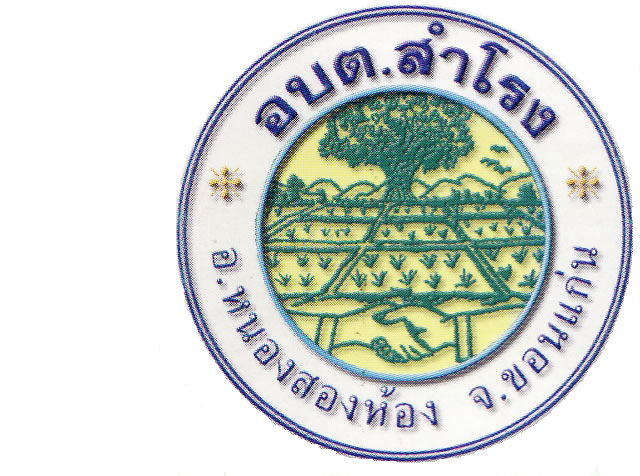 องค์การบริหารส่วนตำบลสำโรงอำเภอหนองสองห้อง  จังหวัดขอนแก่นคำนำ        ตามที่องค์การบริหารส่วนตำบลสำโรง ได้มีการจัดทำแผนปฏิบัติการป้องกันการทุจริต 4 ปี ( พ.ศ. 2561 – 2564 ) เป็นแผนที่มุ่งส่งเสริมสร้างจิตสำนึกและค่านิยมให้แก่คณะผู้บริหาร พนักงานส่วนตำบล พนักงานจ้างและสมาชิกสภาองค์การบริหารส่วนตำบล ให้มีการปฏิบัติราชการตามหลักธรรมาภิบาล ให้มีการประสานความร่วมมือระหว่างหน่วยงานภาครัฐ เอกชนและรัฐวิสาหกิจในการแก้ไขและป้องกันปัญหา การประพฤติมิชอบ ส่งเสริมบทบาทและการมีส่วนร่วมของภาคประชาชนในการติดตามตรวจสอบการ ปฏิบัติงานขององค์การบริหารส่วนตำบลสำโรง  และให้มีการพัฒนาระบบ และกลไกการตรวจสอบ ควบคุม การ ใช้อำนาจ พร้อมกับพัฒนาสมรรถนะของพนักงานส่วนตำบล ในการปฏิบัติราชการให้มีความโปร่งใสและยึด หลักธรรมาภิบาลเป็นแนวทางในการจัดทำแผนปฏิบัติการป้องกันการทุจริต เพื่อใช้เป็นกรอบแนวทางให้บรรลุภารกิจดังกล่าวข้างต้น นั้น                  ในการประชุมคณะกรรมการ ป.ป.ช. ครั้ง 1/2563 เมื่อวันที่ 2 มกราคม พ.ศ.2563 ได้มีมติเห็นชอบให้ขยายกรอบเวลาของยุทธศาสตร์ชาติว่าด้วยการป้องกันและปราบปรามการทุจริต ระยะที่ 3  (พ.ศ.2560 – 2564 )ให้ใช้ต่อไปจนถึงวันที่ 30 กันยายน พ.ศ.2565 เพื่อประโยชน์ในการขับเคลื่อนแผนงานและให้สอดคล้องกับห้วงระยะเวลาในการขยายกรอบเวลาของยุทธศาสตร์ชาติ แผนปฏิบัติการป้องกันการทุจริต 4 ปี( พ.ศ. 2561 – 2564 ) ขององค์การบริหารส่วนตำบลสำโรง จึงได้ขยายกรอบระยะเวลา สิ้นสุดปีงบประมาณ พ.ศ.2565 โดยให้มีผลบังคับใช้ต่อเนื่องครอบคลุมในปีงบประมาณ พ.ศ.2565                  ทั้งนี้หวังเป็นอย่างยิ่งว่าแผนปฏิบัติการป้องกันการทุจริต ประจำปีงบประมาณ พ.ศ.2565 ของ องค์การบริหารส่วนตำบลสำโรง จะเป็นเครื่องมือสำคัญประการหนึ่ง ในการขับเคลื่อนเจตจำนงและนโยบายการบริหารงานด้วยความสุจริต เพื่อเป็นการกำกับดูแลองค์กรที่ดีต่อไป																		สำนักงานปลัด  องค์การบริหารส่วนตำบลสำโรง										มกราคม 2565สารบัญ เรื่อง											หน้า- ส่วนที่  1  (บทนำ)									  1	- ส่วนที่  2  (แผนปฏิบัติการป้องกันการทุจริต 4 ปี)	               			   7- ส่วนที่  3  (รายละเอียดโครงการ/กิจกรรม/มาตรการ)				   13ส่วนที่ 1บทนำ1. การวิเคราะห์ความเสี่ยงในการเกิดการทุจริตในองค์กรปกครองส่วนท้องถิ่น	การวิเคราะห์ความเสี่ยงในการเกิดการการทุจริตในองค์กรปกครองส่วนท้องถิ่น  มีวัตถุประสงค์เพื่อต้องการบ่งชี้ความเสี่ยงของการทุจริตที่มีอยู่ในองค์กรโดยการประเมินโอกาสของการทุจริตที่อาจเกิดขึ้น  ตลอดจนบุคคลหรือหน่วยงานที่อาจเกี่ยวข้องกับการกระทำทุจริต  เพื่อพิจารณาว่าการควบคุมและการป้องกันการทุจริตที่มีอยู่ในปัจจุบันมีประสิทธิภาพและประสิทธิผลหรือไม่	การทุจริตในระดับท้องถิ่น  พบว่า  ปัจจัยที่มีผลต่อการขยายตัวของการทุจริตในระดับท้องถิ่น  ได้แก่  การกระจายอำนาจลงสู่องค์กรปกครองส่วนท้องถิ่น   แม้ว่าโดยหลักการแล้วการกระจายอำนาจมีวัตถุประสงค์สำคัญเพื่อให้บริการต่างๆของรัฐสามารถตอบสนองต่อความต้องการของชุมชนมากขึ้น  มีประสิทธิภาพมากขึ้น  แต่ในทางปฏิบัติทำให้แนวโน้มของการทุจริตในท้องถิ่นเพิ่มมากยิ่งขึ้นเช่นเดียวกัน	ลักษณะการทุจริตในส่วนขององค์กรปกครองส่วนท้องถิ่น  จำแนกเป็น 7 ประเภท  ดังนี้	1)  การทุจริตด้านงบประมาณ  การทำบัญชี  การจัดซื้อจัดจ้าง  และการเงินการคลัง  ส่วนใหญ่เกิดจากการละเลยขององค์กรปกครองส่วนท้องถิ่น	2)  สภาพหรือปัญหาที่เกิดจากตัวบุคคล	3)  สภาพการทุจริตอันเกิดจากช่องว่างของกฎระเบียบและกฎหมาย	4)  สภาพหรือลักษณะปัญหาของการทุจริตที่เกิดจากการขาดความรู้ความเข้าใจและขาดคุณธรรมจริยธรรม	5)  สภาพหรือลักษณะปัญหาที่เกิดจากการขาดประชาสัมพันธ์ให้ประชาชนทราบ	6)  สภาพหรือลักษณะปัญหาของการทุจริตที่เกิดจากการตรวจสอบขาดความหลากหลายในการตรวจสอบจากภาคส่วนต่างๆ	7)  สภาพหรือลักษณะปัญหาของการทุจริตที่เกิดจากอำนาจ  บารมี  และอิทธิพลท้องถิ่น	สาเหตุและปัจจัยที่นำไปสู่การทุจริตขององค์กรปกครองส่วนท้องถิ่นสามารถสรุปเป็นประเด็นได้ ดังนี้	1)  โอกาส  แม้ว่าในปัจจุบันมีหน่วยงานและกฎหมายที่เกี่ยวข้องกับการป้องกันและปราบปรามการทุจริตแต่พบว่ายังคงมีช่องว่างที่ทำให้เกิดโอกาสของการทุจริต  ซึ่งโอกาสดังกล่าวเกิดขึ้นจากการบังคับใช้กฎหมายที่ไม่เข้มแข็ง  กฎหมายกฎระเบียบไม่รัดกุม  และอำนาจหน้าที่โดยเฉพาะข้าราชการระดับสูงก็เป็นอีกโอกาสหนึ่งที่ทำให้เกิดการทุจริต	2)  สิ่งจูงใจ  เป็นที่ยอมรับว่าสภาวะทางเศรษฐกิจที่มุ่งเน้นเรื่องของวัตถุนิยม  สังคมทุนนิยม  ทำให้คนในปัจจุบันมุ่งเน้นที่การสร้างความร่ำราย  ด้วยเหตุนี้จึงเป็นแรงจูงใจให้เจ้าหน้าที่มีแนวโน้มที่จะทำพฤติกรรมการทุจริตมากยิ่งขึ้น	3)  การขาดกลไกในการตรวจสอบความโปร่งใส  การทุจริตในปัจจุบันมีรูปแบบที่ซับซ้อนขึ้น  โดยเฉพาะการทุจริตในเชิงนโยบายที่ทำให้การทุจริตกลายเป็นความชอบธรรมในสายตาของประชาชน  ขาดกลไกการตรวจสอบความโปร่งใสที่มีประสิทธิภาพ  ดังนั้นจึงเป็นการยากที่จะเข้าไปตรวจสอบการทุจริตของบุคคลเหล่านี้	4)  การผูกขาด   ในบางกรณีการดำเนินงานของภาครัฐ  ได้แก่ การจัดซื้อ – จัดจ้าง  เป็นเรื่องของการผูกขาด  ดังนั้นจึงมีความเกี่ยวข้องเป็นห่วงโซ่ผลประโยชน์ทางธุรกิจ  ในบางครั้งพบบริษัทมีการให้สินบนแก่เจ้าหน้าที่เพื่อให้ตนเองได้รับสิทธิในการดำเนินงานโครงการของภาครัฐ  รูปแบบของการผูกขาด  ได้แก่  การผูกขาดในโครงการก่อสร้างและโครงสร้างพื้นฐานภาครัฐ	5)  การได้รับค่าตอบแทนที่ไม่เหมาะสม  รายได้ไม่เพียงพอต่อรายจ่าย  ความยากจนถือเป็นปัจจัยหนึ่งที่ทำให้ข้าราชการมีพฤติกรรมการทุจริต  เพราะความต้องการที่จะมีสภาพความเป็นอยู่ที่ดีขึ้น  ทำให้เจ้าหน้าที่ต้องแสวงหาช่องทางเพื่อเพิ่ม “รายได้พิเศษ” ให้กับตนเองและครอบครัว	6)  การขาดจริยธรรม  คุณธรรม  ในสมัยโบราณ  ความซื่อสัตว์สุจริตเป็นคุณธรรมที่ได้รับการเน้นเป็นพิเศษถือว่าเป็นเครื่องวัดความดีของคน  แต่ในปัจจุบันพบว่า  คนมีความละอายต่อบาปและเกรงกลัวบาปน้อยลง  และมีความเห็นแก่ตัวมากยิ่งขึ้น  มองแต่ประโยชน์ส่วนตนเป็นที่ตั้งมากกว่าที่จะยึดผลประโยชน์ส่วนรวม  	7)  มีค่านิยมที่ผิด  ปัจจุบันค่านิยมของสังคมได้เปลี่ยนจากยกย่องคนดี  คนที่มีความซื่อสัตย์สุจริตเป็นยกย่องคนที่มีเงิน  คนที่เป็นเศรษฐี  มหาเศรษฐี  คนที่มีตำแหน่งหน้าที่การงานสูง  ด้วยเหตุนี้  ผู้ที่มีค่านิยมที่ผิดเห็นว่าการทุจริตเป็นวิธีชีวิตเป็นเรื่องปกติธรรมดา  เห็นคนซื่อเป็นคนเซ่อ  เห็นคนโกงเป็นคนฉลาด ย่อมจะทำการทุจริตฉ้อราษฎร์บังหลวง  โดยไม่มีความละอายต่อบาปบุญ  และไม่เกรงกลัวต่อกฎหมายของบ้านเมือง2.  หลักการและเหตุผล	ปัจจุบันปัญหาการทุจริตคอร์รัปชันในประเทศไทยถือเป็นปัญหาเรื้อรังที่นับวันยิ่งจะทวีความรุนแรงและสลับซับซ้อนมากยิ่งขึ้นและส่งผลกระทบในวงกว้าง  โดยเฉพาะอย่างยิ่งต่อความมั่นคงของชาติ  เป็นปัญหาลำดับต้นๆ  ที่ขัดขวางการพัฒนาประเทศทั้งในด้านเศรษฐกิจ  สังคมและการเมือง  เนื่องจากเกิดขึ้นทุกภาคส่วนในสังคมไทย  ไม่ว่าจะเป็นภาคการเมือง  ภาคราชการ  โดยเฉพาะองค์กรปกครองส่วนท้องถิ่นมักถูกมองจากภายนอกสังคมว่าเป็นองค์กรที่เอื้อต่อการทุจริตคอร์รัปชันและมักจะปรากฎข่าวการทุจริตตามสื่อและรายงานของทางราชการอยู่เสมอ  ซึ่งได้ส่งผลสะเทือนต่อกระแสการกระจายอำนาจและความศรัทธาต่อระบบการปกครองส่วนท้องถิ่นอย่างยิ่ง  ส่งผลให้ภาพลักษณ์ของประเทศไทยเรื่องการทุจริตคอร์รัปชันมีผลในเชิงลบ  	แม้ว่าในช่วงระยะที่ผ่านมา  ประเทศไทยได้แสดงให้เห็นถึงความพยายามในการปราบปรามการป้องกันการทุจริตไม่ว่าจะเป็นการเป็นประเทศภาคีภายใต้อนุสัญญาสหประชาชาติว่าด้วยการต่อต้านการทุจริต (United Nations Convention Against Corruption – UNCAC) พ.ศ.2546 การจัดตั้งองค์กรตามรัฐธรรมนูญ  โดยเฉพาะอย่างยิ่งคณะกรรมการป้องกันปราบปรามการทุจริตแหล่งชาติได้จัดทำยุทธศาสตร์ชาติว่าด้วยการป้องกันและปราบปรามการทุจริตมาแล้ว  3  ฉบับ  แต่ปัญหาการทุจริตในประเทศไทยไม่ได้มีแนวโน้มที่ลดน้อยถอยลง  สาเหตุที่ทำให้การทุจริตเป็นปัญหาที่สำคัญของสังคมไทยประกอบด้วยปัจจัยทางด้านพื้นฐานโครงสร้างสังคม  ซึ่งเป็นสังคมที่ตั้งอยู่บนพื้นฐานความสัมพันธ์แนวดิ่ง (Vertical Relation)  หรืออีกนัยหนึ่งคือ  พื้นฐานของสังคมอุปถัมภ์ที่ทำให้สังคมไทยยึดกับการช่วยเหลือเกื้อกูลกัน  โดยเฉพาะในหมู่ญาติพี่น้องและพวกพ้อง  ยึดติดกับกระแสบริโภคนิยม  วัตถุนิยม  ติดความสบาย  ยกย่องคนที่มีเงินและมีอำนาจ  คนไทยบางส่วนมองว่าการทุจริตคอรัปชันเป็นเรื่องปกติที่ยอมรับได้  ซึ่งนับได้ว่าเป็นปัญหาที่ฝังรากลึกในสังคมไทยมาตั้งแต่อดีตหรือกล่าวได้ว่าเป็นส่วนหนึ่งของค่านิยมและวัฒนธรรมไทยไปแล้ว ผนวกกับปัจจัยทางด้านการทำงานที่ไม่ได้บูรณาการความร่วมมือของทุกภาคส่วนไว้ด้วยกัน  จึงส่งผลให้การทำงานของกลไกหรือความพยายามที่ได้กล่าวมาข้างต้นไม่สามารถทำได้อย่างเต็มศักยภาพ  ขาดความเข้มแข็ง	ปัจจุบันยุทธศาสตร์ชาติว่าด้วยการป้องกันและปราบปรามการทุจริตที่ใช้อยู่เป็นฉบับที่ 3 เริ่มจากปี พ.ศ.2560 จนถึงปี พ.ศ.2564 ซึ่งมุ่งสู่การเป็นประเทศที่มีมาตรฐานทางคุณธรรมจริยธรรม  เป็นสังคมมิติใหม่ที่ประชาชนไม่เพิกเฉยต่อการทุจริตทุกรูปแบบ และในการประชุมคณะกรรมการ ป.ป.ช. ครั้ง 1/2563 เมื่อวันที่ 2 มกราคม พ.ศ.2563 ได้มีมติเห็นชอบให้ขยายกรอบเวลาของยุทธศาสตร์ชาติว่าด้วยการป้องกันและปราบปรามการทุจริต ระยะที่ 3  (พ.ศ.2560 – 2564 )ให้ใช้ต่อไปจนถึงวันที่ 30 กันยายน พ.ศ.2565 เพื่อประโยชน์ในการขับเคลื่อนแผนงานและให้สอดคล้องกับห้วงระยะเวลาในการขยายกรอบเวลาของยุทธศาสตร์ชาติ แผนปฏิบัติการป้องกันการทุจริต 4 ปี( พ.ศ. 2561 – 2564 ) องค์การบริหารส่วนตำบลสำโรง จึงได้ขยายกรอบระยะเวลา สิ้นสุดปีงบประมาณ พ.ศ.2565 โดยให้มีผลบังคับใช้ต่อเนื่องครอบคลุมในปีงบประมาณ พ.ศ.2565  โดยได้รับความร่วมมือจากฝ่ายการเมือง  หน่วยงานของรัฐ  ตลอดจนประชานในการพิทักษ์รักษาผลประโยชน์ของชาติและประชาชนเพื่อให้ประเทศไทยมีศักดิ์ศรีและเกียรติภูมิในด้านความโปร่งใสทัดเทียมนานาอารยประเทศ  โดยกำหนดวิสัยทัศน์ “ประเทศไทยใสสะอาด  ไทยทั้งชาติต้านทุจริต” มีเป้าหมายหลักเพื่อให้ประเทศไทยได้รับการประเมินดัชนีการรับรู้การทุจริต (Corruption Perceptions Index : CPI) โดยได้กำหนดยุทธศาสตร์การดำเนินงานหลักออกเป็น 6 ยุทธศาสตร์ ดังนี้	ยุทธศาสตร์ที่ 1	สร้างสังคมที่ไม่ทนต่อการทุจริต	ยุทธศาสตร์ที่ 2	ยกระดับเจตจำนงทางการเมืองในการต่อต้านการทุจริต	ยุทธศาสตร์ที่ 3	สกัดกั้นการทุจริตเชิงนโยบาย	ยุทธศาสตร์ที่ 4	พัฒนาระบบป้องกันการทุจริตเชิงรุก	ยุทธศาสตร์ที่ 5	ปฏิรูปกลไกและกระบวนการปราบปรามการทุจริต	ยุทธศาสตร์ที่ 6	ยกระดับคะแนนดัชนีการรับรู้การทุจริต (Corruption Perception Index :CPI)	ดังนั้น  เพื่อให้การดำเนินการขับเคลื่อนนโยบายของรัฐบาลและคณะรักษาความสงบแห่งชาติในการป้องกันและแก้ไขปัญหาการทุจริตประพฤติมิชอบ เป็นไปอย่างมีประสิทธิภาพ  องค์การบริหารส่วนตำบลสำโรง จึงได้จัดทำมาตรการแนวทางการป้องกันและแก้ไขปัญหาการทุจริตประพฤติมิชอบภาครัฐ ตามยุทธศาสตร์ชาติว่าด้วยการป้องกันและการปราบปรามการทุจริต มุ่งเน้นและให้ความสำคัญกับการบริหารจัดการที่มีความโปร่งใส  สร้างค่านิยม  วัฒนธรรม  สุจริตให้เกิดในสังคมอย่างยั่งยืน  อันจะนำไปสู่การปฏิบัติอย่างมีประสิทธิภาพ  บรรลุวัตถุประสงค์และเป้าหมายของการป้องกันและปราบปรามการทุจริตแท้จริง3.  วัตถุประสงค์ของการจัดทำแผน	1)  เพื่อยกระดับเจตจำนงทางการเมืองในการต่อต้านการทุจริตของผู้บริหารองค์กรปกครองส่วนท้องถิ่น	2)  เพื่อยกระดับจิตสำนึกรับผิดชอบในผลประโยชน์ของสาธารณะของข้าราชการฝ่ายการเมืองข้าราชการฝ่ายบริหาร  บุคลากรขององค์กรปกครองส่วนท้องถิ่นรวมถึงประชาชนในท้องถิ่น	3)  เพื่อให้การบริหารราชการขององค์กรปกครองส่วนท้องถิ่นเป็นไปตามหลักบริหารกิจการบ้านเมืองที่ดี (Good Governance)	4)  เพื่อส่งเสริมบทบาทการมีส่วนร่วม (People participation) และตรวจสอบ (people audit) ของภาคประชาชนในการบริหารกิจการขององค์กรปกครองส่วนท้องถิ่น	5)  เพื่อพัฒนาระบบ  กลไก  มาตรการ  รวมถึงเครือข่ายในการตรวจสอบการปฏิบัติราชการ  ขององค์กรปกครองส่วนท้องถิ่น4.  เป้าหมาย	1)  ข้าราชการฝ่ายการเมือง  ข้าราชการฝ่ายบริหาร  บุคลากรขององค์กรปกครองส่วนท้องถิ่น   รวมถึงประชาชนในท้องถิ่นมีจิตสำตกและความตระหนักในการปฏิบัติหน้าที่ราชการให้บังเกิดประโยชน์สุขแก่ประชาชนท้องถิ่น  ปราศจากการก่อให้เกิดข้อสงสัยในการประพฤติปฏิบัติตามมาตรการจริยธรรม  การขัดกันแห่งผลประโยชน์และแสวงหาประโยชน์โดยมิชอบ	2)  เครื่องมือ/มาตรการการปฏิบัติงานที่สามารถป้องกันปัญหาเกี่ยวกับการทุจริตและประพฤติมิชอบของข้าราชการ	3)  โครงการ/กิจกรรม/มาตรการที่สนับสนุนให้สาธารณะและภาคประชาชนเข้ามามีส่วนร่วมและตรวจสอบการปฏิบัติหรือบริหารราชการขององค์กรปกครองส่วนท้องถิ่น	4)  กลไก  มาตรการ  รวมถึงเครือข่ายในการตรวจสอบการปฏิบัติราชการขององค์กรปกครองส่วนท้องถิ่นที่มีเข้มแข็งในการตรวจสอบ  ควบคุมและถ่วงดุลกรใช้อำนาจอย่างเหมาะสม	5)  องค์กรปกครองส่วนท้องถิ่นมีแผนงานที่มีประสิทธิภาพ  ลดโอกาสในการกระทำการทุจริตและประพฤติมิชอบจนเป็นที่ยอมรับจากทุกภาคส่วน5.  ประโยชน์ของการจัดทำแผน	1)  ข้าราชการฝ่ายการเมือง  ข้าราชการฝ่ายบริหาร  บุคลากรขององค์กรปกครองส่วนท้องถิ่นรวมถึงประชาชนในท้องถิ่นมีจิตสำนึกรักท้องถิ่นของตนเอง  อันจะนำมาซึ่งการสร้างค่านิยม  และอุดมการณ์ในการต่อต้านการทุจริต (Anti – Corruption) จากการปลูกฝังหลักคุณธรรม  จริยธรรม  หลักธรรมาภิบาล  รวมถึงหลักเศรษฐกิจพอเพียงที่สามารถนำมาประยุกต์ใช้ในการทำงานและชีวิตประจำวัน	2)  องค์กรปกครองส่วนท้องถิ่นสามารถบริหารราชการเป็นไปตามหลักบริหารกิจการบ้านเมืองที่ดี (Good Governance)มีความโปร่งใส  เป็นธรรมและตรวจสอบได้	3)  ภาคประชาชนมีส่วนร่วมตั้งแต่ร่วมคิด  ร่วมทำ  ร่วมตัดสินใจรวมถึงร่วมตรวจสอบในฐานะพลเมืองที่มีจิตสำนึก  รักท้องถิ่น อันจะนำมาซึ่งการสร้างเครือข่ายภาคประชาชนที่มีความเข้มแข็งในการเฝ้าระวังการทุจริต	4)  สามารถพัฒนาระบบ  กลไก  มาตรการ  รวมถึงเครือข่ายในการตรวจสอบการปฏิบัติราชการขององค์กรปกครองส่วนท้องถิ่นทั้งจากภายในและภายนอกองค์กรที่มีความเข้มแข็งในการเฝ้าระวังการทุจริต	5)  องค์กรปกครองส่วนท้องถิ่นมีแนวทางการบริหารราชการที่มีประสิทธิภาพ  ลดโอกาสในการกระทำการทุจริตและประพฤติมิชอบ  จนเป็นที่ยอมรับจากทุกภาคส่วนให้เป็นองค์กรปกครองส่วนท้องถิ่นต้นแบบ  ด้านการป้องกันการทุจริต  อันจะส่งผลให้ประชาชนในท้องถิ่นเกิดความภาคภูมิใจและให้ความร่วมมือกันเป็นเครือข่ายในการเฝ้าระดังการทุจริตที่เข้มแข็งอย่างยั่งยืส่วนที่ ๒๑. แผนปฏิบัติการป้องกันการทุจริต (พ.ศ.๒๕๖๒ – ๒๕๖๕) มีรายละเอียดกรอบการจัดทำแผนปฏิบัติการป้องกันการทุจริต (ภาพรวม)  แยกเป็นรายมิติได้ดังนี้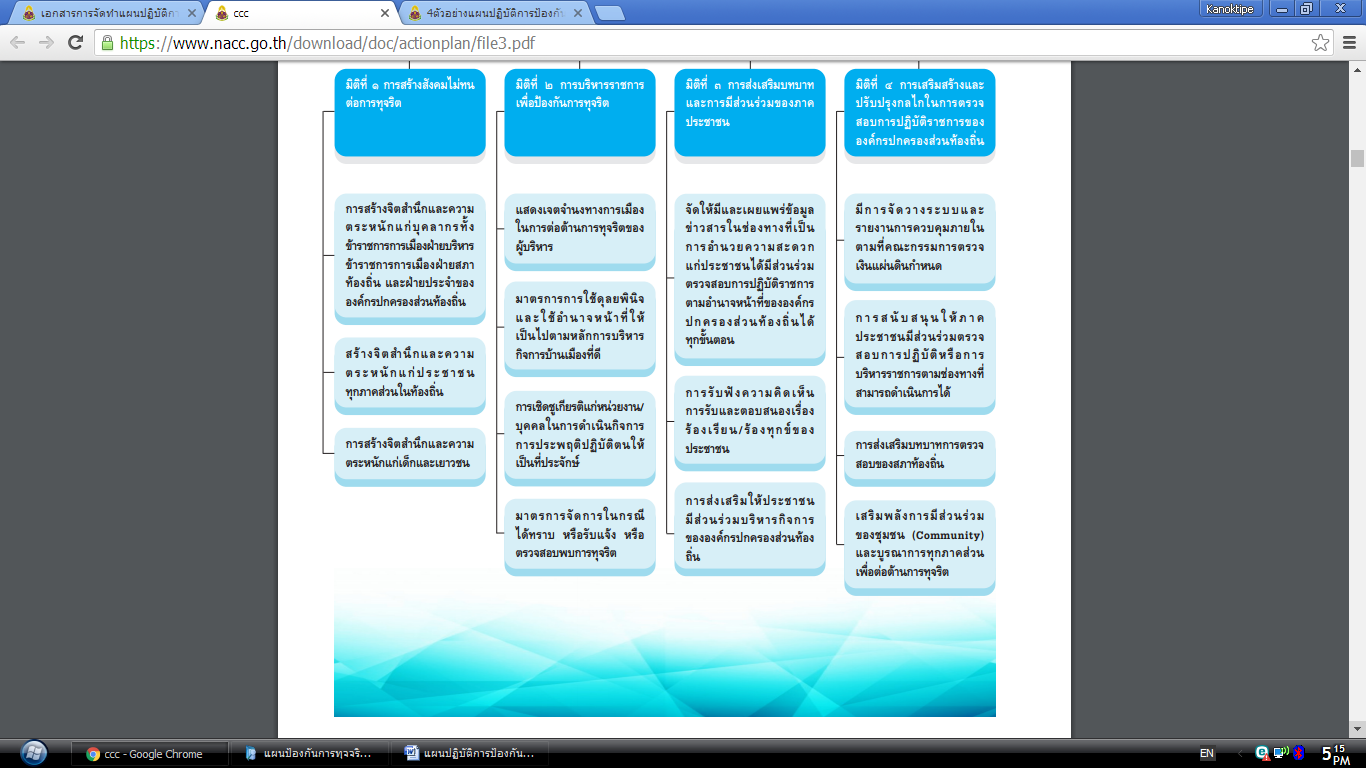 แผนปฏิบัติการป้องกันการทุจริต (พ.ศ. 2562 – 256๕)องค์การบริหารส่วนตำบลสำโรง อำเภอหนองสองห้อง จังหวัดขอนแก่นแผนปฏิบัติการป้องกันการทุจริต (พ.ศ. 2562 – 256๕)องค์การบริหารส่วนตำบลสำโรง อำเภอหนองสองห้อง จังหวัดขอนแก่น                                                                                                                                                                                                                                                                                                                                                                                                                                                                                                                                                                                                                                                                                                                                                                                                                                                                                                                                                                                                                                                                                                                                                                                                                                                                                                                                               แผนปฏิบัติการป้องกันการทุจริต  (พ.ศ. 2562 – 2565)องค์การบริหารส่วนตำบลหนองเม็ก อำเภอหนองสองห้อง จังหวัดขอนแก่นแผนปฏิบัติการป้องกันการทุจริต (พ.ศ. 2562 – 2565)องค์การบริหารส่วนตำบลสำโรง อำเภอหนองสองห้อง จังหวัดขอนแก่นรายละเอียดโครงการ/กิจกรรม/มาตรการลำดับที่ ๑มิติที่ 1 การสร้างสังคมที่ไม่ทนต่อการทุจริต1.1 การสร้างจิตสำนึกและความตระหนักแก่บุคลากรทั้งข้าราชการการเมืองฝ่ายบริหารข้าราชการการเมืองฝ่ายสภาท้องถิ่น และฝ่ายประจำขององค์กรปกครองส่วนท้องถิ่น1.1.1 สร้างจิตสำนึกและความตระหนักในการปฏิบัติราชการตามอำนาจหน้าที่ให้บังเกิดประโยชน์สุขแก่ประชาชนในท้องถิ่น1. ชื่อโครงการ/กิจกรรม/มาตรการ โครงการส่งเสริมความรู้เกี่ยวกับการปฏิบัติงานตามหลักธรรมาภิบาล2. หลักการและเหตุผล / ที่มาของโครงการ	ข้าราชการเป็นกำลังสำคัญในการพัฒนาประเทศชาติให้มีความเจริญก้าวหน้า ทั้งทางด้านเศรษฐกิจและสังคมและความมั่นคงของชาติในอนาคต  ข้าราชการพนักงานส่วนตำบลที่มีคุณภาพนอกจากจะมีสุขภาพกายและสุขภาพใจและมีสติปัญญาที่ดีแล้ว ยังต้องมีคุณธรรมและจริยธรรมเป็นองค์ประกอบที่สำคัญในการดำเนินชีวิตอีกด้วย  จึงจะเป็นบุคคลที่เรียกว่ามนุษย์ที่สมบูรณ์ มีภูมิคุ้มกัน ยืนหยัดอยู่ในสังคมได้อย่างมีความสุข	การอบรมคุณธรรมและจริยธรรม และพัฒนาแก่ข้าราชการและพนักงานส่วนตำบลเป็นหน้าที่ของทุกองค์กร ที่จะต้องให้ความสำคัญเป็นอันดับแรก ตลอดจนให้การสนับสนุนในการเสริมสร้างค่าคุณธรรมและจริยธรรมเพื่อให้องค์กรเป็นองค์กรที่สมบูรณ์แบบและถือได้ว่าเป็นต้นในการให้บริการประชาชนและสามารถตอบสนองความต้องการของประชาชนในท้องถิ่นได้เป็นอย่างดี	องค์การบริหารส่วนตำบลสำโรงได้ยึดถือแนวทางพระบรมราโชวาทของพระบาทสมเด็จพระเจ้าอยู่หัว เนื่องในวันข้าราชการพลเรือน ๑ เมษายน  ๒๕๕๓  ระบุว่า  การทำความดีนั้น ถึงจะไม่มีใครรู้ใครเห็นแต่ก็จำเป็นต้องทำ เพื่อให้ผลดีที่เกิดขึ้นยิ่งเพิ่มพูนและแผ่ขยายกว้างออกไป  เป็นประโยชน์เป็นความเจริญมั่นคงแก่ตน  แก่ส่วนร่วมตลอดจนถึงชาติบ้านเมืองพร้อมทุกภาคส่วน ข้าราชการทุกคนจึงต้องหนักแน่นเที่ยงตรง  ที่จะกระทำความดีทั้งในการประพฤติตนและการปฏิบัติงานด้วยความอุตสาหะเสียสละโดยไม่หวั่นย่อท้อต่อความยากลำบากและปัญหาอุปสรรค หรือความลำบากเหนื่อยยากและพระบรมราโชวาทของพระบาทสมเด็จพระเจ้าอยู่หัวเนื่องในวันข้าราชการพลเรือน ๑ เมษายน  พุทธศักราช  ๒๕๕๕  “งานราชการทุกอย่างไม่ว่าเล็กหรือใหญ่ ง่ายหรือยาก ย่อมมีความสำคัญอยู่ในงานของแผ่นดินด้วยกันทั้งสิ้น อีกทั้งงานทุกด้านทุกสาขาอาชีพย่อมมีความสัมพันธ์เกี่ยวเนื่องกัน เป็นปัจจัยเกื้อกูลส่งเสริมกันและกันอยู่ข้าราชการทุกคนทุกระดับทุกฝ่าย จึงต้องไม่ถือตัวแบ่งแยกกัน หากต้องพิจารณาให้เห็นความสำคัญของกันและกัน แล้วร่วมประชาสัมพันธ์กัน ด้วยความเป็นมิตร ด้วยความเข้าใจเห็นใจกัน และด้วยความเมตตาปรองดองกันงานของแผ่นดินทุกส่วน จักได้ดำเนินก้าวหน้าไปพร้อมกัน และยังประโยชน์ที่พึงประสงค์ คือความเจริญมั่นคง ให้เกิดแก่บุคคล แก่งาน และแก่ส่วนร่วมได้อย่างแท้จริง3. วัตถุประสงค์     	3.๑ เพื่อส่งเสริมให้ข้าราชการและเจ้าหน้าที่ของรัฐทุกระดับ ได้มีความรู้ความเข้าใจด้านวินัย คุณธรรมและจริยธรรมและจรรยาบรรณของข้าราชการที่บัญญัติไว้เป็นข้อกฎหมาย กฎ และระเบียบเห็นความสำคัญและเสริมสร้างภาพลักษณ์ของหน่วยงานให้มีความโปร่งใสและเป็นธรรม	๓.๒  เพื่อส่งเสริมให้ข้าราชการและเจ้าหน้าที่ขององค์การบริหารส่วนตำบลมีกระบวนทัศน์ วัฒนธรรมและค่านิยมในการปฏิบัติงานที่มุ่งเพิ่มสมรรถนะและพัฒนาระบบราชการไทยโดยยึดหลักบริหารกิจการบ้านเมืองที่ดีและหลักธรรมาภิบาลหลักเศรษฐกิจพอเพียงเพื่อเป็นแนวทางเพื่อประโยชน์สุขของประชาชน	๓.๓  เพื่อส่งเสริมคุณธรรมและจริยธรรมและหลักธรรมทางพระพุทธศาสนา ให้กับข้าราชการและเจ้าหน้าที่ของรัฐทุกระดับ และเพิ่มประสิทธิภาพในการปฏิบัติงาน ในการพัฒนาคุณภาพชีวิตและการทำงานให้มีคุณลักษณะเป็นข้าราชการยุคใหม่ที่มีคุณธรรมและจริยธรรม	๓.๔  เพื่อให้ข้าราชการและเจ้าหน้าที่ของรัฐทุกระดับ มีความรู้ความเข้าใจและยึดมั่นในหลักในคุณธรรมและจริยธรรมและนำหลักทางพระพุทธศาสนามาปรับใช้ในการปฏิบัติงานให้บรรลุตามวัตถุประสงค์4. เป้าหมาย/ผลผลิต	๔.๑  พนักงานส่วนตำบล		๔.๒  ลูกจ้างประจำ	๔.๓  พนักงานจ้าง5. พื้นที่ดำเนินการ     	องค์การบริหารส่วนตำบลสำโรง  อำเภอหนองสองห้อง   จังหวัดขอนแก่น6. วิธีดำเนินการ	๑  บันทึกเสนอนายกองค์การบริหารส่วนตำบลสำโรงเพื่อขออนุมัติดำเนินการ	๒  เมื่อผ่านการอนุมัติดำเนินการจัดทำโครงการ	๓  ดำเนินการจัดซื้อวัสดุอุปกรณ์ในการดำเนินการ๔  เชิญวิทยากรให้บรรยาย  การฝึกปฏิบัติธรรม การบริหารจิต เจริญปัญญา  กิจกรรมแลกเปลี่ยนความคิดเห็น7. ระยะเวลาดำเนินการ	๑ สิงหาคม ๒๕๖๕ – ๓๐ สิงหาคม ๒๕๖๕8. งบประมาณดำเนินการ	ใช้งบประมาณตามข้อบัญญัติงบประมาณรายจ่ายประจำปีงบประมาณ พ.ศ. ๒๕๖5  รวมใช้งบประมาณ  ๑๐,๐๐๐.-  บาท  (หนึ่งหมื่นบาทถ้วน)9. ผู้รับผิดชอบสำนักปลัดองค์การบริหารส่วนตำบล10. ตัวชี้วัด/ผลลัพธ์		ผู้เข้ารับการอบรม ของพนักงานส่วนตำบล  ลูกจ้างและพนักงานจ้าง ที่ผ่านการอบรมตามโครงการส่งเสริมให้เจ้าหน้าที่ทุกระดับได้เรียนรู้และปฏิบัติหน้าที่ด้วยหลักธรรมาภิบาล มีความรู้ความเข้าใจในการพัฒนาคุณธรรมและจริยธรรมโดยมีคุณลักษณะเป็นข้าราชการยุคใหม่ที่ยึดมั่นในความถูกต้องชอบธรรมและมีคุณธรรม มีหลักธรรมทางพระพุทธศาสนาเป็นเครื่องมือยึดเหนี่ยวจิตใจในการดำเนินชีวิตและการทำงานให้บรรลุผลสัมฤทธิ์ตามเป้าหมายของแต่ละหน่วยงานมิติที่ 1 การสร้างสังคมที่ไม่ทนต่อการทุจริตการสร้างจิตสำนึกและความตระหนักแก่บุคลากรทั้งข้าราชการการเมืองฝ่ายบริหารข้าราชการการเมืองฝ่ายสภาท้องถิ่น และฝ่ายประจำขององค์กรปกครองส่วนท้องถิ่น๑.๑.๒ สร้างจิตสำนึกและความตระหนักในการประพฤติตามประมวลจริยธรรม1. ชื่อโครงการ : โครงการพัฒนาคุณธรรมจริยธรรม2. หลักการและเหตุผล/ความเป็นมา	การพัฒนาประเทศให้ก้าวหน้าประชาชนมีความสุขอย่างยั่งยืนและสามารถก้าวพ้นทุกวิกฤตของโลกที่มากับกระแสโลกาภิวัตน์ มีรากฐานสำคัญจากการพัฒนาบุคคลในประเทศนั้นๆ ให้เป็นคนดี ซึ่งมีความเกี่ยวข้องโดยตรงกับการพัฒนาคุณธรรมจริยธรรมของคนในสังคมโดยเฉพาะ “เจ้าหน้าที่ของรัฐ” ซึ่งได้รับมอบหมายภารกิจในการให้บริการสาธารณะแก่ประชาชน ใช้อำนาจที่ได้รับอย่างซื่อสัตย์ ต้องดูแล จัดการตัดสินใจเกี่ยวกับการให้บริการสาธารณะ การจัดการทรัพยากรของชาติให้เกิดประโยชน์สูงสุดต่อประชาชนและต่อประเทศชาติคณะรัฐมนตรีในการประชุมเมื่อวันที่ 26 สิงหาคม 2551 มีมติเห็นชอบในหลักการเกี่ยวกับยุทธศาสตร์การส่งเสริมคุณธรรม จริยธรรมในภาครัฐไว้ 5 ยุทธศาสตร์และยุทธศาสตร์ที่ 4 การส่งเสริมคุณธรรม ในองค์กรเพื่อเป็นต้นแบบให้ข้าราชการได้เรียนรู้และปฏิบัติตาม      จากหลักการและเหตุผลดังกล่าว องค์การบริหารส่วนตำบลสำโรงจึงเห็นความสำคัญในการพัฒนาบุคลากรในสังกัดเพื่อตระหนักถึงการสร้างจิตสำนึกให้มีคุณธรรม จริยธรรม และปฏิบัติงานด้วยความซื่อสัตย์ สุจริต มีจิตสำนึกที่ดีในการปฏิบัติงาน ประพฤติปฏิบัติตนเป็นแบบอย่างที่ดีแก่ประชาชน จึงได้ทำโครงการเสริมสร้างคุณธรรมและจริยธรรมเพื่อเพิ่มประสิทธิภาพการปฏิบัติงานและประโยชน์สูงสุดของประชาชน3. วัตถุประสงค์	3.1 เพื่อปลูกจิตสำนึกให้พนักงานเจ้าหน้าที่องค์การบริหารส่วนตำบลสำโรงมีคุณธรรมจริยธรรม เข้าใจหลักธรรมของพระพุทธศาสนา และน้อมนำเอาหลักปรัชญาเศรษฐกิจพอเพียงไปเป็นแนวทางในการดำเนินชีวิตส่วนตัว และในการปฏิบัติราชการ	3.2 เพื่อให้พนักงาน ได้รับการพัฒนาจิตใจ และพัฒนาตนเองให้มีจิตสาธารณะ เกิดความสำนึกร่วมในการเสริมสร้างสังคมแห่งคุณธรรมและสมานฉันท์ ประพฤติตนเป็นพลเมืองดี สร้างประโยชน์แก่ครอบครัว ประชาชน และประเทศชาติ สร้างจิตสำนึกในการทำความดี รู้จักการให้ การเสียสละและการบำเพ็ญสาธารณะประโยชน์ร่วมกัน	3.3 เพื่อเป็นการสร้างภาพลักษณ์ที่ดีขององค์การบริหารส่วนตำบลสำโรงในการเสริมสร้างคุณธรรม จริยธรรม และธรรมาภิบาล4. เป้าหมาย/ผลผลิต	ผู้บริหาร สมาชิกสภา พนักงานและพนักงานจ้างองค์การบริหารส่วนตำบลสำโรง5. พื้นที่ดำเนินการ	องค์การบริหารส่วนตำบลสำโรง6. วิธีดำเนินการ	จัดให้มีการดำเนินกิจกรรมส่งเสริมคุณธรรมจริยธรรม แบ่งเป็น 3 แนวทางคือ	     6.1 การจัดกิจกรรมบรรยายเสริมสร้างคุณธรรมจริยธรรม โดยคณะผู้บริหาร ปลัดองค์การบริหารส่วนตำบลสำโรงบรรยายให้ความรู้แก่พนักงานเจ้าหน้าที่	     6.2 จัดกิจกรรมบำเพ็ญประโยชน์นอกสถานที่ ส่งเสริมให้รู้รัก สามัคคี เสียสละ ช่วยเหลือ แบ่งปันและเห็นคุณค่าของการเสริมสร้างสังคมแห่งความดีมีคุณธรรม เช่น การช่วยเหลือผู้ด้อยโอกาสในสังคม หรือทำบุญถวายทานแก่พระภิกษุสงฆ์ที่ชราภาพ หรืออาพาธ เป็นต้น	      6.3 การจัดกิจกรรมทำบุญถวายเครื่องไทยธรรม และบำเพ็ญประโยชน์ ณ วัดต่างๆ๗. ระยะเวลาดำเนินการ	ในห้วงเดือน  กรกฎาคม  ๒๕๖๕ ๘. งบประมาณดำเนินการ	ไม่ใช้งบประมาณ๙. ผู้รับผิดชอบ	องค์การบริหารส่วนตำบลสำโรง๑๐. ตัวชี้วัด/ผลลัพธ์	๑๐.๑ พนักงาน เจ้าหน้าที่ มีคุณธรรมจริยธรรม เข้าใจหลักธรรมของพระพุทธศาสนาและน้อมนำหลักปรัชญาเศรษฐกิจพอเพียงเป็นแนวทางในการดำเนินชีวิตชีวิต และการปฏิบัติงาน	๑๐.๒  พนักงาน เจ้าหน้าที่ ได้รับการพัฒนาจิตใจ พัฒนาตนให้มีจิตสาธารณะเกิดความสำนึกร่วมในการสร้างสังคมแห่งคุณธรรมและสมานฉันท์ สร้างประโยชน์แก่ครอบครัวและประเทศชาติ รู้จักการให้และเสียสละเพื่อประโยชน์ส่วนรวม	๑๐.๓  สร้างภาพลักษณ์ที่ดีขององค์กร เสริมสร้างคุณธรรมจริยธรรมและธรรมาภิบาลมิติที่ 1 การสร้างสังคมที่ไม่ทนต่อการทุจริต๑.1 การสร้างจิตสำนึกและความตระหนักแก่บุคลากรทั้งข้าราชการการเมืองฝ่ายบริหารข้าราชการการเมืองฝ่ายสภาท้องถิ่น และฝ่ายประจำขององค์กรปกครองส่วนท้องถิ่น๑.๑.4 สร้างจิตสำนึกและความตระหนักในการประพฤติตามประมวลจริยธรรม1. ชื่อโครงการ : กิจกรรมเข้าแถวเคารพธงชาติ พ.ศ.๒๕๖๕๒.หลักการและเหตุผล	             ตามนโยบายในการสนับสนุนส่งเสริมให้ทุกภาคส่วนแสดงออกถึงความจงรักภักดีต่อชาติ ศาสนา พระมหากษัตริย์ บรรพบุรุษและแผ่นดินไทยที่ได้ช่วยกันรักษาประเทศชาติไว้   และเพื่อเป็นการเทิดทูนและแสดงออกถึงความจงรักภักดีในสถาบันหลักของชาติ ตลอดจนแสดงออกถึงความรักชาติ เกิดความสามัคคีกัน มีความพร้อมเพรียงกัน การแสดงออกถึงการทำงานเป็นทีม เป็นอันหนึ่งอันเดียวกัน และเพื่อเป็นการเตรียมความพร้อมในการทำงานและพบปะแลกเปลี่ยนข้อมูลข่าวสารร่วมกัน เพิ่มประสิทธิภาพ และมีความพร้อมที่จะให้บริการประชาชน และเป็นแบบอย่างที่ดีของส่วนราชการและประชาชนทั่วไป   องค์การบริหารส่วนตำบลสำโรง ๓.  วัตถุประสงค์1) เป็นการเทิดทูนและแสดงออกถึงความจงรักภักดีในสถาบันหลักของชาติ ตลอดจจแสดงออกถึงความรักชาติ2) เพื่อเกิดความสามัคคีกัน มีความพร้อมเพรียงกัน 3) เพื่อเป็นการแสดงออกถึงการทำงานเป็นทีม เป็นอันหนึ่งอันเดียวกัน 4) เพื่อเป็นการเตรียมความพร้อมที่จะให้บริการประชาชน และเป็นแบบอย่างที่ดีของส่วนราชการและประชาชนทั่วไป   4.  วิธีดำเนินการ		1) เข้าแถวเคารพธงชาติไทย ร่วมกันร้องเพลงชาติ 2) ไหว้พระสวดมนต์     3) กล่าวคำปฏิญาณตน4) กล่าวคำปฏิญาณตนการต่อต้านการคอรัปชั่น	 ๕.  สถานที่ดำเนินการ	          ณ บริเวณลานหน้าเสาธง ที่ทำการองค์การบริหารส่วนตำบลสำโรง6.  ระยะเวลาดำเนินการ ทุกวันจันทร์ที่ ๑ ของทุกเดือนตั้งแต่เดือนมกราคม  -  ธันวาคม  2565   7.  งบประมาณ	          ไม่ใช้งบประมาณ8.  ผู้รับผิดชอบโครงการ	          สำนักปลัดองค์การบริหารส่วนตำบลสำโรง9.  ผลที่คาดว่าจะได้รับ1) เกิดความสามัคคีกัน มีความพร้อมเพรียงกัน การแสดงออกถึงการทำงานเป็นทีม เป็นอันหนึ่งอันเดียวกัน 2) เป็นการเตรียมความพร้อมในการทำงานและพบปะแลกเปลี่ยนข้อมูลข่าวสารร่วมกัน เพิ่มประสิทธิภาพการทำงาน 3)เป็นการเตรียมความพร้อมที่จะให้บริการประชาชน และเป็นแบบอย่างที่ดีของส่วนราชการและประชาชนทั่วไป ๑๐. ประเมินโครงการ		สรุปผลและรายงานมิติที่ ๑ การสร้างสังคมที่ไม่ทนต่อการทุจริต๑.๒ การสร้างจิตสำนึกและความตระหนักแก่ประชาชนทุกภาคส่วนในท้องถิ่น๑.๒.๑ สร้างจิตสำนึกและความตระหนักในการต่อต้านการทุจริต๑. ชื่อโครงการ/กิจกรรม/มาตรการ : โครงการส่งเสริมการมีส่วนร่วมของประชาชนในการติดตามตรวจสอบการทุจริตหรือประพฤติมิชอบในภาครัฐ๒. หลักการและเหตุผล/ที่มาของโครงการ	ปัญหาการทุจริตคอรัปชั่นเป็นปัญหาที่เกิดผลกระทบโดยตรงต่อเศรษฐกิจ สังคมและความมั่นคงของชาติ และสังคมเริ่มสนใจและให้ความสำคัญกับลกระทบที่เกิดขึ้น ประชาชนมีความหวังในกระบวนการป้องกันและปราบปรามการทุจริตว่าได้ทำหน้าที่ที่ได้รับมอบหมายตามความคาดหวังของประชาชนที่ต้องการความโปร่งใส ตรวจสอบแล้วหรือไม่ กลไกของกระบวนการป้องกันและปราบปรามการทุจริตมีการปฏิบัติงานด้วยความซื่อสัตย์ ชอบธรรมมากน้อยเพียงใด ซึ่งบุคลากรและหน่วยงานที่เป็นกลไกของกระบวนการป้องกันและปราบปรามการทุจริตจึงจำเป็นและเป็นส่วนหนึ่งของการช่วยกันป้องกันปราบปรามการทุจริตในหน่วยงานภาครัฐและประเทศชาติได้	ยุทธศาสตร์ชาติว่าด้วยการป้องกันและปราบปรามการทุจริต ที่สำนักงาน ป.ป.ช. และยุทธศาสตร์ชาติว่าด้วยการป้องกันและปราบปรามการทุจริตภาครัฐ สำนักงาน ป.ป.ท. ยุทธศาสตร์ที่ ๒ บูรณาการหน่วยงานทุกภาคส่วนในการป้องกันและปราบปรามการทุจริตภาครัฐ กำหนดให้หน่วยงานภาครัฐเสริมสร้างและพัฒนาเครือข่ายภาคประชาชนให้เป็นกลไกในการตรวจสอบ ถ่วงดุล รวมถึงการสร้างหลักประกันความปลอดภัยในการแจ้งข้อมูลหรือเบาะแสในการป้องกันและปราบปรามการทุจริต รวมไปถึงตัวชี้วัด คำรับรองในการปฏิบัติราชการ ประจำปี ๒๕๕๔ ด้านการป้องกันและปราบปรามการทุจริตของสำนักงาน ก.พ. กำหนดให้ส่วนราชการดำเนินการด้านการป้องกันและปราบปรามการทุจริตในส่วนราชการอย่างต่อเนื่อง	ดังนั้น เพื่อขับเคลื่อนยุทธศาสตร์ชาติว่าด้วยการป้องกันปราบปรามการทุจริตภาครัฐและดำเนินการตามมาตรการด้านการป้องกันและปราบปรามการทุจริตขององค์การบริหารส่วนตำบลสำโรง ในฐานะหน่วยงานหลักในการรับผิดชอบด้านการป้องกันและปราบปรามการทุจริตในส่วนราชการ จึงได้จัดทำโครงการดังกล่าวนี้ขึ้น เพื่อประสานความร่วมมือระหว่างข้าราชการพนักงานส่วนตำบลกับประชาชนในพื้นที่ เพื่อเสริมสร้างและพัฒนาประชาชนให้เป็นกลไกในการตรวจสอบ ถ่วงดุล และสร้างหลักประกันในการดำเนินการ ในงานด้านการป้องกันและปราบปรามการทุจริต๓. วัตถุประสงค์	๓.๑  เพื่อประสานความร่วมมือระหว่างหน่วยงานภาครัฐกับประชาชนในการป้องกันและปราบปรามการทุจริต	๓.๒ เพื่อส่งเสริมบทบาทและการมีส่วนร่วมของภาคประชาชนในการติดตาม ตรวจสอบการทุจริตหรือประพฤติมิชอบในภาครัฐ	๓.๓ เพื่อเสริมสร้างและพัฒนาเครือข่ายภาคประชาชนให้เป็นกลไกในการตรวจสอบ ถ่วงดุล รวมถึงการสร้างกระบวนการป้องกันในการแจ้งข้อมูลหรือเบาะแสในการป้องกันและปราบปรามการทุจริตไดในระดับหนึ่ง๔. เป้าหมาย/ผลผลิต	๔.๑  พนักงานส่วนตำบล และพนักงานจ้าง			จำนวน ๓๕ คน	๔.๒  ประชาชนในพื้นที่ 					จำนวน ๓๕ คน๕. พื้นที่ดำเนินการ	องค์การบริหารส่วนตำบลสำโรง อำเภอหนองสองห้อง จังหวัดขอนแก่น๖. วิธีดำเนินการ	๑. บันทึกเสนอผ่านนายกองค์การบริหารส่วนตำบลเพื่อขออนุมัติดำเนินการ	๒. เมื่อผ่านการอนุมัติดำเนินการจัดทำโครงการ	๓. ดำเนินการจัดซื้อวัสดุอุปกรณ์ในการดำเนินการ	๔. ดำเนินการประชุมและจัดกลุ่มย่อยแสดงความคิดเห็น แลกเปลี่ยนเรียนรู้ซึ่งกันและกัน๗. ระยะเวลาดำเนินการ	ช่วงเดือน กรกฎาคม – กันยายน พ.ศ. ๒๕๖๕๘. งบประมาณในการดำเนินการ	- ไม่ใช้งบประมาณ๙. ผู้รับผิดชอบ	สำนักปลัดองค์การบริหารส่วนตำบล๑๐. ตัวชี้วัด/ผลลัพธ์	องค์การบริหารส่วนตำบลสำโรง มีประชาชนในพื้นที่ซึ่งเป็นเครือข่ายในการทำงานด้านการป้องกันและปราบปรามการทุจริตที่เข้มแข็งสามารถเป็นกลไกในการตรวจสอบ ถ่วงดุล และมีส่วนร่วมในการจัดทำเบาะแสและข้อมูลในการป้องกันและปราบปรามการทุจริตได้ และเกิดการประสานงานความร่วมมือระหว่างภาครัฐและประชาชน มีการสนับสนุนแลกเปลี่ยนเสริมสร้างราชการไทยใสสะอาดได้มิติที่ ๑ การสร้างสังคมที่ไม่ทนต่อการทุจริต๑.๒ การสร้างจิตสำนึกและความตระหนักแก่ประชาชนทุกภาคส่วนในท้องถิ่น๑.๒.๒ สร้างจิตสำนึกและความตระหนักในการรักษาประโยชน์สาธารณะ๑. ชื่อโครงการ/กิจกรรม/มาตรการ : โครงการรักษ์น้ำ รักษ์ป่า รักแผ่นดิน๒.หลักการและเหตุผล		เนื่องด้วยปัจจุบันภาวะโลกร้อนเป็นปัญหาที่สำคัญส่งผลกระทบต่อคุณภาพชีวิตของประชาชนทั้งในระดับภูมิภาคและระดับประเทศ การเพิ่มพื้นที่สีเขียวจึงเป็นหนทางหนึ่งในการแก้ไขปัญหาภาวะโลกร้อนโดยตรง เนื่องจากต้นไม้เป็นทั้งแหล่งดูดซับก๊าดคาร์บอนไดออกไซด์ แหล่งกรอกมลพิษ และผลิตก๊าซออกซิเจนอีกทั้งเป็นการสร้างความสมดุลการใช้พื้นที่ให้เกิดความเหมาะสม         องค์การบริหารส่วนตำบลสำโรง ได้น้อมนำพระราชเสาวนีย์สมเด็จพระนางเจ้า พระบรมราชินีนาถ ที่ให้ประชาชนทุกภาคส่วนตระหนักและช่วยกันดูแลรักษาและฟื้นฟูทรัพยากรป่าไม้และสิ่งแวดล้อม รวมทั้งนำหลักปรัชญาเศรษฐกิจพอเพียงมาประยุกต์ใช้ในการดำเนินชีวิต  และเพื่อเป็นการเฉลิมฉลองที่พระบาทสมเด็จพระเจ้าอยู่หัวฯ และสมเด็จพระนางเจ้าสิริกิติ์ พระบรมราชินีนาถ ทรงครองราชย์ครบ ๗๐ ปี จึงได้จัดทำโครงการปลูกต้นไม้ “รักน้ำ รักป่า รักแผ่นดิน” ขึ้นเพื่อให้พสกนิกรชาวตำบลสำโรง ได้ร่วมกันแสดงความจงรักภักดีและสำนึกในพระมหากรุณาธิคุณ และปลูกจิตสำนึกให้มีความรักในทรัพยากรธรรมชาติสืบต่อรุ่นลูกรุ่นหลานต่อไป๓.วัตถุประสงค์		๑. เพื่อรณรงค์ปลูกจิตสำนึกและให้ประชาชนชาวตำบลสำโรง  ตระหนักถึงความสำคัญของสิ่งแวดล้อมโดยการปลูกต้นไม้ และให้เกิดความรักน้ำ รักป่า รักแผ่นดิน ที่เป็นทรัพยากรของชาติมากยิ่งขึ้น		๒. เพื่อร่วมฟื้นฟูและเพิ่มพื้นที่ป่าให้มีความสมบูรณ์ เพิ่มพื้นที่สีเขียวและต้นไม้ในท้องถิ่นชุมชน สนองพระราชเสาวนีย์ ในด้านการฟื้นฟูและรักษาทรัพยากรป่าไม้และสิ่งแวดล้อม		๓. ส่งเสริมสนับสนุนให้องค์การบริหารส่วนตำบลสำโรง เป็นเมืองที่น่าอยู่ สวยงามและประชาชนมีคุณภาพชีวิตที่ดีขึ้น		๔. เพื่อเป็นการรวมพลังชาวตำบลสำโรง ปลูกต้นไม้เพื่อเฉลิมพระเกียรติพระบาทสมเด็จพระเจ้าอยู่หัวฯและสมเด็จพระนางเจ้าสิริกิติ์ พระบรมราชินีนาถ ๔.เป้าหมาย	  คณะผู้บริหาร สมาชิกสภาฯ ข้าราชการ พนักงานเจ้าหน้าที่ ผู้นำท้องที่และประชาชนตำบลสำโรง ๕.ระยะเวลาดำเนินการ		กรกฎาคม ๒๕๖๕ ๖.สถานที่ดำเนินการ	     พื้นที่ในตำบลสำโรง อำเภอหนองสองห้อง จังหวัดขอนแก่น	๗.วิธีดำเนินการ		๑. ประชุมผู้บริหารและผู้นำชุมชนที่เกี่ยวข้องเพื่อชี้แจงและทำความเข้าใจในโครงการ		๒. ประชาสัมพันธ์ให้ประชาชนทราบเพื่อการมีส่วนร่วม		๓. ให้มีการสำรวจพื้นที่สำหรับรองรับการปลูกต้นไม้ตามโครงการฯ จัดหาพันธุ์ไม้		๔. จัดพิธีรวมพลังมวลชนชาวตำบลสำโรงปลูกต้นไม้เฉลิมพระเกียรติพระบาทสมเด็จพระเจ้าอยู่หัวฯและสมเด็จพระนางเจ้าสิริกิติ์ พระบรมราชินีนาถ ๘.งบประมาณ	จากข้อบัญญัติงบประมาณรายจ่ายประจำปีงบประมาณ พ.ศ.๒๕๖๕ จำนวน  5,000 บาท (ห้าพันบาทถ้วน)  ๙.ผู้รับผิดชอบโครงการ		สำนักงานปลัด องค์การบริหารส่วนตำบลสำโรง อำเภอหนองสองห้อง  จังหวัดขอนแก่น๑๐.ผลที่คาดว่าจะได้รับ		๑0.1 ประชาชนชาวตำบลสำโรง ได้ร่วมกันปลูกต้นไม้น้อมเกล้าฯ ถวายพระบาทสมเด็จพระเจ้าอยู่หัวฯและสมเด็จพระนางเจ้าสิริกิติ์ พระบรมราชินีนาถ 		10.2 ประชาชนทุกหมู่เหล่าได้ร่วมกันปลูกต้นไม้และดูแลรักษาต้นไม้ รวมทั้งมีจิตสำนึกและความรู้สึกเป็นเป็นเจ้าของและมีส่วนร่วมในการดูแลบำรุงรักษาต้นไม้ที่ปลูกไว้แล้ว ให้เจริญเติบโตและอยู่รอดเป็นพื้นที่สีเขียวอย่างยั่งยืน		10.2กระบวนการมีส่วนร่วมด้านการอนุรักษ์ทรัพยากรธรรมชาติและสิ่งแวดล้อมทั้งบรรเทาปัญหาสภาวะโลกร้อนของภาครัฐ ชุมชน และประชาชนในพื้นที่มิติที่ ๑ การสร้างสังคมที่ไม่ทนต่อการทุจริต๑.๒ การสร้างจิตสำนึกและความตระหนักแก่ประชาชนทุกภาคส่วนในท้องถิ่น๑.๒.๓ สร้างจิตสำนึกและความตระหนักในการปฏิบัติตนตามหลักปรัชญาเศรษฐกิจพอเพียง1. ชื่อโครงการ/กิจกรรม/มาตรการ โครงการอนุรักษ์พันธุกรรมพืชอันเนื่องมาจากพระราชดำริ2. หลักการและเหตุผล / ที่มาของโครงการ โครงการอนุรักษ์พันธุกรรมพืชอันเนื่องมาจากพระราชดำริสมเด็จพระเทพรัตนราชสุดาฯสยามบรมราชกุมารี เป็นโครงการที่จัดตั้งขึ้นเมื่อปี พ.ศ. ๒536 โดยมีวัตถุประสงค์เพื่อสร้างความเข้าใจ และทำให้ประชาชนตระหนักถึงความสำคัญของพันธุกรรมพืชต่างๆ ที่มีอยู่ในประเทศไทย ก่อให้เกิดกิจกรรมเพื่อให้มีการร่วมคิด ร่วมปฎิบัติที่นำผลประโยชน์มาถึงประชาชนชาวไทย ตลอดจนให้มีการจัดทำระบบข้อมูลพันธุกรรมพืช ให้แพร่หลายสามารถสื่อถึงกันได้ทั่วประเทศทั้งนี้สืบเนื่องมาจากสายพระเนตรอันยาวไกลของสมเด็จพระเทพรัตนราชสุดาฯสยามบรมราชกุมารี เมื่อปี พ.ศ.2503 ที่ทรงมีพระราชดำริให้อนุรักษ์ต้นยางนาและทรงให้รวบรวมพืชพันธุ์ไม้ของภาคต่างๆ ทั่วประเทศปลูกไว้ในสวนจิตรลดา จึงเป็นโครงการที่เกิดขึ้น โดยปรากฏในรูปแบบกิจกรรมต่างๆอาทิเช่น การปกปักพันธุกรรมพืชในป่าธรรมชาติ การสำรวจรวบรวมพันธุกรรมพืชที่มีแนวโน้มใกล้จะสูญพันธุ์ การพัฒนาพันธุกรรมพืชในระยะยาว องค์การบริหารส่วนตำบลสำโรง ได้ตระหนักในการอนุรักษ์ทรัพยากรธรรมชาติ จึงได้จัดทำโครงการอนุรักษ์พันธุกรรมพืชตามแนวพระราชดำริขึ้น เพื่อเป็นการตอบสนองแนวพระราชดำริในการปกป้องผืนป่าสีเขียวให้คงอยู่สืบไป3. วัตถุประสงค์     	3.1 เพื่อสืบสานพระราชปณิธานสมเด็จพระเทพรัตนราชสุดาฯสยามบรมราชกุมารี ในการอนุรักษ์ปกปักพันธุกรรมพืชในพื้นที่ป่าธรรมชาติ	๓.๒  เพื่อสร้างจิตสำนึกในการอนุรักษ์พันธุกรรมพืชในพื้นที่ตำบลสำโรง4. เป้าหมาย/ผลผลิต	พื้นที่ป่าไม้ในเขตตำบลสำโรง5. พื้นที่ดำเนินการ	พื้นที่ในเขตองค์การบริหารส่วนตำบลสำโรง  อำเภอหนองสองห้อง   จังหวัดขอนแก่น6. วิธีดำเนินการ	๑  ประชุมเพื่อทำความเข้าใจเกี่ยวกับโครงการ	๒  ประชาสัมพันธ์เพื่อให้ประชาชนในพื้นที่ทราบเพื่อการมีส่วนร่วม	๓  ออกสำรวจพื้นที่ป่าไม้ ๔  ดำเนินการตามโครงการ5  ติดตามและประเมินผลโครงการฯ 7. ระยะเวลาดำเนินการ	เมษายน – กันยายน พ.ศ. ๒๕๖๕8. งบประมาณดำเนินการ	ใช้งบประมาณตามข้อบัญญัติงบประมาณรายจ่ายประจำปีงบประมาณ พ.ศ. ๒๕๖๕  รวมใช้งบประมาณ  2๐,๐๐๐.-  บาท  (สองหมื่นบาทถ้วน)9. ผู้รับผิดชอบสำนักปลัดองค์การบริหารส่วนตำบลสำโรง							10. ตัวชี้วัด/ผลลัพธ์		พื้นที่ในเขตตำบลสำโรง มีพื้นที่สีเขียวเพิ่มมากขึ้น ประชาชนในพื้นที่เกิดการหวงแหน เห็นคุณค่าของป่าไม้ มีจิตสำนึกในการอนุรักษ์ทรัพยากรธรรมชาติมากยิ่งขึ้นมิติที่ ๑ การสร้างสังคมที่ไม่ทนต่อการทุจริต๑.๓ การสร้างจิตสำนึกและความตระหนักแก่เด็กและเยาวชน๑.๓.๑ สร้างจิตสำนึกและความตระหนักในความซื่อสัตย์สุจริต. ชื่อโครงการ/กิจกรรม/มาตรการ โครงการแกนนำอาสาพัฒนาท้องถิ่น2. หลักการและเหตุผล / ที่มาของโครงการ การปลูกจิตสานึกด้านจิตสาธารณะ ( Public Mind ) คือการปลูกฝังจิตใจให้บุคคลมีความรับผิดชอบต่อตนเองและสังคม เป็นการสร้างคุณธรรม จริยธรรมจากภายใน ให้บุคคลรู้จักเสียสละ ร่วมแรงร่วมใจและร่วมมือในการทำกิจกรรมที่เป็นประโยชน์เพื่อส่วนรวม หรือกิจกรรมที่ช่วยลดปัญหาที่เกิดขึ้นแล้วในสังคม เพื่อพัฒนาคุณภาพชีวิตและสร้างสรรค์ประโยชน์สุขของคนในสังคมร่วมกัน ก่อให้เกิดความรู้สึกเป็นเจ้าของในสิ่งที่เป็นสาธารณะ ในสิทธิและหน้าที่ ที่จะดูแลและบำรุงรักษาร่วมกัน เกื้อกูลช่วยเหลือผู้ที่ทุกข์ยาก หรือผู้ที่ร้องขอความช่วยเหลือ โดยไม่ขัดต่อต่อกฎหมายหรือกฎระเบียบสังคม ลักษณะสำคัญประการหนึ่งของกิจกรรมจิตสาธารณะก็คือ เป็นกิจกรรมตามความสมัครใจ นักเรียนจะต้องลงมือกระทำด้วยความรับผิดชอบของตนเองโดยคำนึงผลประโยชน์ที่สังคมจะได้รับจากกระทำนั้นดังกล่าว จึงทำให้นักเรียนที่เข้าร่วมกิจกรรมสามารถพัฒนาคุณลักษณะที่พึงประสงค์ได้ วัตถุประสงค์หลักของหน่วยงานมุ่งเน้นให้เยาวชนได้รับองค์ความรู้ด้านการศึกษา อาชีพ ส่วนตัวและสังคม ฯ โดยเฉพาะในด้านส่วนตัวและสังคม ทางกลุ่มกิจกรรมฯ ได้จัดรูปแบบกิจกรรมตามหลักสูตรสถานศึกษา มุ่งเน้นปลูกฝังให้เยาวชนมีจิตสาธารณพร้อมที่จะช่วยเหลือสังคม สอดคล้องกับจุดมุ่งหมาย ในด้านการพัฒนาคุณลักษณะอันพึงประสงค์ของผู้เรียน ด้านจิตสาธารณะ ซึ่งเป็นสิ่งที่จำเป็นและสำคัญยิ่งที่จะต้องให้นักเรียนเริ่มมีสานึกจิตอาสาเป็นจุดเริ่มต้นของการเป็นผู้นาสังคมอย่างมีจิตสำนึกต่อไป3. วัตถุประสงค์     	3.1 เพื่อให้เยาวชนได้เรียนรู้กระบวนการ การจัดกิจกรรมเพื่อสาธารณะประโยชน์	๓.๒  เพื่อสร้างจิตสำนึกและปลูกฝังให้เยาวชนมีจิตสาธารณะ พร้อมที่จะช่วยเหลือสังคมอันเป็นคุณลักษณะที่พึงประสงค์ของหน่วยงาน	๓.๓  เพื่อให้เยาวชนได้ลงมือทำกิจกรรมเพื่อสังคมและจิตสาธารณะร่วมกัน	๓.๔  เพื่อฝึกให้เยาวชนได้รู้จักปรับตัวและสามารถทำงานร่วมกับผู้อื่นได้เป็นอย่างดี4. เป้าหมาย/ผลผลิต	๔.๑  เยาวชนภายในเขตองค์การบริหารส่วนตำบลสำโรงได้เรียนรู้กระบวนการ การจัดกิจกรรมเพื่อสาธารณะประโยชน์		๔.๒  หน่วยงานที่เกี่ยวข้อง ได้รับประโยชน์จากการทำกิจกรรมจิตสาธารณะของเยาวชนที่เข้าร่วมโครงการ	๔.๓  เยาวชนทุกคนที่เข้าร่วมโครงการ มีจิตสาธารณะ อาสาช่วยเหลือตระหนักถึงความสำคัญของการบำเพ็ญประโยชน์5. พื้นที่ดำเนินการ	องค์การบริหารส่วนตำบลสำโรง  อำเภอหนองสองห้อง   จังหวัดขอนแก่6. วิธีดำเนินการ	๑  บันทึกเสนอนายกองค์การบริหารส่วนตำบลสำโรงเพื่อขออนุมัติดำเนินการ	๒  เมื่อผ่านการอนุมัติดำเนินการจัดทำโครงการ	๓  ดำเนินการจัดซื้อวัสดุอุปกรณ์ในการดำเนินการ๔  ดำเนินการประชุมและจัดกลุ่มย่อยแสดงความคิดเห็น แลกเปลี่ยนเรียนรู้ซึ่งกันและกัน 7. ระยะเวลาดำเนินการ	๑ ตุลาคม ๒๕๖๔ – ๓๐ กันยายน ๒๕๖๕8. งบประมาณดำเนินการ	ใช้งบประมาณตามข้อบัญญัติงบประมาณรายจ่ายประจำปีงบประมาณ พ.ศ. ๒๕๖๕  รวมใช้งบประมาณ  10,๐๐๐.-  บาท  (หนึ่งหมื่นบาทถ้วน)9. ผู้รับผิดชอบสำนักปลัดองค์การบริหารส่วนตำบลสำโรง							10. ตัวชี้วัด/ผลลัพธ์		๑  เยาวชนได้เรียนรู้กระบวนการการจัดกิจกรรมเพื่อสาธารณะประโยชน์		๒  สร้างจิตสำนึกและปลูกฝังให้เยาวชนมีจิตสาธารณะ พร้อมที่จะช่วยเหลือสังคมอันเป็นคุณลักษณะที่พึงประสงค์ขององค์การบริหารส่วนตำบลสำโรง		๓  เยาวชนได้ลงมือทำกิจกรรมเพื่อสังคม ด้านจิตสาธารณะที่ดีร่วมกัน		๔  ฝึกอบรมให้เยาวชนได้รู้จักปรับตัวและสามารถทำงานร่วมกับผู้อื่นได้เป็นอย่างดีมิติที่ ๑ การสร้างสังคมที่ไม่ทนต่อการทุจริต๑.๓ การสร้างจิตสำนึกและความตระหนักแก่เด็กและเยาวชน๑.๓.๒ สร้างจิตสำนึกและความตระหนักในการต่อต้านการทุจริต๑. ชื่อโครงการ : โครงการคุณธรรมสานสายใยครอบครัว๒. หลักการและเหตุผล/ความเป็นมา	ในสภาวะปัจจุบันสังคมมีความเจริญก้าวหน้าในการพัฒนาประเทศด้วยวิทยาการสมัยใหม่คนส่วนใหญ่ยึดติดอยู่กับความสำเร็จทางวัตถุกันมาก ขาดความเอาใจใส่ในเรื่องศาสนา ศีลธรรม ประเพณี วัฒนธรรมท้องถิ่น ความจงรักภักดีต่อสถาบันชาติ ศาสนา พระมหากษัตริย์ ทำให้ปัญหาต่างๆ ที่เกิดโดยเฉพาะเยาวชนส่วนหนึ่งเป็นปัญหาที่ต้องแก้ไขศีลธรรม คุณธรรมและบนพื้นฐานความกตัญญู เริ่มจากสังคมเล็กๆ ก่อนคือสถาบันครอบครัว หากได้รับการเรียนรู้ อบรม ปลูกจิตสำนึกในเรื่องศีลธรรมคุณธรรมแล้วเยาวชนก็จะสามารถเป็นบุคคลที่มีคุณภาพ เก่ง ดี มีประโยชน์ เมื่อเป็นเช่นนี้แล้วปัญหาต่างๆ เช่น ยาเสพติดรักก่อนวัยอันควร ปัญหาต่างๆ ก็จะลดลงดังนั้น องค์การบริหารส่วนตำบลสำโรงได้เล็งเห็นความสำคัญจึงได้จัดทำโครงการคุณธรรม สานสายใยครอบครัวร่วมกับคณะกรรมการพัฒนาการศึกษา โรงเรียนสังกัดองค์การบริหารส่วนตำบลสำโรงและโรงเรียนในเขตตำบลสำโรงโดยมีวัตถุประสงค์เพื่อสานสายใยครอบครัวระหว่างผู้ปกครองกับบุตรหลาน ให้เป็นสถาบันครอบครัวที่เข้มแข็ง ให้สมาชิกในครอบครัวมีความรักใคร่ ปรองดอง และเอื้ออาทรต่อกัน ตลอดจนสำนึกดีต่อบุพการี ครอบครัว สังคมและประเทศชาติ ลดภาวะความเสี่ยงที่เยาวชนจะหันไปหายาเสพติด และเสริมสร้างความรู้ในเรื่องโทษภัยของยาเสพติด๓. วัตถุประสงค์	๓.๑  เพื่อให้ผู้เข้าร่วมโครงการมีบทบาทและมีโอกาสฝึกปฏิบัติทำกิจกรรมร่วมกัน อันก่อให้เกิดความสัมพันธ์สามัคคีในหมู่คณะ	๓.๒  เพื่อให้ผู้เข้าร่วมโครงการได้ฝึกความเอื้อเฟื้อเผื่อแผ่ และการรู้จักแบ่งปันซึ่งกันและกัน	๓.๓  เพื่อให้ผู้เข้าร่วมโครงการมีพัฒนาการในด้านร่างกาย จิตใจ อารมณ์ และการอยู่ร่วมกันในสังคม	๓.๔  เพื่อให้ผู้เข้าร่วมโครงการมีจิตสำนึก และตระหนักถึงบทบาทหน้าที่ของตนเองและการมีส่วนร่วม	๓.๕  เพื่อให้ผู้เข้าร่วมโครงการตระหนักในความซื่อสัตย์ มีจิตสาธารณะ มีระเบียบวินัย	๓.๖  เพื่อให้ผู้เข้าร่วมโครงการได้สำนึกดีต่อบุพการี ครอบครัว๔. เป้าหมาย/ผลผลิตผู้ปกครอง นักเรียนระดับชั้นประถมศึกษาโรงเรียนในสังกัดองค์การบริหารส่วนตำบลสำโรง คณะครู อาจารย์ คณะผู้บริหาร พนักงานส่วนตำบล ลูกจ้าง๕. พื้นที่ดำเนินการโรงเรียนในเขตองค์การบริหารส่วนตำบลสำโรง๖. วิธีดำเนินการ	๑.  ประชุมผู้เกี่ยวข้องกำหนดจัดงาน	๒. จัดทำโครงการเสนอพิจารณาอนุมัติ	๓. ประสานการจัดงานให้กับหน่วยงานที่เกี่ยวข้องทราบ	๔. ประสานคณะวิทยากร และประชาสัมพันธ์เชิญชวนโรงเรียนต่าง ๆ เข้าร่วมโครงการ	๕.  แต่งตั้งคณะกรรมการดำเนินงานและประชุมชี้แจง	๖. ดำเนินการจัดซื้อจัดจ้างตามระเบียบ พร้อมทั้งภาพถ่ายกิจกรรม	๗. ดำเนินการตามโครงการ	๘. ติดตามและประเมินผลการจัดงาน๗. ระยะเวลาดำเนินการ	๑ ตุลาคม ๒๕๖๔ – ๓๐ กันยายน ๒๕๖๕๘. งบประมาณในการดำเนินการ	ใช้งบประมาณตามข้อบัญญัติงบประมาณรายจ่ายประจำปีงบประมาณ พ.ศ. ๒๕๖๕ รวมใช้งบประมาณ ๕,๐๐๐ บาท (ห้าพันบาทถ้วน)๙. ผู้รับผิดชอบ	งานการศึกษา ศาสนาและวัฒนธรรม องค์การบริหารส่วนตำบลสำโรง ๑๐. ตัวชี้วัด/ผลลัพธ์	๑๐.๑  ผู้เข้าร่วมโครงการมีพัฒนาการทางด้านร่างกาย จิตใจ อารมณ์ สังคมและสติปัญญาแก่เด็ก	๑๐.๒ ผู้เข้าร่วมโครงการมีคุณธรรม จริยธรรม ตามค่านิยม ๑๒ ประการ มีลักษณะนิสัยอันพึงประสงค์	๑๐.๓ ผู้เข้าร่วมโครงการมีจิตสำนึก ตระหนักถึงบทบาท หน้าที่ของตนเอง	๑๐.๔  ผู้เข้าร่วมโครงการตระหนักในความซื่อสัตย์ สุจริต มีวินัย	๑๐.๕ ผู้เข้าร่วมโครงการได้รับความรู้เกี่ยวกับสิทธิของเด็กตามกฎหมายรัฐธรรมนูญ	๑๐.๖ เพื่อให้ผู้เข้าร่วมโครงการลดภาวะเสี่ยงในการติดยาเสพติดมิติที่ ๒ การบริหารราชการเพื่อป้องกันการทุจริต๒.๑ การแสดงเจตจำนงทางการเมืองในการต่อต้านการทุจริตของผู้บริหาร๑. ชื่อโครงการ/กิจกรรม/มาตรการ : โครงการกิจกรรมประกาศเจตจำนงต่อต้านการทุจริตของผู้บริหารองค์กรปกครองส่วนท้องถิ่น๒. หลักการและเหตุผล/ที่มาของโครงการ	ตามที่คณะรัฐมนตรีได้มีมติเห็นชอบให้หน่วยงานภาครัฐทุกหน่วยงานเข้าร่วมการประเมินคุณธรรมและความโปร่งใสในการดำเนินการของหน่วยงาน ตามแนวทางการประเมินคุณธรรมและความโปร่งใสในการดำเนินงานของหน่วยงานภาครัฐ เมื่อวันที่ ๕ มกราคม พ.ศ. ๒๕๕๙ โดยมีเจตนารมณ์ที่มุ่งหวังให้หน่วยงานภาครัฐนำข้อมูลผลการประเมินไปพัฒนาและยกระดับคุณธรรมและความโปร่งใสในการดำเนินงานของตนเองได้อย่างเหมาะสมเพื่อแสดงให้เห็นถึงความพยายามในการขับเคลื่อนมาตรการเชิงบวกด้านการป้องกันและปราบปรามการทุจริตรวมทั้งความพยายามในการยกระดับมาตรฐานการดำเนินงานตามหลักธรรมาภิบาลของหน่วยงานภาครัฐ	ในเรื่องการบริหารงานของหน่วยงานโดยที่ผู้บริหารจะต้องมีจิตสามัญสำนึกในการบริหารอย่างมีคุณธรรมและธรรมาภิบาล และมุ่งนำหน่วยงานให้ดำเนินงานด้วยภารกิจความโปร่งใสและปราศจากการทุจริต โดยแสดงเจตจำนงที่แน่วแน่ว่าจะบริหารงานด้วยความซื่อสัตย์สุจริต และให้ความสำคัญกับการบริหารงานอย่างมีคุณธรรมและพร้อมที่จะรับผิดชอบ หากเกิดความไม่เป็นธรรมหรือการทุจริตเกิดขึ้นในหน่วยงาน เพื่อให้เจ้าหน้าที่ในหน่วยงานและสาธารณชนเกิดความมั่นใจในการดำเนินการให้เป็นไปตามหลักธรรมาภิบาลและการบริหารจัดการบ้านเมืองที่ดี เพื่อประโยชน์สุขของประชาชน ดังนั้นเพื่อให้เป็นไปตามเจตนารมณ์ดังกล่าว องค์การบริหารส่วนตำบลสำโรง จึงได้จัดทำกิจกรรมประกาศเจตจำนงต่อต้านการการทุจริตในหน่วยงาน ด้านความโปร่งใส ด้านความรับผิดชอบ ด้านความปลอดภัยจากการทุจริตในการปฏิบัติงาน ด้านวัฒนธรรมคุณธรรมในองค์กร ด้านคุณธรรมการทำงานในหน่วยงานและด้านการสื่อสารภายในหน่วยงาน และการสื่อสารภายในหน่วยงาน ด้านวัฒนธรรมในองค์กร ด้านคุณธรรมการทำงานในหน่วยงานและด้านการสื่อสารภายในหน่วยงาน รวมทั้งกำหนดมาตรการหรือโครงการกิจกรรมเพื่อเป็นมาตรฐานสำหรับองค์การบริหารส่วนตำบลสำโรงได้ยึดถือและปฏิบัติ๓. วัตถุประสงค์	๓.๑ เพื่อให้ผู้บริหารขององค์กรปกครองส่วนท้องถิ่นมีพฤติกรรมและทัศนคติที่แสดงถึงการปฏิบัติงานตามหน้าที่อย่างเต็มใจและเต็มประสิทธิภาพ	๓.๒ เพื่อให้ผู้บริหารองค์กรปกครองส่วนท้องถิ่นสามารถปฏิบัติงานได้ถูกต้องตามขั้นตอนของข้อกฎหมายที่เกี่ยวกับองค์กรปกครองส่วนท้องถิ่นได้ครบถ้วนและกล้าหาญที่จะรับผิดชอบในการปฏิบัติงานของตนเอง	๓.๓ การกำหนดทิศทางและนโยบายของผู้บริหารองค์กรปกครองส่วนท้องถิ่นต้องมีเจตจำนงในการบริหารงานอย่างซื่อสัตย์สุจริต และพร้อมรับผิดชอบเมื่อเกิดความผิดพลาด เพื่อสร้างความเชื่อมั่นแก่สังคมว่าการขับเคลื่อนหน่วยงานจะเป็นไปอย่างมีคุณธรรมและธรรมาภิบาล๔. เป้าหมาย/ผลผลิต	๔.๑ นายกองค์การบริหารส่วนตำบล	๔.๒ รองนายกองค์การบริหารส่วนตำบล	๔.๓ ประธานสภาองค์กรปกครองส่วนท้องถิ่น	๔.๔ รองประธานสภาองค์กรปกครองส่วนท้องถิ่น	๔.๕ สมาชิกองค์กรปกครองส่วนท้องถิ่น๕. พื้นที่ดำเนินการ	องค์การบริหารส่วนตำบลสำโรง อำเภอหนองสองห้อง จังหวัดขอนแก่น๖. วิธีดำเนินการ	๑. บันทึกเสนอผ่านนายกองค์การบริหารส่วนตำบลเพื่อขออนุมัติดำเนินการ	๒. เมื่อผ่านการอนุมัติดำเนินการจัดทำโครงการ	๓. ดำเนินการประชุมและประกาศเจตจำนงตามนโยบาย๗. ระยะเวลาดำเนินการ	มกราคม ๒๕๖๕ และในช่วงระยะเวลามีการประชุมสภาองค์การบริหารส่วนตำบล๘. งบประมาณในการดำเนินการ	ไม่ใช้งบประมาณ๙. ผู้รับผิดชอบ	สำนักปลัดองค์การบริหารส่วนตำบล๑๐. ตัวชี้วัด/ผลลัพธ์	๑. หน่วยงานสามารถเปิดเผยข้อมูลต่างๆ ของหน่วยงานได้อย่างถูกต้อง ชัดเจน และครบถ้วน รวมถึงการให้ประชาชนหรือผู้มีส่วนได้ส่วนเสียสามารถเข้าถึงข้อมูลต่างๆ ของหน่วยงานได้โดยสะดวก และรวดเร็วเนื่องจากผู้บริหารองค์กรปกครองส่วนท้องถิ่นได้ให้ความร่วมมือด้วย	๒. การดำเนินการที่เกี่ยวข้องกับการจัดซื้อจัดจ้างมีการดำเนินการและส่งเสริมให้เกิดความโปร่งใสในขั้นตอนทุกขั้นตอนตามที่กฎหมายได้กำหนด	๓. องค์การบริหารส่วนตำบลสำโรงสามารถเปิดโอกาสให้ผู้ที่มีส่วนได้ส่วนเสียเข้ามามีส่วนร่วมในการดำเนินการในขั้นตอนต่างๆ ของหน่วยงาน ตั้งแต่การแสดงความคิดเห็น ร่วมวางแผนและจัดทำแผนงาน ร่วมดำเนินการ และร่วมติดตามตรวจสอบการดำเนินการของหน่วยงานได้เป็นอย่างดี	๔. การดำเนินการ และการจัดการกับเรื่องร้องเรียนเกี่ยวกับการปฏิบัติหน้าที่ของเจ้าหน้าที่อันไม่โปร่งใสหรือทุจริตต่อหน้าที่มิติที่ ๒ การบริหารราชการเพื่อป้องกันการทุจริต๒.๒ มาตรการสร้างความโปร่งใสในการปฏิบัติราชการ๒.๒.๑ สร้างความโปร่งใสในการบริหารงานบุคคลให้เป็นไปตามหลักคุณธรรม ทั้งในเรื่องการบรรจุแต่งตั้ง โยกย้าย โอน เลื่อนตำแหน่ง/เงินเดือน และการมอบหมายงาน๑. ชื่อโครงการ/กิจกรรม/มาตรการ : โครงการกิจกรรมสร้างความโปร่งใสในการเลื่อนขั้นเงินเดือนของพนักงานส่วนตำบลและลูกจ้างประจำ๒. หลักการและเหตุผล/ที่มาของโครงการ	การเลื่อนขั้นเงินเดือนของพนักงานส่วนตำบลนั้นมีขั้นตอนและหลักเกณฑ์ที่จะต้องนำมาใช้ในการเลื่อนขั้นเงินเดือน เช่น มีการแต่งตั้งคณะกรรมการพิจารณา คณะกรรมการกลั่นกรอง เพื่อให้เกิดกระบวนการต้านทานระหว่างแต่ละชุดคณะกันทั้งนี้เพื่อสร้างความโปร่งใสในการเลื่อนขั้นเงินเดือน เพื่อให้เกิดความชอบธรรมในองค์กร การสร้างความเข้มแข็งด้านการบริหารงานบุคคลเป็นการดำเนินการใดๆ ที่ทำให้กลไกการบริหารทรัพยากรบุคคลขององค์กรสามารถบริหารคนในองค์กรให้มีความรู้ความสามารถ ทักษะ สมรรถนะ และความก้าวหน้าตามที่องค์กรต้องการ ทำให้คนในองค์กรมีความสามารถในการขับเคลื่อนภารกิจขององค์กรไปสู่เป้าหมายที่กำหนด และสร้างความยั่งยืนให้กับองค์กรและการดำเนินการที่ทำให้กลไกการบริหารงานบุคคลขององค์กรได้รับการยอมรับให้เป็นกลไกมืออาชีพที่มีบทบาทในเชิงยุทธศาสตร์ขององค์กร และตัดสินใจร่วมกับผู้บริหารสูงสุดขององค์กรเสมอ	ความจำเป็นที่ต้องสร้างความเข็มแข็งด้านการบริหารบุคคลอาจมีสาเหตุมากหลายปัจจัย เช่น ผู้บริหารไม่ให้ความสนใจ เนื่องจากเป็นแค่หน่วยปฏิบัติ ที่เป็นงานทางผ่าน รวมถึงบุคลากรด้าน HR ยังขาดคุณภาพ สภาพแวดล้อมปัจจุบันทั้งด้านเศรษฐกิจ สังคม การเมือง ที่เปลี่ยนแปลงอย่างรวดเร็วทำให้ทรัพยากรมนุษย์สำคัญกว่าทรัพยากรอื่นส่งผลต่อการบริหารมากขึ้น๓. วัตถุประสงค์	๓.๑ เพื่อให้บุคลากรมีความรู้ความสามารถ ความชำนาญ ทักษะสมรรถนะตามที่ต้องการ ปฏิบัติงานได้อย่างมีประสิทธิภาพประสิทธิผลตามเป้าหมายที่กำหนด มีวินัย มีความรับผิดชอบ การบริหารงานบุคลากรต้องได้มาตรฐาน หัวหน้าส่วนราชการและฝ่ายบุคลากรต้องทำงานร่วมกันอย่างใกล้ชิดในเชิงยุทธศาสตร์	๓.๒ เพื่อยึดหลักการตามระบบคุณธรรม ยึดหลักการบริหารกิจการบ้านเมืองที่ดี ส่งเสริมคุณธรรม วินัย ซื่อสัตย์ คำนึงถึงประโยชน์ส่วนรวมและประเทศชาติผู้นำต้องเป็นแบบอย่างที่ดี และต้องมีการยกย่องคนดี	๓.๓ เพื่อต้องการคำนึงถึงการใช้คนให้ตรงกับตำแหน่งหน้าที่ความรับผิดชอบเป็นการสร้างขวัญและกำลังใจ ให้โอกาสได้เพิ่มพูนความรู้และประสบการณ์ ใช้การบริหารผลการปฏิบัติงาน เป็นเครื่องมือเพื่อให้ได้คนเก่ง คนดี เหมาะสม และส่งเสริมสร้างวิธีการทำงานที่ทันสมัย เหมาะสม และต้องเสริมสร้างวิธีการทำงานที่ทันสมัย เหมาะสม	๓.๔ เพื่อต้องการให้มีฐานข้อมูลอัตรากำลังที่ทันสมัย มีแผนการวิเคราะห์อัตรากำลังเพื่อให้ได้มาซึ่งคนที่ต้องการในอนาคต มีแผนอัตรากำลังในระยะสั้นและระยะยาว สร้างเครือข่ายการพัฒนาคน และรวมถึงการพัฒนาบุคลากรให้ทันต่อการเปลี่ยนแปลงทางเทคโนโลยี๔. เป้าหมาย/ผลผลิต	หนักงานส่วนตำบล และลูกจ้างประจำ๕. พื้นที่ดำเนินการ	องค์การบริหารส่วนตำบลสำโรง อำเภอหนองสองห้อง จังหวัดขอนแก่น๖. วิธีดำเนินการ	๑. บันทึกเสนอผ่านนายกองค์การบริหารส่วนตำบลเพื่อขออนุมัติดำเนินการ	๒. เมื่อผ่านการอนุมัติดำเนินการจัดทำโครงการ	๓. ดำเนินการจัดซื้อวัสดุอุปกรณ์ในการดำเนินการ	๔. ดำเนินการประชุมและจัดกลุ่มย่อยแสดงความคิดเห็น แลกเปลี่ยนเรียนรู้ซึ่งกันและกัน๗. ระยะเวลาดำเนินการ	๑ ตุลาคม ๒๕๖๔ – ๓๐ กันยายน ๒๕๖๕๘. งบประมาณในการดำเนินการ	ไม่ใช้งบประมาณ ๙. ผู้รับผิดชอบ	สำนักปลัดองค์การบริหารส่วนตำบล๑๐. ตัวชี้วัด/ผลลัพธ์	๑. พนักงานส่วนตำบลและพนักงานจ้างได้รับขวัญกำลังใจในการปฏิบัติงานได้อย่างมีประสิทธิภาพ	๒. พนักงานส่วนตำบลและพนักงานจ้างได้รับค่าตอบแทนตามความดีความชอบและผลการปฏิบัติงาน	๓. พนักงานส่วนตำบลและพนักงานจ้างได้รับการประเมินผลอย่างเป็นธรรมของการปฏิบัติงานมิติที่ ๒ การบริหารราชการเพื่อป้องกันการทุจริต๒.๒ มาตรการสร้างความโปร่งใสในการปฏิบัติราชการ๒.๒.๒ สร้างความโปร่งใสในการบริหารการเงิน งบประมาณ การจัดหาพัสดุ การใช้ประโยชน์ในทรัพย์สินของทางราชการ โดยยึดถือและปฏิบัติให้เป็นไปตามกฎหมาย ระเบียบ กฎเกณฑ์ที่เกี่ยวข้องอย่างเคร่งครัด๑. ชื่อโครงการ/กิจกรรม/มาตรการโครงการ : เผยแพร่ข้อมูลข่าวสารด้านการจัดซื้อ – จัดจ้าง๒. หลักการและเหตุผล/ที่มาของโครงการ	เนื่องจากองค์การบริหารส่วนตำบลมีฐานะเป็นนิติบุคคล มีอำนาจหน้าที่ในการจัดทำบริการสาธารณะด้วยตนเอง ทั้งในเรื่องการจัดหารายได้และการใช้จ่ายเงินและการบริหารงานต่างๆ ตามภารกิจและการจัดทำบริการสาธารณะ แต่ต้องเป็นไปตามอำนาจหน้าที่และกฎหมายที่กำหนดไว้ ดังนั้น การที่องค์การบริหารส่วนตำบลจะบริหารงานให้มีประสิทธิภาพและเกิดประโยชน์สูงสุดแก่ประชาชนจะต้องบริหารงานด้วยความซื่อสัตย์ สุจริต มีความโปร่งใส และสามารถตรวจสอบได้ตามหลักธรรมาภิบาลเพื่อให้เป็นไปตามพระราชบัญญัติองค์การบริหารส่วนตำบล พ.ศ. ๒๔๙๐ มาตรา ๕๐ วรรคท้าย ที่กำหนดให้การปฏิบัติงานตามอำนาจหน้าที่ขององค์การบริหารส่วนตำบลต้องเป็นไปเพื่อประโยชน์สุขของประชาชน โดยใช้วิธีการบริหารกิจการบ้านเมืองที่ดีและให้คำนึงถึงการมีส่วนร่วมของประชาชนในการจัดซื้อ จัดจ้าง และการเปิดเผยข้อมูลข่าวสาร ประกอบกับมาตรา ๕๐ (๙) ที่กำหนดให้องค์การบริหารส่วนตำบลมีอำนาจหน้าที่อื่นตามที่กฎหมายบัญญัติให้เป็นหน้าที่ขององค์การบริหารส่วนตำบล ทั้งนี้ ตามพระราชบัญญัติข้อมูลข่าวสารของราชการ พ.ศ. ๒๕๔๐ และพระราชกฤษฎีกาว่าด้วยหลักเกณฑ์และวิธีการบริหารกิจการบ้านเมืองที่ดี พ.ศ. ๒๕๔๖ มาตรา ๒๓ ที่กำหนดให้การจัดซื้อจัดจ้าง ให้ส่วนราชการดำเนินการโดยเปิดเผยและเที่ยงธรรม โดยพิจารณาถึงประโยชน์และผลเสียทางสังคม ภาระต่อประชาชน คุณภาพ วัตถุประสงค์ที่จะใช้ ราคา และประโยชน์ระยะยาวที่จะได้รับประกอบกันดังนั้น เพื่อให้การบริหารงบประมาณขององค์การบริหารส่วนตำบลเป็นไปอย่างโปร่งใส ตรวจสอบได้ เกิดประสิทธิภาพและเกิดประโยชน์สูงสุดแก่ประชาชนในท้องถิ่น จึงมีความจำเป็นต้องจัดโครงการเผยแพร่ข้อมูลข่าวสารด้านการจัดซื้อ – จัดจ้าง เพื่อให้ประชาชนได้เข้าถึงข้อมูลข่าวสารเกี่ยวกับการจัดซื้อ – จัดจ้างขององค์การบริหารส่วนตำบลทุกโครงการและกิจกรรม๓. วัตถุประสงค์	๓.๑  เพื่อให้ประชาชนได้รับทราบข้อมูลข่าวสารเกี่ยวกับการจัดซื้อ – จัดจ้างตามโครงการและกิจกรรมต่างๆ ขององค์การบริหารส่วนตำบล	๓.๒  เพื่อเสริมสร้างความโปร่งใสในการปฏิบัติราชการ สามารถตรวจสอบได้ตามหลักธรรมาภิบาล	๓.๓  เพื่อป้องกันการทุจริตในหน่วยงาน๔. เป้าหมาย/ผลผลิต	เผยแพร่ข้อมูลการจัดซื้อ – จัดจ้าง ตามแผนงาน/โครงการต่างๆ ขององค์การบริหารส่วนตำบลที่ดำเนินการตามระเบียบกระทรวงมหาดไทยว่าด้วยการพัสดุขององค์กรปกครองส่วนท้องถิ่น พ.ศ. ๒๕๓๕ แก้ไขเพิ่มเติม (ฉบับที่ ๙) พ.ศ. ๒๕๕๓ จำนวน ๔ ช่องทาง ได้แก่ ทางเว็บไซต์ บอร์ดประชาสัมพันธ์ หนังสือ ระบบกระจายเสียงไร้สาย๕. พื้นที่ดำเนินการ	องค์การบริหารส่วนตำบลสำโรง อำเภอหนองสองห้อง จังหวัดขอนแก่น๖. วิธีดำเนินการ	๖.๑ รวบรวมข้อมูลกระบวนการจัดหาพัสดุเพื่อจัดทำประกาศ ดังนี้		- ประกาศการจัดซื้อ – จัดจ้าง		- ประกาศการกำหนดราคากลางในการจัดซื้อ – จัดจ้าง		- ประกาศกำหนดวัน เวลา สถานที่ในการตรวจรับงาน		- ประกาศวัน เวลา สถานที่ในการตรวจรับงาน		- ประกาศรายชื่อผู้ผ่านการคัดเลือกพร้อมวงเงินการจัดซื้อ – จัดจ้าง		- ประกาศวัน เวลา สถานที่ในการตรวจรับงาน	๖.๒ นำส่งประกาศไปเผยแพร่ประชาสัมพันธ์ตามช่องทางการประชาสัมพันธ์ขององค์การบริหารส่วนตำบล ได้แก่ ทางเว็บไซต์ บอร์ดประชาสัมพันธ์ ระบบกระจายเสียงไร้สาย หน่วยงานราชการ เป็นต้น  ๗. ระยะเวลาดำเนินการ	๑ ตุลาคม ๒๕๖๔ – ๓๐ กันยายน ๒๕๖๕๘. งบประมาณในการดำเนินการ	ไม่ใช้งบประมาณ๙. ผู้รับผิดชอบ	สำนักปลัดองค์การบริหารส่วนตำบล๑๐. ตัวชี้วัด/ผลลัพธ์	๑. ผลผลิตเผยแพร่ข้อมูลข่าวสารเกี่ยวกับการจัดซื้อจัดจ้างไม่น้อยกว่า ๓ ช่องทาง	๒. ผลลัพธ์- ประชาชนได้เข้าถึงข้อมูลข่าวสารเกี่ยวกับการจัดซื้อจัดจ้างไม่น้อยกว่าร้อยละ 70 ของโครงการที่จัดซื้อจัดจ้างทั้งหมด- การจัดหาพัสดุเป็นไปอย่างโปร่งใส ตรวจสอบได้ทุกขั้นตอน – สามารถลดปัญหาการร้องเรียนการทุจริตในการจัดซื้อจัดจ้างได้ มิติที่ ๒ การบริหารราชการเพื่อป้องกันการทุจริต๒.๓ มาตรการการใช้ดุลยพินิจและใช้อำนาจหน้าที่ให้เป็นไปตามหลักการบริหารกิจการบ้านเมืองที่ดี๒.๓.๑ มีการจัดทำแผนภูมิขั้นตอนและระยะเวลาการดำเนินการบริการประชาชน รายละเอียดที่เกี่ยวข้องในแต่ละขั้นตอน เปิดเผย ณ ที่ทำการและในระบบเครือข่ายสารสนเทศขององค์กรปกครองส่วนท้องถิ่น๑. ชื่อโครงการ/กิจกรรม/มาตรการ : โครงการลดขั้นตอนการปฏิบัติงานขององค์การบริหารส่วนตำบล๒. หลักการและเหตุผล/ที่มาของโครงการ	ตามพระราชบัญญัติระเบียบบริหารราชการแผ่นดิน (ฉบับที่ ๕) พ.ศ. ๒๕๔๕ ซึ่งเป็นกฎหมายที่เป็นที่มาของการปฏิรูประบบราชการเพื่อวางกรอบแนวทางการบริหารราชการ โดยเฉพาะในมาตรา ๓/๑ กำหนดว่า “การบริหารราชการต้องเป็นไปเพื่อประโยชน์ของประชาชน เกิดผลสัมฤทธิ์ต่อภารกิจของรัฐ ความมีประสิทธิภาพความคุ้มค่าในเชิงภารกิจแห่งรัฐ การลดขั้นตอนการปฏิบัติงาน การลดภารกิจและยุบเลิกหน่วยงานที่ไม่จำเป็น การกระจายอำนาจตัดสินใจ การอำนวยความสะดวกและตอบสนองความต้องการของประชาชน” และเพื่อให้การดำเนินการดังกล่าวเป็นไปตามกรอบทิศทางและแนวทางการบริหารราชการดังกล่าว ประกอบกับพระราชกฤษฎีกาว่าด้วยหลักเกณฑ์และวิธีการบริหารกิจการบ้านเมืองที่ดี พ.ศ. ๒๕๔๖ โดยกำหนดให้องค์กรปกครองส่วนท้องถิ่น จัดทำหลักเกณฑ์การบริหารกิจการบ้านเมืองที่ดีตามแนวทางพระราชกฤษฎีกานี้ โดยอย่างน้อยต้องมีหลักเกณฑ์เกี่ยวกับการลดขั้นตอนการปฏิบัติงาน และการอำนวยความสะดวกและการตอบสนองความต้องการของประชาชนที่สอดคล้องกับบทบัญญัติมร หมวด ๕ และหมวด ๗	องค์การบริหารส่วนตำบลสำโรง เป็นองค์กรปกครองส่วนท้องถิ่นรูปแบบหนึ่งซึ่งได้ปฏิบัติงานตามอำนาจหน้าที่ขององค์การบริหารส่วนตำบล เพื่อประโยชน์สุขของประชาชน โดยใช้วิธีการบริหารกิจการบ้านเมืองที่ดี คำนึงถึงการมีส่วนร่วมของประชาชน ซึ่งสามารถตรวจสอบได้ ทั้งนี้เป็นไปตามกฎหมาย ระเบียบ ข้อบังคับว่าด้วยการนั้น และหลักเกณฑ์วิธีการที่กระทรวงมหาดไทยกำหนด ดังนั้น การบริหารงานขององค์การบริหารส่วนตำบลจะประสบความสำเร็จหรือล้มเหลวขึ้นอยู่กับนายกองค์การบริหารส่วนตำบล สมาชิกองค์การบริหารส่วนตำบล พนักงานส่วนตำบล ตลอดจนพนักงานจ้างขององค์การบริหารส่วนตำบล ซึ่งเป็นผู้ร่วมกันแปลงนโยบายสู่การปฏิบัติจนสำเร็จลุล่วงไปด้วยดี โดยเฉพาะงานด้านการบริการ ซึ่งเป็นหนึ่งในระบบการบริการสาธารณะที่ผู้บริหารและพนักงานทุกคน ต้องร่วมมือกันปรับปรุงกระบวนการทำงาน เพื่อสามารถตอบสนองความต้องการของประชาชนได้มากที่สุด อีกทั้งเพื่อให้ผู้มารับบริการเกิดความประทับใจและพึงพอใจในบริการดังกล่าว รวมถึงกระบวนการลดขั้นตอนในการทำงาน ทำให้เกิดความรวดเร็วในการตอบสนองความต้องการของประชาชน อำนวยความสะดวกเพื่องานบริการที่มีคุณภาพและมีขั้นตอนการปฏิบัติงานที่ไม่ยุ่งยากซับซ้อนเกินความจำเป็น จนสามารถให้บริการประชาชนอย่างทั่วถึงและสามารถแก้ไขปัญหาต่างๆที่เกิดขึ้นในเขตองค์การบริหารส่วนตำบลสำโรง ให้กับประชาชนได้อย่างมีประสิทธิภาพและเกิดประสิทธิผล	องค์การบริหารส่วนตำบลสำโรง จึงได้จัดทำโครงการปรับปรุงกระบวนการทำงานและลดขั้นตอนการทำงาน เพื่อพัฒนาประสิทธิภาพการปฏิบัติงาน และการให้บริการประชาชน ประจำปีงบประมาณ ๒๕๖๒ ซึ่งเป็นภารกิจหนึ่งในงานบริการสาธารณะขององค์การบริหารส่วนตำบล เพื่อพัฒนางานด้านการบริการแก้ไขปัญหาและข้อบกพร่องในการตอบสนองความต้องการของประชาชน รวมทั้งเพื่อเป็นการเสริมสร้างความเข้าใจอันดี ทัศนคติที่ดีต่อกันระหว่างผู้ให้บริการ คือ คณะผู้บริหาร สมาชิกองค์การบริหารส่วนตำบล และพนักงานส่วนตำบล กับผู้รับบริการ คือ ประชาชนผู้มาติดต่อประสานงานกับองค์การบริหารส่วนตำบลสำโรง๓. วัตถุประสงค์	๑. เพื่อให้การปฏิบัติราชการมีมาตรฐานการบริการสาธารณะที่ชัดเจน มีความโปร่งใสสามารถวัดผลการดำเนินงานได้	๒. เพื่อให้ประชาชนได้รับการบริการที่รวดเร็ว สะดวกและถูกต้อง	๓. สามารถตอบสนองความต้องการของประชาชน รับรู้สภาพปัญหา และสามารถแก้ไขปัญหาที่เกิดขึ้นได้	๔. มีการปรับทัศนคติ วิธีคิด วิธีการปฏิบัติงานของบุคลากรโดยให้คำนึงถึงผลลัพธ์ในด้านบริการประชาชนผู้มารับการติดต่อขอรับบริการด้านต่างๆ๔. เป้าหมาย/ผลผลิต	ปรับปรุงขั้นตอนและเพิ่มประสิทธิภาพการปฏิบัติงานราชการของส่วนต่างๆ ดังนี้     สำนักปลัด การให้บริการสนับสนุนน้ำอุปโภคบริโภคเปิดช่องทางและอำนวยความสะดวกให้กับประชาชนในการขอรับสนับสนุนน้ำเพื่อการอุปโภคบริโภคลดขั้นตอนที่ยุ่งยากสลับซับซ้อนให้น้อยลง โดยรีบดำเนินการสนับสนุนน้ำอุปโภค ได้รับความสะดวกและรวดเร็วยิ่งขึ้นประชาชนที่มาติดต่อขอสนับสนุนน้ำเพื่อการอุปโภคบริโภค โดยรับความสะดวกรวดเร็วยิ่งขึ้นการให้บริการขอใช้อินเทอร์เน็ตเปิดช่องทางและอำนวยความสะดวกให้กับประชาชนในการติดต่อขอใช้บริการอินเทอร์เน็ตตำบลลดขั้นตอนที่ยุ่งยากสลับซับซ้อนให้น้อยลง โดยรีบดำเนินการให้ผู้มาใช้บริการลงทะเบียนการขอใช้อินเทอร์เน็ต ภายใน ๔-๑๐ นาทีประชาชนในพื้นที่ที่มาใช้บริการได้รับความสะดวกมากขึ้นการให้บริการข้อมูลข่าวสารตามพระราชบัญญัติข้อมูลข่าวสาร พ.ศ.๒๕๔๐ประชาสัมพันธ์ให้ความรู้เกี่ยวกับพระราชบัญญัติข้อมูลข่าวสารของทางราชการ พ.ศ.๒๕๔๐ ให้กับกลุ่มนักเรียน นักศึกษา และประชาชนทั่วไปประชาชนในตำบลสำโรงและหน่วยงานอื่นๆ มีส่วนร่วมในการรับรู้ข้อมูลข่าวสารของทางราชการเพิ่มมากขึ้นเปิดช่องทางและโอกาสในการเข้าถึงข้อมูลข่าวสารของประชาชนในพื้นที่การให้บริการรับเรื่องราวร้องทุกข์/ร้องเรียนเปิดช่องทางและอำนวยความสะดวกให้กับประชาชนในการติดต่อร้องทุกข์หรือร้องเรียนในเรื่องต่างๆ ณ ศูนย์รับเรื่องร้องเรียนลดขั้นตอนที่ยุ่งยากสลับซับซ้อนให้น้อยลง โดยรีบดำเนินการตามระเบียบและแก้ปัญหาโดยเร็วกรณีเรื่องที่เกี่ยวข้องกับองค์การบริหารส่วนตำบลหนองเม็กโดยตรง ภายใน ๒-๕ วันกรณีที่ต้องบูรณาการร่วมกับหน่วยงานอื่น ภายใน ๓-๑๐ วันการให้บริการช่วยเหลือด้านบรรเทาสาธารณภัยต่างๆลดระยะเวลาในการให้ความช่วยเหลือด้านบรรเทาสาธารณภัยประชาชนในเขตตำบลสำโรง ที่ประสบปัญหาด้านสาธารณภัยต่างๆ เช่น อัคคีภัย อุทกภัย วาตภัย และอื่นๆกองคลังการจัดเก็บภาษีบำรุงท้องที่การจัดเก็บภาษีได้ตามเป้าหมายลดระยะเวลาในการชำระภาษีเพื่อเพิ่มประสิทธิภาพในการจัดเก็บภาษีให้ทันสมัย รวดเร็วขึ้น โดยการให้บริการออกรับชำระภาษีบำรุงท้องที่ในรูปแบบต่างๆ ที่หลากหลาย เช่น การออกบริการเก็บภาษีเคลื่อนที่ การจับรางวัลหางใบเสร็จสำหรับผู้เสียภาษี เป็นต้นเพื่อเป็นการกระตุ้นให้ผู้มีหน้าที่ในการชำระภาษี เกิดจิตสำนึกในการชำระภาษีการจัดเก็บภาษีโรงเรือนและที่ดินการจัดเก็บภาษีได้ตามเป้าหมายลดระยะเวลาในการชำระภาษีเพิ่มประสิทธิภาพในการจัดเก็บภาษีให้ทันสมัย รวดเร็วขึ้น โดยการให้บริการออกรับชำระภาษีบำรุงท้องที่ในรูปแบบต่างๆ ที่หลากหลาย เช่น การออกบริการเก็บภาษีเคลื่อนที่ การจับรางวัลหางใบเสร็จสำหรับผู้เสียภาษี เป็นต้นการกระตุ้นให้ผู้มีหน้าที่ในการชำระภาษี เกิดจิตสำนึกในการชำระภาษีกองช่างการให้บริการขอเลขที่บ้านใหม่ลดขั้นตอนที่ยุ่งยากสลับซับซ้อนให้น้อยลงประชาชนในเขตตำบลสำโรงที่มาติดต่อขอบ้านเลขที่ใหม่การดำเนินการตามโครงการก่อสร้างต่างๆ ขององค์การบริหารส่วนตำบลสำโรงประชาสัมพันธ์ให้ความรู้เกี่ยวกับโครงการก่อสร้างต่างๆ ขององค์การบริหารส่วนตำบลสำโรงให้แก่ประชาชนในพื้นที่ประชาชนในตำบลลำโรงมีส่วนร่วมในการรับรู้ข้อมูลข่าวสารของทางราชการเพิ่มมากขึ้นการดำเนินการตามโครงการก่อสร้างขององค์การบริหารส่วนตำบลสำโรงมีความโปร่งใสและถูกต้องตามระเบียบทุกขั้นตอน		๕. พื้นที่ดำเนินการ	องค์การบริหารส่วนตำบลสำโรง อำเภอหนองสองห้อง จังหวัดขอนแก่น๖. วิธีดำเนินการ	๑. เขียนเสนอโครงการเพื่อขออนุมัติดำเนินการ	๒. แต่งตั้งคณะทำงานปรับปรุงขั้นตอนและระยะเวลาการปฏิบัติราชการ	๓. ประชุมคณะทำงาน	๔. ประกาศกำหนดระยะเวลาการให้บริการ	๕. ประกาศให้ประชาชนทราบโดยทั่วกัน	๖. ดำเนินการจัดกิจกรรมอำนวยความสะดวกแก่ประชาชน		๖.๑ จัดทำป้ายแสดงขั้นตอนและระยะเวลาการปฏิบัติงาน		๖.๒ จัดทำคำสั่งแต่งตั้งเจ้าหน้าที่ผู้รับผิดชอบ		๖.๓ จัดทำคำสั่งการให้บริการประชาชนนอกเวลาราชการ			- ให้บริการล่วงหน้าก่อนเวลาทำการ			- ให้บริการช่วงเวลาพักเที่ยง			- ให้บริการในวันหยุดราชการ		๖.๔ จัดทำเอกสารประชาสัมพันธ์ข้อมูลข่าวสารช่องทางต่างๆ			- ทางอินเทอร์เน็ต			- บอร์ดประชาสัมพันธ์ของชุมชน			- แผ่นพับ			- คู่มือการให้บริการประชาชน			- อื่นๆ		๖.๕ จัดทำตู้รับฟังความคิดเห็น		๖.๖ จัดทำแบบประเมินผลความพึงพอใจ	๗. สำรวจความพึงพอใจของประชาชนต่อการให้บริการ (แบบสอบถาม)	๘. สรุปและติดตามประเมินผลโครงการ	๙. รายงานผลโครงการฯ ต่อผู้บังคับบัญชา๗. ระยะเวลาดำเนินการ	๑ ตุลาคม ๒๕๖๔ – ๓๐ กันยายน ๒๕๖๕๘. งบประมาณในการดำเนินการ	ไม่ใช้งบประมาณ๙. ผู้รับผิดชอบ	สำนักปลัดองค์การบริหารส่วนตำบล๑๐. ผลที่คาดว่าจะได้รับ	๑. ประชาชนในเขตพื้นที่ตำบลสำโรงได้รับบริการที่ดี สะดวก รวดเร็วขึ้น และมีความพึงพอใจในการรับบริการ	๒. เกิดความสัมพันธ์ ความเข้าใจอันดีและเกิดความร่วมมือกันระหว่างองค์การบริหารส่วนตำบลสำโรงกับประชาชนในเขตพื้นที่ตำบลสำโรง	๓. พนักงานส่วนตำบล และพนักงานจ้าง องค์การบริหารส่วนตำบลสำโรงมีจิตสำนึกและทัศนคติที่ดีในการให้บริการประชาชนมิติที่ ๒ การบริหารราชการเพื่อป้องกันการทุจริต๒.๔ การเชิดชูเกียรติแก่หน่วยงาน/บุคคลในการดำเนินกิจการการประพฤติปฏิบัติให้เป็นที่ประจักษ์๒.๔.๑  ยกย่องเชิดชูเกียรติหน่วยงาน/บุคคลที่มีความซื่อสัตย์ สุจริต มีคุณธรรม จริยธรรม๑. ชื่อโครงการ/กิจกรรม/มาตรการ : โครงการยกย่องและเชิดชูเกียรติการปฏิบัติงานของพนักงานส่วนตำบลดีเด่นในรอบรายไตรมาส๒. หลักการและเหตุผล/ที่มาของโครงการ	ข้าราชการ พนักงาน และลูกจ้างขององค์กรปกครองส่วนท้องถิ่นเป็นผู้ที่มีบทบาทสำคัญและเป็นกลไกหลักของประเทศในการให้บริการสาธารณะ เพื่อตอบสนองความต้องการของประชาชนในท้องถิ่น ทั้งยังมีหน้าที่และความรับผิดชอบสำคัญในอันที่จะบำบัดทุกข์บำรุงสุข และสร้างคุณภาพชีวิตที่ดีให้แก่ประชาชนในท้องถิ่นโดยให้สอดคล้องกับนโยบายของรัฐบาลและท้องถิ่น ดังนั้น การที่ประชาชนในแต่ละท้องถิ่นจะมีความเป็นอยู่ที่ดีมีความสุขหรือไม่ จึงขึ้นอยู่กับการประพฤติปฏิบัติของข้าราชการ พนักงาน และลูกจ้างขององค์กรปกครองส่วนท้องถิ่นทุกคน หากข้าราชการ พนักงาน และลูกจ้างขององค์กรปกครองส่วนท้องถิ่นเป็นผู้มีคุณธรรม ปฏิบัติตนอยู่ในกรอบจริยธรรม เป็นผู้ที่มีจิตสำนึกที่จะตอบสนองคุณแผ่นดินด้วยการกระทำทุกสิ่ง เพื่อคุณประโยชน์ของประชาชนและประเทศชาติ โดยน้อมนำพระราชจริยวัตร พระราชกรณี และอัญเชิญพระบรมราโชวาทของพระบาทสมเด็จพระเจ้าอยู่หัวใส่เกล้าฯ เป็นแนวทางในการปฏิบัติหน้าที่เพื่อให้เกิดผลดีอย่างเต็มกำลังความสามารถแล้ว ย่อมส่งผลดีสู่ประชาชนโดยตรงซึ่งพระบรมราโชวาทของพระบาทสมเด็จพระเจ้าอยู่หัวภูมิพลอดุลยเดชมหาราช ได้พระราชทานคุณธรรม ๔ ประการ แก่ข้าราชการและประชาชนในคราวสมโภชกรุงรัตนโกสินทร์ ๒๐๐ ปี	ประการที่ ๑ คือ การรักษาความสัจ ความจริงใจต่อตัวเอง รู้จักสละประโยชน์ส่วนน้อยของตนเองเพื่อประโยชน์ส่วนใหญ่ของบ้านเมือง ที่จะประพฤติปฏิบัติแต่สิ่งที่เป็นประโยชน์และเป็นธรรม	ประการที่ ๒ คือ การรู้จักข่มใจตนเอง ฝึกใจตนเองให้ประพฤติปฏิบัติอยู่ในความสัจความดีนั้น	ประการที่ ๓ คือ การอดทน อดกลั้น และอดออม ไม่ประพฤติล่วงความสัตย์สุจริตไม่ว่าจะด้วยเหตุ	ประการที่ ๔ คือ การรู้จักละวางความชั่ว ความทุจริต และรู้จักเสียสละประโยชน์ส่วนน้อยของตนเอง เพื่อประโยชน์ส่วนใหญ่ของบ้านเมืองคุณธรรม ๔ ประการนี้ ถ้าแต่ละคนพยายามปลูกฝังและบำรุงให้เจริญงอกงามขึ้นโดยทั่วกันแล้ว จะช่วยให้ประเทศชาติบังเกิดความสุข ความร่มเย็น และมีโอกาสที่จะปรับปรุงพัฒนาให้มั่นคงก้าวหน้าต่อไปได้ดังประสงค์	คุณธรรมและจริยธรรมจึงเป็นเครื่องมืออันสำคัญยิ่งที่จะช่วยให้ข้าราชการ พนักงานและลูกจ้างขององค์กรปกครองส่วนท้องถิ่น ได้มีหลักการและแนวทางประพฤติปฏิบัติตนไปในทางที่ถูกต้องเหมาะสมนำมาซึ่งประสิทธิภาพ ประสิทธิผล ความพอใจ ความผาสุกของประชาชน ความเจริญรุ่งเรืองของประเทศชาติ และส่งผลให้เกิดความสุขความเจริญย้อนกลับมาสู่ตัวผู้ประพฤติปฏิบัติเองทุกคนและตามประกาศคณะกรรมการมาตรฐานการบริหารงานบุคคลส่วนท้องถิ่น เรื่องมาตรฐานทางคุณธรรมและจริยธรรมของข้าราชการ พนักงาน และลูกจ้างขององค์กรปกครองส่วนท้องถิ่น ได้แจ้งแนวทางดำเนินการเพื่อให้ได้มาตรฐานทางคุณธรรมและจริยธรรมบังเกิดผลในทางปฏิบัติส่งเสริมให้ผู้บริหารองค์กรปกครองส่วนท้องถิ่นสร้างความรู้และทัศนคติให้แก่เจ้าหน้าที่ในหน่วยงานทุกคนให้รับรู้และเข้าใจอย่างแจ่มชัดว่าการประพฤติปฏิบัติตามกรอบของมาตรฐานทางคุณธรรมและจริยธรรมของหน่วยงานของตนเป็นอย่างไร พฤติกรรมใดคือพฤติกรรมที่ควรปฏิบัติ และพฤติกรรมใดไม่ควรปฏิบัติการใช้มาตรฐานยกย่องให้รางวัลแก่ผู้ที่ประพฤติปฏิบัติตนอยู่ในกรอบมาตรฐานทางคุณธรรมและจริยธรรมจนเป็นที่ประจักษ์ชัด อาจเป็นในรูปตัวเงินหรือมิใช่ตัวเงินก็ได้ เช่น การยกย่องชมเชย การมอบโล่ การประกาศเกียรติคุณ การประกาศชื่อทางสื่อมวลชน เป็นต้น นอกจากนี้มาตรการที่ควรดำเนินการควบคู่ไปกับการยกย่องให้รางวัล คือ การไม่สนับสนุนผู้ที่ไม่ประพฤติปฏิบัติตามกรอบของมาตรการที่ควรดำเนินการควบคู่ไปกับการยกย่องให้รางวัล คือ การไม่สนับสนุนผู้ที่ไม่ประพฤติปฏิบัติตามกรอบมาตรฐานทางคุณธรรมและจริยธรรม เพื่อแสดงให้เห็นความแตกต่างและสร้างขวัญกำลังใจให้แก่ผู้กระทำดีการเป็นแบบอย่าง (Model) คือ การนำตัวอย่างที่ดีมาชี้ให้เห็น โดยจุดเน้นสำคัญ คือ ตัวผู้บังคับบัญชาทุกระดับจะต้องใช้ภาวะผู้นำ ในการทำตัวเป็นแบบอย่างที่ดี สร้างศรัทธาให้เกิดขึ้นแก่ผู้ใต้บังคับบัญชาและชักนำผู้ใต้บังคับบัญชาไปสู่การประพฤติปฏิบัติตามมาตรฐานทางคุณธรรมและจริยธรรมการตั้งชมรมหรือสร้างเครือข่าย เป็นวิธีการหนึ่งในการสร้างความรู้สึกร่วมให้เกิดขึ้นกับเจ้าหน้าที่ในหน่วยงาน ซึ่งจะนำไปสู่การร่วมมือร่วมใจกันรณรงค์ให้เกิดการถือปฏิบัติการจัดกิจกรรมรณรงค์ คือ การจัดให้มีกิจกรรมที่เป็นตัวอย่างที่ดีในรูปแบบต่างๆ เช่น ประกวดเจ้าหน้าที่หรือหน่วยงานดีเด่น โดยใช้หลักการปฏิบัติตามาตรฐานทางคุณธรรมและจริยธรรมขององค์กรเป็นแนวพิจารณา เป็นต้น ทั้งนี้อาจจัดให้ประชาชนหรือบุคคลภายนอกเข้ามามีส่วนร่วมในกิจกรรมเหล่านั้น เช่น ส่วนร่วมในการคัดเลือกหรือตัดสิน จะทำให้เกิดพลังผลักดันจากภายนอกได้อีกส่วนหนึ่งการประชาสัมพันธ์ คือ เผยแพร่ ความรู้ ความเข้าใจ กระจายข่าวในรูปแบบของสื่อปะเภทต่างๆอย่างสม่ำเสมอ เพื่อให้เจ้าหน้าที่ในองค์กร ผู้รับบริหาร ประชาชน และสังคมได้รับทราบมาตรฐานทางคุณธรรมจริยธรรมขององค์กร เช่น จัดทำโปสเตอร์ ติดประกาศ ทำจดหมายข่าว แผ่นพับ วิดีทัศน์ เป็นต้นการศึกษาดูงาน คือ การศึกษาดูงานจากหน่วยงานอื่นที่สามารถนำมาเป็นแบบอย่างที่ดีได้หรือการให้หน่วยงานอื่นมาดูงานของหน่วยงาน จะเป็นสิ่งกระตุ้นให้เกิดความต้องการปรับเปลี่ยนพฤติกรรมการทำงานด้วยตัวของเจ้าหน้าที่เองนำหลักธรรมหรือคำสอนของศาสนาต่าง มาใช้กับข้าข้าราชการ พนักงาน และลูกจ้างขององค์กรปกครองส่วนท้องถิ่น๓. วัตถุประสงค์	๓.๑ เพื่อการยกย่อง เชิดชูเกียรติพนักงานส่วนตำบลและพนักงานจ้างขององค์กรบริหารส่วนตำบลสำโรงผู้มีคุณธรรมและจริยธรรมในการปฏิบัติราชการและให้บริการประชาชนดีเด่น	๓.๒ เพื่อเป็นขวัญกำลังใจในการปฏิบัติราชการ	๓.๓ เพื่อเป็นแบบอย่างที่ดีให้กับพนักงานส่วนตำบล	๓.๔ เพื่อเป็นเกียรติและศักดิ์ศรีให้แก่ตนเอง และบุคคลรอบข้าง	๓.๕ เพื่อส่งเสริมและสนับสนุนการปฏิบัติตามรัฐธรรมนูญแห่งราชอาณาจักรไทย ๔. เป้าหมาย/ผลผลิต	๔.๑ คัดเลือกพนักงานส่วนตำบลและพนักงานจ้างขององค์การบริหารส่วนตำบลสำโรงผู้มีคุณธรรมและจริยธรรมในการปฏิบัติราชการและให้บริการประชาชนดีเด่น	๔.๒ คัดเลือกพนักงานส่วนตำบลและพนักงานจ้างขององค์การบริหารส่วนตำบลสำโรงผู้มีคุณธรรมจริยธรรมในการปฏิบัติราชการดีเด่น ปีละ ๒ ครั้ง	๔.๓ จัดทำประกาศนียบัตรยกย่องและเชิดชูเกียรติ ( ๖ เดือน ต่อ ๑ ฉบับ)๕. พื้นที่ดำเนินการ	องค์การบริหารส่วนตำบลสำโรง อำเภอหนองสองห้อง จังหวัดขอนแก่น๖. วิธีดำเนินการ	๑. เสนอโครงการ เพื่อพิจารณาขออนุมัติจากผู้บริหารท้องถิ่น	๒. เพื่อให้พนักงานส่วนตำบลและลูกจ้าง ในสังกัดรับทราบในโครงการและวัตถุประสงค์ของโครงการ	๓. แต่งตั้งคณะกรรมการพิจารณาคัดเลือกพนักงานส่วนตำบลและพนักงานจ้างขององค์การบริหารส่วนตำบลสำโรงผู้มีคุณธรรมจริยธรรมในการปฏิบัติราชการและให้บริการประชาชนดีเด่นประจำปี ๒๕๖๒	๔. ประชุมคณะกรรมการฯ และผู้ที่เกี่ยวข้องเพื่อกำหนดหลักเกณฑ์คัดเลือกพนักงานส่วนตำบลและพนักงานจ้างขององค์การบริหารส่วนผู้มีคุณธรรมและจริยธรรมในการปฏิบัติราชการและให้บริการประชาชนดีเด่น ประจำปี ๒๕๖๒ สิ้นเดือน กันยายน ๒๕๖๓	๕. ดำเนินการตามโครงการ	๖. ประเมินผลและสรุปผลการจัดทำโครงการ เสนอต่อนายกองค์การบริหารส่วนตำบล๗. ระยะเวลาดำเนินการ	๑ ตุลาคม ๒๕๖๔ – ๓๐ กันยายน ๒๕๖๕๘. งบประมาณในการดำเนินการ	ใช้งบประมาณตามข้อบัญญัติงบประมาณรายจ่ายประจำปีงบประมาณ พ.ศ. ๒๕๖๕ รวมใช้งบประมาณ ๕,๐๐๐ บาท (ห้าพันบาทถ้วน)๙. ผู้รับผิดชอบ	งานบริหารงานบุคคล สำนักปลัดองค์การบริหารส่วนตำบล๑๐. ตัวชี้วัด/ผลลัพธ์	๑. พนักงานส่วนตำบลและพนักงานจ้างขององค์การบริหารส่วนตำบลสำโรงมีความภาคภูมิใจในการได้รับการเชิดชูเกียรติ	๒. พนักงานส่วนตำบลและพนักงานจ้างขององค์การบริหารส่วนตำบลสำโรงมีขวัญและกำลังใจในการปฏิบัติราชการเพิ่มมากขึ้นมิติที่ ๒ การบริหารราชการเพื่อป้องกันการทุจริต๒.๔ การเชิดชูเกียรติแก่หน่วยงาน/บุคคลในการดำเนินกิจการการประพฤติปฏิบัติให้เป็นที่ประจักษ์๒.๔.๒  ยกย่องเชิดชูเกียรติหน่วยงาน/บุคคลที่ให้ความช่วยเหลือกิจการสาธารณะของท้องถิ่น1. ชื่อโครงการ : กิจกรรมยกย่องและเชิดชูเกียรติแก่บุคคล หน่วยงาน องค์กรดีเด่น ผู้ทำคุณประโยชน์หรือเข้าร่วมในกิจกรรมขององค์การบริหารส่วนตำบลสำโรง2. หลักการและเหตุผลการส่งเสริมคุณธรรมและจริยธรรมให้เกิดขึ้นในหน่วยงานและสังคม ถือเป็นการสร้างรากฐานอันสำคัญในการพัฒนาสังคมสู่ความอยู่เย็นเป็นสุข โดยเฉพาะเน้นการส่งเสริมและสนับสนุนให้คนดำรงชีวิตตามแนวปรัชญาเศรษฐกิจพอเพียง การมีคุณธรรม จริยธรรม วิริยะอุตสาหะ กล้าหาญ ซื่อสัตย์สุจริต และเสียสละเพื่อส่วนรวม ถือว่าเป็นหลักสำคัญของการทำความดีดังนั้น เพื่อส่งเสริมให้บุคลากร หน่วยงานที่มีความตั้งใจในการปฏิบัติงานด้วยความซื่อสัตย์ สุจริต ทำความดีอย่างต่อเนื่องเป็นแบบอย่างแก่ประชาชนตำบลสำโรง ผู้ที่ทำคุณประโยชน์หรือเต็มใจเข้าร่วมในกิจกรรมขององค์การบริหารส่วนตำบลสำโรงอย่างสม่ำเสมอ องค์การบริหารส่วนตำบลสำโรงจึงจัดกิจกรรมยกย่องและเชิดชูความดี ความซื่อสัตย์ สุจริต และการต่อต้านการทุจริตแก่บุคคล หน่วยงาน องค์กรดีเด่นผู้ทำความดี มีความซื่อสัตย์สุจริต และผู้ทำคุณประโยชน์หรือเข้าร่วมในกิจกรรมขององค์การบริหารส่วนตำบลสำโรงโดยการมอบใบประกาศเกียรติคุณเพื่อยกย่องบุคคลผู้เสียสละและทำคุณประโยชน์ให้กับองค์การบริหารส่วนตำบลที่ควรได้รับการยกย่องชมเชย และเป็นบุคคลตัวอย่างและจัดกิจกรรมรณรงค์ เผยแพร่ ประชาสัมพันธ์ ให้ประชาชน หน่วยงาน องค์กรในเขตองค์การบริหารส่วนตำบลสำโรงมีค่านิยม ยกย่อง เชิดชูและเห็นคุณค่าของการประพฤติปฏิบัติตนตามหลักคุณธรรมและจริยธรรม3. วัตถุประสงค์	3.1 เพื่อสร้างขวัญและกำลังใจแก่ผู้ทำคุณประโยชน์ และมีส่วนร่วมในกิจกรรมขององค์การบริหารส่วนตำบลสำโรง	3.2 เพื่อส่งเสริมการสร้างแรงจูงใจให้ประชาชน หน่วยงาน องค์กรทั้งภาครัฐและภาคเอกชนในเขตองค์การบริหารส่วนตำบลสำโรงตระหนักถึงความซื่อสัตย์สุจริต เสียสละเพื่อประโยชน์ส่วนรวม	3.3 เพื่อรณรงค์ เผยแพร่ ประชาสัมพันธ์ ให้ประชาชน หน่วยงาน องค์กรในเขตองค์การบริหารส่วนตำบลสำโรงมีค่านิยม ยกย่อง เชิดชูและเห็นคุณค่าของการประพฤติปฏิบัติตนตามหลักคุณธรรมและจริยธรรม4. เป้าหมาย/ผลผลิต	- ประชาชน หน่วยงาน องค์กรทั้งภาครัฐและภาคเอกชนในเขตองค์การบริหารส่วนตำบลสำโรง	- ผู้ทำคุณประโยชน์ และมีส่วนร่วมในกิจกรรมขององค์การบริหารส่วนตำบลสำโรง5. พื้นที่ดำเนินการพื้นที่ในเขตองค์การบริหารส่วนตำบลสำโรง6. วิธีดำเนินการ	6.1 จัดประชุมชี้แจงแนวทางการดำเนินกิจกรรมเพื่อสร้างมาตรการร่วมกันในการกำหนดหลักเกณฑ์การพิจารณาในการคัดเลือกบุคคล หน่วยงาน องค์กรดีเด่น	6.2 คัดเลือกและประกาศยกย่องบุคคล หน่วยงาน องค์กรทำความดี เพื่อให้เป็นแบบอย่าง	6.3 จัดกิจกรรมยกย่องเชิดชูเกียรติ และมอบใบประกาศแก่บุคคล หน่วยงาน องค์กรดีเด่นที่ผ่านการคัดเลือกและได้คะแนนสูงสุด๗. ระยะเวลาดำเนินการ	๑ ตุลาคม ๒๕๖๔ – ๓๐ กันยายน ๒๕๖๕๘. งบประมาณในการดำเนินการ	ใช้งบประมาณตามข้อบัญญัติงบประมาณรายจ่ายประจำปีงบประมาณ พ.ศ. ๒๕๖๕ รวมใช้งบประมาณ ๕,๐๐๐ บาท (ห้าพันบาทถ้วน) ๙. ผู้รับผิดชอบ	สำนักปลัดองค์การบริหารส่วนตำบล๑๐. ตัวชี้วัด/ผลลัพธ์	10.1 ยกย่องและเชิดชูเกียรติแก่บุคคล หน่วยงาน องค์กรดีเด่น ผู้ทำคุณประโยชน์หรือเข้าร่วมในกิจกรรมขององค์การบริหารส่วนตำบลสำโรง	10.2 ประชาชน หน่วยงาน องค์กรในเขตองค์การบริหารส่วนตำบลสำโรงมีค่านิยม ยกย่อง เชิดชู และเห็นคุณค่าของการประพฤติปฏิบัติตนตามหลักคุณธรรมและจริยธรรมมิติที่ ๒ การบริหารราชการเพื่อป้องกันการทุจริต๒.๔ การเชิดชูเกียรติแก่หน่วยงาน/บุคคลในการดำเนินกิจการการประพฤติปฏิบัติให้เป็นที่ประจักษ์๒.๔.๓  ยกย่องเชิดชูเกียรติบุคคลที่ดำรงตนตามหลักปรัชญาเศรษฐกิจพอเพียง1. ชื่อโครงการ : กิจกรรมเชิดชูเกียรติประชาชนผู้ปฏิบัติตามปรัชญาเศรษฐกิจพอเพียง2. หลักการและเหตุผลเศรษฐกิจพอเพียง เป็นปรัชญาที่พระบาทสมเด็จพระเจ้าอยู่หัวทรงมีพระราชดำรัสชี้แนะแนวทางการดำเนินชีวิตแก่พสกนิกรชาวไทยมาโดยตลอดนานกว่า 25 ปี ตั้งแต่ก่อนวิกฤติการณ์ทางเศรษฐกิจ และเมื่อภายหลังได้ทรงเน้นแนวทางการแก้ไขเพื่อให้รอดพ้นและสามารถดำรงอยู่ได้อย่างมั่นคงและยั่งยืนภายใต้กระแสโลกาภิวัฒน์และความเปลี่ยนแปลงต่างๆ ซึ่งการเกษตรในสมัยก่อน เกษตรกรจะทำการผลิตเพื่อการบริโภคโดยอาศัยธรรมชาติตามสภาพแวดล้อมมีการปลูกพืชหลากหลายชนิดคละกัน ทั้งพืชผัก ไม้ผล ไม้ยืนต้น พืชสมุนไพร พืชใช้สอย ในลักษณะของสวนผสม ต่อมามีการพัฒนาเป็นการเกษตรเพื่อการบริโภคและจำหน่าย ทำให้ต้องใช้ทรัพยากรจากภายนอกมากขึ้น ต้นทุนการผลิตสูงขึ้นประกอบกับเกิดวิกฤติทางเศรษฐกิจของประเทศ ทำให้ต้องหันกลับมาทำการเกษตรเพื่อการบริโภคและจำหน่ายในลักษณะเศรษฐกิจพอเพียงอีกครั้ง การปลูกผักสวนครัวรั้วกินได้จึงเป็นอีกแนวทางหนึ่งที่น่าสนใจ เนื่องจากเป็นการเกษตรแบบพึ่งพาตนเองเป็นการใช้พื้นที่เล็กๆ ให้เกิดประโยชน์ ปลอดภัยจากการใช้สารเคมีและสารพิษตกค้าง ทำให้สภาพแวดล้อมของบริเวณบ้านน่าอยู่น่าอาศัย และที่สำคัญสามารถใช้บริโภคในครัวเรือนเป็นการลดรายจ่ายของครอบครัวแทนที่จะซื้อจากตลาด และเหลือจากการบริโภคในครัวเรือนสามารถขายเป็นการเพิ่มรายได้ให้แก่ครอบครัวอีกด้วยตั้งแต่ปี 2558 ได้เกิดภาวะฝนทิ้งช่วงและปริมาณน้ำฝนที่มีน้อยกว่าปกติ จึงเกิดภาวะภัยแล้ง ทำให้เกษตรกรในพื้นที่ชลประทานส่วนใหญ่ไม่สามารถทำนาปรังได้ แต่ยังมีเกษตรกรที่มีพื้นที่อยู่ใกล้กับคลองส่งน้ำ ประมาณ 500 ไร่ เกษตรกรเหล่านี้จะอาศัยน้ำจากชลประทานในช่วงแรกของการปล่อยน้ำจนถึงช่วงเก็บเกี่ยว เกษตรกรได้รับทราบถึงสถานการณ์ภัยแล้งดีและได้ดำเนินการตามมาตรการของรัฐบาลได้มีการลดพื้นที่การทำนาปรังลงอย่างมาก โดยองค์การบริหารส่วนตำบลหนองเม็กได้ส่งเสริมการให้ความรู้และการสนับสนุนปัจจัยการผลิต ซึ่งมีเกษตรกรสมัครใจเข้าร่วมโครงการฯ โดยพืชที่ใช้น้ำน้อยเพื่อปลูกทดแทนการปลูกข้าวนาปรัง อาทิ พืชตระกูลถั่ว พืชสวนครัว สับปะรด ฯลฯ ซึ่งการที่เกษตรกรในพื้นที่หันมาปลูกพืชใช้น้ำน้อยแทนการปลูกข้าวนาปรังนั้น จะเห็นได้ว่าใช้น้ำน้อยกว่าการปลูกข้าว เช่น พื้นที่ทำนา 1 ไร่ ใช้น้ำ 1,738 ลูกบาศก์เมตร ขณะที่พื้นที่ปลูกสับปะรด 1 ไร่ ใช้น้ำ 583 ลูกบาศก์เมตร เป็นต้น จึงเป็นวิธีหนึ่งของการดำเนินการมาตรการช่วยเหลือเกษตรกรที่ได้รับผลกระทบจากภัยแล้งในพื้นที่ตำบลสำโรง อย่างยั่งยืนองค์การบริหารส่วนตำบลสำโรงได้เห็นความสำคัญของการส่งเสริมการดำเนินชีวิตตามหลักเศรษฐกิจพอเพียงเริ่มจากการดำเนินชีวิตในครัวเรือนเป็นลำดับแรก จึงได้ร่วมกับศูนย์บริการและถ่ายทอดเทคโนโลยีการเกษตรประจำตำบลหนองเม็กคัดเลือกประชาชนที่ปฏิบัติตนตามปรัชญาเศรษฐกิจพอเพียง ที่สามารถลดการใช้ทรัพยากรน้ำและต้นทุนในการใช้จ่ายลงได้ และสามารถนำผลิตผลที่เหลือจากการบริโภคไปเพิ่มราบได้อีกทางหนึ่ง โดยเฉพาะเกษตรกรในเขตชลประทาน ที่มีการบริหารจัดการน้ำในพื้นที่เพาะปลูกพืชฤดูแล้งให้สอดคล้องกับปริมาณน้ำต้นทุนและสถานการณ์ที่เกี่ยวข้องเพื่อเป็นตัวอย่าง ตลอดจนสามารถถ่ายทอดความรู้เพื่อช่วยเหลือเกษตรกรที่ได้รับผลกระทบจากภัยแล้งให้มีรายได้จากกิจกรรมอื่นทดแทนอย่างยั่งยืน จึงได้จัดทำกิจกรรมเชิดชูเกียรติประชาชนผู้ปฏิบัติตามปรัชญาเศรษฐกิจพอเพียง และแต่งตั้งให้เป็นวิทยากรประจำศูนย์เรียนรู้โครงการอันเนื่องมาจากพระราชดำริ ศูนย์สาธิตเกษตรผสมผสาน อีกทั้งยังเป็นตัวอย่างให้แก่เกษตรกรได้น้อมนำแนวทางปรัชญาเศรษฐกิจพอเพียงของพระบาทสมเด็จพระเจ้าอยู่หัวมาใช้ในการดำเนินชีวิตอีกด้วย3. วัตถุประสงค์เพื่อเชิดชูเกียรติประชาชนผู้ปฏิบัติตามปรัชญาเศรษฐกิจพอเพียง ให้เป็นตัวอย่างและเป็นวิทยากร ประจำศูนย์เรียนรู้โครงการอันเนื่องมาจากพระราชดำริ ศูนย์สาธิตเกษตรผสมผสาน ถ่ายทอดให้แก่เกษตรกร4. สถานที่ดำเนินการศูนย์เรียนรู้โครงการอันเนื่องมาจากพระราชดำริ ศูนย์สาธิตเศรษฐกิจพอเพียงในเขตพื้นที่ตำบลสำโรง5. วิธีดำเนินการ	5.1 ประชุมคณะกรรมการศูนย์บริการฯ ประจำตำบลสำโรง	5.2 ดำเนินโครงการเศรษฐกิจพอเพียงประจำปี 	5.3 มอบใบประกาศนียบัตร และแต่งตั้งให้เป็นวิทยากรประจำศูนย์เรียนรู้โครงการอันเนื่องมาจากพระราชดำริ ศูนย์สาธิตเกษตรผสมผสาน	5.4 ประชาสัมพันธ์ศูนย์เรียนรู้โครงการอันเนื่องมาจากพระราชดำริ ศูนย์สาธิตเกษตรผสมผสาน	5.5 สรุปและรายงานผลการดำเนินงานตามโครงการเศรษฐกิจพอเพียง๗. ระยะเวลาดำเนินการ	๑ ตุลาคม ๒๕๖๔ – ๓๐ กันยายน ๒๕๖๕๘. งบประมาณในการดำเนินการ	ไม่ใช้งบประมาณ๙. ผู้รับผิดชอบ	สำนักปลัดองค์การบริหารส่วนตำบล1๐. ผลลัพธ์10.1 เกษตรกรที่ผ่านการอบรมสมัครใจเข้าร่วมโครงการเศรษฐกิจพอเพียงเพื่อสนองพระราชดำริ ตามหลักปรัชญาเศรษฐกิจ และนำกลับไปดำเนินการอย่างเป็นรูปธรรม10.2 ศูนย์เรียนรู้โครงการอันเนื่องมาจากพระราชดำริ ศูนย์สาธิตเศรษฐกิจพอเพียงและศูนย์เรียนรู้เกษตรผสมผสานดำเนินงานอย่างเป็นรูปธรรมและเป็นศูนย์เรียนรู้มีชีวิตของตำบลสำโรงได้10.3 ศูนย์เรียนรู้โครงการอันเนื่องมาจากพระราชดำริ ศูนย์สาธิตเศรษฐกิจพอเพียง และศูนย์เรียนรู้เกษตรผสมผสาน มีเกษตรกรมิติที่ ๒ การบริหารราชการเพื่อป้องกันการทุจริต๒.๕ มาตรการจัดการในกรณีได้ทราบ หรือรับแจ้ง หรือตรวจสอบพบการทุจริต๒.๕.๑ ข้อตกลงหรือวิธีการอื่นใดระหว่างบุคลากรในองค์กรให้ปฏิบัติหน้าที่ราชการด้วยความซื่อสัตย์สุจริต มีคุณธรรม จริยธรรม และการบริหารราชการกิจการบ้านเมืองที่ดี1. ชื่อโครงการ/กิจกรรม/มาตรการ โครงการสร้างและพัฒนาช่องทางในการรับเรื่องราวร้องทุกข์ในการทุจริต2. หลักการและเหตุผล / ที่มาของโครงการ	ด้วยรัฐบาลมีนโยบายในการบริหารราชการแผ่นดินด้านต่างๆ รวม ๑๑ ด้านโดยด้านที่เกี่ยวข้องการส่งเสริมและพัฒนาคุณธรรม จริยธรรมของบุคคล คือ นโยบายข้อที่ ๑๐ ว่าด้วยการส่งเสริมการบริหารราชการแผ่นดินที่มีธรรมาภิบาลและการป้องกันปราบปรามการทุจริตและประพฤติมิชอบในภาครัฐ ดำเนินการจัดระบบอัตรากำลังและปรับปรุงค่าตอบแทนบุคลากรภาครัฐให้เหมาะสมและเป็นธรรมยึดหลักการบริหารกิจการบ้านเมืองที่ดีเพื่อสร้างความเชื่อมั่นวางใจในระบบราชการลดต้นทุนดำเนินการของภาคธุรกิจ เพิ่มศักยภาพในการแข่งขันกับนานาประเทศการรักษาบุคลากรของภาครัฐที่มีประสิทธิภาพไว้ในระบบราชการโดยจะดำเนินการตั้งแต่ระยะเฉพาะหน้าไปตามลำดับความจำเป็นและตามที่กฎหมายเอื้อให้สามารถดำเนินการได้ในระยะแรกกระจายอำนาจเพื่อให้ประชาชนสามารถเข้าถึงการบริหารสาธารณะได้รวดเร็ว   ทั้งจะวางมาตรการทางกฎหมายมิให้เจ้าหน้าที่หลีกเลี่ยงประวิงเวลาหรือใช้อำนาจโดยมิชอบก่อให้เกิดการทุจริตหรือสร้างความเสียหายแก่ประชาชนโดยเฉพาะนักลงทุนในระยะเฉพาะหน้าจะเน้นการปรับปรุงหน่วยงานให้บริการด้านการทำธุรกิจการลงทุนและด้านบริการสาธารณะในชีวิตประจำวันเป็นสำคัญเสริมสร้างระบบคุณธรรมในการแต่งตั้งและโยกย้ายบุคลากรภาครัฐวางมาตรการป้องกันการแทรกแซงจากนักการเมืองและส่งเสริมให้มีการนาระบบพิทักษ์คุณธรรมมาใช้ในการบริหารงานบุคคลของเจ้าหน้าที่ฝ่ายต่างๆปรับปรุงและจัดให้มีกฎหมายเพื่อให้ครอบคลุมการป้องกันและปราบปรามการทุจริตและการมีผลประโยชน์ทับซ้อน   ในภาครัฐทุกระดับโดยถือว่าเรื่องนี้เป็นวาระสำคัญเร่งด่วนแห่งชาติและเป็นเรื่องที่ต้องแทรกอยู่ในการปฏิรูปทุกด้านทั้งจะเร่งรัดการดำเนินการต่อผู้กระทำการทุจริตทั้งในด้านวินัยและคดีรวมทั้งให้ผู้ใช้บริการมีโอกาสประเมินระดับความน่าเชื่อถือของหน่วยงานรัฐและเปิดเผยผลการประเมินต่อประชาชนอีกทั้งจะทำกรณีศึกษาที่เคยเป็นปัญหาเช่นการจัดซื้อจัดจ้างการร่วมทุนการใช้จ่ายเงินภาครัฐการปฏิบัติโดยมิชอบซึ่งได้มีคำวินิจฉัยขององค์กรต่างๆมาเป็นบทเรียนให้ความรู้แก่เจ้าหน้าที่ของรัฐและประมวลเป็นกฎระเบียบหรือคู่มือในการปฏิบัติราชการรวมทั้งมีคำสั่งคณะรักษาความสงบแห่งชาติที่ ๖๙/๒๕๕๙ เรื่อง มาตรการป้องกันและแก้ไขปัญหาการทุจริต ประพฤติมิชอบ เพื่อให้การบริหารราชการของคณะรักษาความสงบแห่งชาติ ในการดูแลความปลอดภัยให้แก่ประชาชน รวมทั้งเพื่อให้เกิดความสงบสุขแก่สังคมและผลประโยชน์ของประเทศชาติโดยรวม ในการป้องกันและแก้ไขปัญหาการทุจริตประพฤติมิชอบโดยกระทรวงมหาดไทย ได้กำหนดแผนยุทธศาสตร์กระทรวงมหาดไทย พ.ศ. ๒๕๖๐ – ๒๕๖๔ ให้สอดคล้องตามแผนยุทธศาสตร์ชาติว่าด้วยการป้องกันและปราบปรามการทุจริตดังกล่าว และมีประเด็นยุทธศาสตร์ให้องค์กรปกครองส่วนท้องถิ่น ใสสะอาดทั่วประเทศ ประกอบด้วย ๖ ยุทธศาสตร์ดังนี้๑. สร้างสังคมที่ไม่ทนต่อการทุจริต๒. ยกระดับเจตจานงทางการเมืองในการต่อต้านการทุจริต๓. สกัดกั้นการทุจริตเชิงนโยบาย๔. พัฒนาระบบป้องกันการทุจริตเชิงรุก๕. ปฏิรูปกลไกและกระบวนการการปราบปรามการทุจริต๖. ยกระดับคะแนนดัชนีการรับรู้การทุจริต (Corruption Perceptions Index : CPI)   ของประเทศไทยองค์การบริหารส่วนตำบลสำโรง จึงได้ดำเนินการจัดทำแผนป้องกัน ปราบปรามการทุจริตและประพฤติมิชอบ ระยะ ๕ ปี (พ.ศ. ๒๕๖๐ – ๒๕๖๔) โดยแปลงตามแนวทางยุทธศาสตร์ชาติว่าด้วยการป้องกันและปราบปรามการทุจริต ระยะที่ ๓ (พ.ศ. ๒๕๖๐ – ๒๕๖๔) และสอดคล้องกับแผนปฏิบัติการป้องกันปราบปรามการทุจริตและประพฤติมิชอบของกระทรวงมหาดไทย ประจำปีงบประมาณ พ.ศ. ๒๕๖๐ ประกอบด้วย ๔ ยุทธศาสตร์ ดังนี้ยุทธศาสตร์ที่ ๑ สร้างสังคมที่ไม่ทนต่อการทุจริตกลยุทธ์          ๑. การสร้างจิตสานึกและความตระหนักแก่บุคลากรทั้งข้าราชการการเมืองฝ่ายบริหาร     ข้าราชการการเมือง ฝ่ายสภาท้องถิ่น และฝ่ายประจำของอบต.๒. การสร้างจิตสานึกและความตระหนักแก่ประชาชนทุกภาคส่วนในพื้นที่๓. การสร้างจิตสานึกและความตระหนักแก่เด็กและเยาวชน๔. การเชิดชูเกียรติแก่หน่วยงาน/บุคคลในการดาเนินกิจการ ประพฤติปฏิบัติตน    ให้เป็นที่ประจักษ์ยุทธศาสตร์ที่ ๒ ยกระดับเจตจำนงทางการเมืองในการต่อต้านการทุจริตกลยุทธ์๑. การแสดงเจตจานงทางการเมืองในการต่อต้านการทุจริตของผู้บริหาร๒. การสร้างความโปร่งใสในการปฏิบัติราชการ๓. การใช้ดุลยพินิจและใช้อำนาจหน้าที่ให้เป็นไปตามหลักการบริหารกิจการบ้านเมืองที่ดี๔. การจัดการในกรณีได้ทราบหรือรับแจ้ง หรือตรวจสอบพบการทุจริตยุทธศาสตร์ที่ ๓ สกัดกั้นการทุจริตเชิงนโยบายกลยุทธ์๑.  เผยแพร่ข้อมูลข่าวสารในช่องทางที่เป็นการอำนวยความสะดวกแก่ประชาชนได้มีส่วนร่วมตรวจสอบการปฏิบัติราชการตามอำนาจหน้าที่ของหน่วยงานได้ทุกขั้นตอน๒. การรับฟังความคิดเห็น การรับและตอบสนองเรื่องร้องเรียน/ร้องทุกข์ของประชาชน๓. ประชาชนมีส่วนร่วมบริหารกิจการของหน่วยงานยุทธศาสตร์ที่ ๔ พัฒนาระบบป้องกันการทุจริตเชิงรุกกลยุทธ์๑. การจัดวางระบบและรายงานการควบคุมภายในตามที่หน่วยตรวจสอบกำหนด๒. ภาคประชาชนมีส่วนร่วมตรวจสอบการปฏิบัติหรือการบริหารราชการ ตามช่องทางที่สามารถดำเนินการได้๓. การส่งเสริมบทบาทการตรวจสอบของสภาท้องถิ่น๔. ส่งเสริมการมีส่วนร่วมของชุมชน และบูรณาการทุกภาคส่วนเพื่อต่อต้านการทุจริต3. วัตถุประสงค์           ๑  เพื่อใช้เป็นแนวทางในการพัฒนาองค์การบริหารส่วนตำบลสำโรง ให้มีการบริหารงานด้วยความซื่อสัตย์ สุจริต โปร่งใส มีความเข้มแข็งในการบริหาราชการ ยกระดับมาตรฐานในการป้องกันการทุจริต ๒. เพื่อเป็นเครื่องมือในการดำเนินกิจกรรม เสริมสร้างทัศนคติค่านิยมความซื่อสัตย์สุจริตคุณธรรม จริยธรรมและการมีส่วนร่วมในการป้องกันการทุจริต ให้แก่บุคลากรขององค์การบริหารส่วนตำบลทั้งฝ่ายการเมืองฝ่ายข้าราชการประจำ และประชาชนในพื้นที่         ๓. เพื่อเป็นแนวทางในการขยายเครือข่ายด้านการป้องกันการทุจริต ไปยังองค์กรปกครองส่วนท้องถิ่นอื่นๆ4. เป้าหมาย/ผลผลิต๑. บุคลากรทั้งฝ่ายการเมืองและฝ่ายประจำขององค์การบริหารส่วนตำบลสำโรง  ๒. ประชาชนในเขตองค์การบริหารส่วนตำบลสำโรง  ๓. องค์กรปกครองส่วนท้องถิ่น และหน่วยงานราชการอื่นๆ5. พื้นที่ดำเนินการ		องค์การบริหารส่วนตำบลสำโรง  อำเภอหนองสองห้อง   จังหวัดขอนแก่น6. วิธีดำเนินการ	๑  บันทึกเสนอนายกองค์การบริหารส่วนตำบลสำโรง เพื่อขออนุมัติดำเนินการ	๒  เมื่อผ่านการอนุมัติดำเนินการจัดทำโครงการ	๓  ดำเนินการจัดซื้อวัสดุอุปกรณ์ในการดำเนินการ๔  ดำเนินการประชุมและจัดกลุ่มย่อยแสดงความคิดเห็น แลกเปลี่ยนเรียนรู้ซึ่งกันและกัน 7. ระยะเวลาดำเนินการ	๑ ตุลาคม ๒๕๖๔ – ๓๐ กันยายน ๒๕๖๕8. งบประมาณดำเนินการ	ใช้งบประมาณตามข้อบัญญัติงบประมาณรายจ่ายประจำปีงบประมาณ พ.ศ. ๒๕๖๕  รวมใช้งบประมาณ  5,๐๐๐.-  บาท  (ห้าพันบาทถ้วน)9. ผู้รับผิดชอบสำนักปลัดองค์การบริหารส่วนตำบลสำโรง							10. ตัวชี้วัด/ผลลัพธ์          ๑. มีแนวทางในการพัฒนาองค์การบริหารส่วนตำบลสำโรงให้เกิดการบริหารงานด้วยความซื่อสัตย์ สุจริต โปร่งใสมีความเข้มแข็งในการบริหาราชการ และยกระดับมาตรฐานในการป้องกันการทุจริต	๒. ใช้เป็นเครื่องมือในการดำเนินกิจกรรม เสริมสร้างทัศนคติค่านิยมความซื่อสัตย์สุจริตคุณธรรมจริยธรรมและการมีส่วนร่วมในการป้องกันการทุจริต ให้แก่บุคลากรขององค์การบริหารส่วนตำบลสำโรงทั้งฝ่ายการเมืองฝ่ายข้าราชการประจำ และประชาชนในพื้นที่๓. ใช้เป็นแนวทางในการขยายเครือข่ายด้านการป้องกันการทุจริต ไปยังองค์กรปกครองส่วนท้องถิ่นอื่นๆมิติที่ ๒ การบริหารราชการเพื่อป้องกันการทุจริต๒.๕ มาตรการจัดการในกรณีได้ทราบ หรือรับแจ้ง หรือตรวจสอบพบการทุจริต๒.๕.๒ มีการให้ความร่วมมือกับหน่วยงานราชการ จังหวัด อำเภอที่ได้ดำเนินการตามอำนาจหน้าที่เพื่อการตรวจสอบ ควบคุม ดูแลการปฏิบัติราชการขององค์กรปกครองส่วนท้องถิ่น1. ชื่อโครงการ : กิจกรรม ให้ความร่วมมือกับหน่วยตรวจสอบที่ได้ดำเนินการตามอำนาจหน้าที่เพื่อการตรวจสอบ ควบคุมดูแล การปฏิบัติราชการขององค์การบริหารส่วนตำบลสำโรง2. หลักการและเหตุผลองค์การบริหารส่วนตำบลสำโรงให้ความร่วมมือกับหน่วยตรวจสอบที่ได้ดำเนินการตามอำนาจหน้าที่เพื่อการตรวจสอบ ควบคุม ดูแลการปฏิบัติราชการขององค์การบริหารส่วนตำบลสำโรง เนื่องจากเห็นความสำคัญของการตรวจสอบที่จะเป็นปัจจัยสำคัญช่วยให้การดำเนินงานตามภารกิจขององค์การบริหารส่วนตำบลสำโรงเป็นไปอย่างมีประสิทธิภาพและประสิทธิผล ช่วยป้องกันหรือลดความเสี่ยงจากการดำเนินงานที่ผิดพลาดและลดความเสียหายที่อาจจะเกิดขึ้น ซึ่งนอกจากจะให้ความร่วมมือกับหน่วยตรวจสอบภายนอก (ป.ป.ช., สตง, จังหวัด, อำเภอ) แล้ว องค์การบริหารส่วนตำบลสำโรงยังให้ความสำคัญกับการตรวจสอบภายในด้วย โดยให้มีเจ้าหน้าที่ตรวจสอบภายในทำหน้าที่ตรวจสอบภายในโดยอิสระ/มีแผนการตรวจสอบภายใน และรายงานผลการตรวจสอบภายในทุกส่วนราชการการให้ความร่วมมือกับสำนักงานการตรวจเงินแผ่นดิน ในการตรวจสอบบัญชีและงบการเงินประจำปี ได้มอบหมายให้หน่วยงานผู้เบิก/หัวหน้าหน่วยคลัง มีหน้าที่ให้คำชี้แจงและอำนวยความสะดวกแก่เจ้าหน้าที่ของสำนักงานการตรวจเงินแผ่นดินกรณีได้รับข้อทักท้วงให้หัวหน้าหน่วยงานผู้เบิก/หัวหน้าหน่วยงานคลังปฏิบัติตามข้อทักท้วงโดยเร็ว อย่างช้าไม่เกิน 45 วันนับจากวันที่ได้รับแจ้งข้อทักท้วง กรณีที่ชี้แจงข้อทักท้วงไปยัง สตง.แล้ว แต่ สตง.ยืนยันว่ายังไม่มีเหตุผลที่จะล้างข้อทักท้วง ก็จะดำเนินการชี้แจงเหตุผลและรายงานให้ผู้ว่าราชการจังหวัดให้เสร็จสิ้นภายใน 45 วัน นับจากวันที่ได้รับทราบผลการวินิจฉัยตามระเบียบกระทรวงมหาดไทยว่าด้วยการรับเงิน การเบิกจ่ายเงิน การฝากเงิน การเก็บรักษาเงิน และการตรวจเงินขององค์กรปกครองส่วนท้องถิ่น พ.ศ. 2547 แก้ไขเพิ่มเติมถึง (ฉบับที่ 3) พ.ศ. 2548 ในกรณีที่มีการตรวจสอบการทุจริต มีการมอบหมายให้งานสอบสวนและดำเนินการทางวินัย ฝ่ายนิติการและดำเนินการทางวินัย กองวิชาการและแผนงาน มีหน้าที่ดำเนินการให้เป็นไปตามระเบียบกฎหมายโดยเคร่งครัด เที่ยงธรรม ไม่เลือกปฏิบัติ กรณีมีเรื่องร้องเรียนกล่าวหาบุคลากรที่ปฏิบัติราชการตามอำนาจหน้าที่โดยมิชอบนอกจากนี้ ยังให้ความร่วมมือกับสำนักงาน ป.ป.ช./สำนักงาน ป.ป.ช. จังหวัด ที่ได้ดำเนินการตามอำนาจหน้าที่เพื่อการตรวจสอบ ควบคุม ดูแล การปฏิบัติราชการขององค์การบริหารส่วนตำบลสำโรงเพื่อความโปร่งใส และป้องกันการทุจริต และผลการบริหารงานที่ผ่านมาในรอบ 10 ปี ไม่พบการทุจริตแต่อย่างใด3. วัตถุประสงค์	3.1 เพื่อให้เป็นมาตรการจัดการ กรณีได้รับทราบหรือรับแจ้ง หรือตรวจสอบพบการทุจริต	3.2 เพื่อความโปร่งใส และป้องกันการทุจริต ตามหลักการบริหารกิจการบ้านเมืองที่ดี4. เป้าหมาย/ผลผลิตทุกสำนัก/กอง/ฝ่าย จัดทำข้อตกลงการปฏิบัติราชการต่อผู้บริหาร5. พื้นที่ดำเนินการทุกสำนัก/กอง/ฝ่าย องค์การบริหารส่วนตำบลสำโรง6. วิธีดำเนินการ	- ทุกสำนัก/กอง/ฝ่าย/งาน ให้ความร่วมมือกับหน่วยตรวจสอบที่ได้ดำเนินการตามอำนาจหน้าที่เพื่อการตรวจสอบควบคุม ดูแล การปฏิบัติราชการขององค์การบริหารส่วนตำบลสำโรง	- ปฏิบัติตามข้อทักท้วงฯ ตามระเบียบ ฯ ภายในกำหนด๗. ระยะเวลาดำเนินการ	๑ ตุลาคม ๒๕๖๔ – ๓๐ กันยายน ๒๕๖๕๘. งบประมาณในการดำเนินการ	ไม่ใช้งบประมาณ๙. ผู้รับผิดชอบ	งานตรวจสอบภายใน สำนักปลัดองค์การบริหารส่วนตำบล๑๐. ตัวชี้วัด/ผลลัพธ์10.1 องค์การบริหารส่วนตำบลสำโรงมีมาตรการจัดการ กรณีได้รับทราบหรือรับแจ้ง หรือตรวจสอบพบการทุจริต10.2 องค์การบริหารส่วนตำบลสำโรงมีความโปร่งใส และป้องกันการทุจริต ตามหลักการบริหารกิจการบ้านเมืองที่ดีมิติที่ ๓ การส่งเสริมบทบาทและการมีส่วนร่วมของภาคประชาชน๓.๑ จัดให้มีและเผยแพร่ข้อมูลข่าวสารในช่องทางที่เป็นการอำนวยความสะดวกแก่ประชาชนได้มีส่วนร่วมตรวจสอบการปฏิบัติราชการตามอำนาจหน้าที่ขององค์กรปกครองส่วนท้องถิ่นได้ทุกขั้นตอน๓.๑.๑ การจัดให้มีศูนย์ข้อมูลข่าวสารตามกฎหมายว่าด้วยข้อมูลข่าวสารของทางราชการ1. ชื่อโครงการ : มาตรการปรับปรุงศูนย์ข้อมูลข่าวสารขององค์การบริหารส่วนตำบลสำโรง 2. หลักการและเหตุผล	ตามมาตรา 9 แห่งพระราชบัญญัติข้อมูลข่าวสารของราชการ พ.ศ. 2540 บัญญัติให้หน่วยงานของรัฐต้องจัดให้มีข้อมูลข่าวสารของราชการอย่างน้อยตามที่กฎหมายกำหนดไว้ให้ประชาชนเข้าตรวจดูได้ ณ ที่ทำการของหน่วยงานของรัฐโดยเรียกสถานที่ที่จัดเก็บรวบรวมข้อมูลข่าวสารและให้บริการว่า “ศูนย์ข้อมูลข่าวสาร” โดยมีเจตนารมณ์ให้ประชาชนมีโอกาสอย่างกว้างขวางในการได้รับข่าวสารเกี่ยวกับการดำเนินการต่างๆ ของรัฐดังนั้น เพื่อให้การดำเนินการดังกล่าวเป็นไปตามที่กฎหมายกำหนด องค์การบริหารส่วนตำบลสำโรงจึงได้ให้มีสถานที่สำหรับประชาชนเข้าตรวจดูข้อมูลข่าวสารซึ่งได้รวบรวมไว้ โดยจัดเป็นศูนย์ข้อมูลข่าวสารองค์การบริหารส่วนตำบลสำโรงให้บริการ ณ ศูนย์บริการร่วมองค์การบริหารส่วนตำบลสำโรงโดยมีงานฝ่ายประชาสัมพันธ์ เป็นผู้รับผิดชอบข้อมูลข่าวสารต่างๆ ที่ประชาชนสามารถเข้าตรวจดูได้ เพื่อประชาชนจะได้สามารถรับรู้สิทธิและหน้าที่ของตนอย่างเต็มที่ในการแสดงความคิดเห็นและใช้สิทธิทางการเมืองได้โดยถูกต้องตรงกับความเป็นจริง ในการรักษาประโยชน์ของตนต่อไป3. วัตถุประสงค์	3.1 เพื่อเผยแพร่ข้อมูลข่าวสารอันเป็นประโยชน์แก่ประชาชนอย่างครบถ้วน ถูกต้องและไม่บิดเบือนข้อเท็จจริง	3.2 เพื่อเพิ่มช่องทางให้ประชาชนได้มีส่วนร่วมในการตรวจสอบการปฏิบัติงานขององค์การบริหารส่วนตำบลสำโรง4. เป้าหมาย/ผลผลิตศูนย์ข้อมูลข่าวสารองค์การบริหารส่วนตำบลสำโรง5. พื้นที่ดำเนินการองค์การบริหารส่วนตำบลสำโรง6. วิธีดำเนินการ	6.1 มีการจัดตั้งศูนย์ข้อมูลข่าวสารและจัดสถานที่ให้ประชาชนเข้าตรวจดูข้อมูล	6.2 มีการแต่งตั้งเจ้าหน้าที่ผู้รับผิดชอบเป็นปัจจุบัน	6.3 มีการจัดวางเอกสารข้อมูลข่าวสารเกี่ยวกับการบริหารงานบุคคล การบริหารงบประมาณ การเงิน การจัดหาพัสดุ การคำนวณราคากลาง รายงานผลการปฏิบัติงานเป็นไปตามหลักเกณฑ์ วิธีการที่กฎหมาย ระเบียบ กฎข้อบังคับที่กำหนดให้องค์กรปกครองส่วนท้องถิ่นต้องเผยแพร่ให้ประชาชนทราบและตรวจสอบได้ ข้อมูลครบตามรายการที่กำหนด	6.4 มีการจัดประชุมให้ความรู้แก่บุคลากรขององค์กรปกครองส่วนท้องถิ่น เกี่ยวกับการปฏิบัติตาม พ.ร.บ. ข้อมูลข่าวสารของราชการ พ.ศ. 2540 	6.5 มีการให้ความรู้แก่ประชาชนเกี่ยวกับ พ.ร.บ. ข้อมูลข่าวสารของราชการ พ.ศ. 2540 	6.6 มีบริการอินเตอร์เน็ตสำหรับให้บริการประชาชนทั่วไป	6.7 มีการจัดเก็บสถิติผู้มารับบริการและสรุปผลเสนอผู้บริหาร๗. ระยะเวลาดำเนินการ	๑ ตุลาคม ๒๕๖๔ – ๓๐ กันยายน ๒๕๖๕๘. งบประมาณในการดำเนินการ	ไม่ใช้งบประมาณ ๙. ผู้รับผิดชอบ	สำนักปลัดองค์การบริหารส่วนตำบล๑๐. ตัวชี้วัด/ผลลัพธ์จำนวนศูนย์ข้อมูลข่าวสารขององค์การบริหารส่วนตำบลสำโรงจำนวนผู้มาขอรับบริการและการได้รับบริการแบบทั่วถึงมิติที่ ๓ การส่งเสริมบทบาทและการมีส่วนร่วมของภาคประชาชน๓.๑ จัดให้มีและเผยแพร่ข้อมูลข่าวสารในช่องทางที่เป็นการอำนวยความสะดวกแก่ประชาชนได้มีส่วนร่วมตรวจสอบการปฏิบัติราชการตามอำนาจหน้าที่ขององค์กรปกครองส่วนท้องถิ่นได้ทุกขั้นตอน๓.๑.๒ มีการเผยแพร่ข้อมูลข่าวสารเกี่ยวกับการบริหารงานบุคคล การบริหารงบประมาณ การเงิน การจัดหาพัสดุ การคำนวณราคากลาง รายงานผลการปฏิบัติงาน เป็นไปตามหลักเกณฑ์ วิธีการที่กฎหมาย ระเบียบ กฎข้อบังคับ ที่กำหนดให้องค์กรปกครองส่วนท้องถิ่นต้องเผยแพร่ให้ประชาชนทราบและตรวจสอบได้๑. ชื่อโครงการ/กิจกรรม/มาตรการ : โครงการเผยแพร่ความรู้ด้านการจัดซื้อจัดจ้าง ๒. หลักการและเหตุผล/ที่มาของโครงการ	ด้วยองค์การบริหารส่วนตำบลสำโรง มีนโยบายด้านการประชาสัมพันธ์บทบาท ภารกิจ หน้าที่ขององค์การบริหารส่วนตำบลสำโรง อำนาจหน้าที่ตามพระราชบัญญัติกำหนดแผนและขั้นตอนการกระจายอำนาจให้แก่องค์กรปกครองส่วนท้องถิ่นพ.ศ. ๒๕๔๒ มาตรา ๑๗ ซึ่งภารกิจหน้าที่มีความหลากหลาย การประชาสัมพันธ์จึงนับเป็นหัวใจสำคัญในการสร้างความเข้าระหว่างองค์กร และประชาชนโดยเฉพาะการให้ข้อมูลที่ถูกต้อง ชัดเจน ไปสู่ประชาชนด้วยความรวดเร็ว	ดังนั้น จึงเล็งเห็นความสำคัญในการส่งเสริมและสร้างความเข้าใจเกี่ยวกับบทบาทภารกิจหน้าที่ขององค์การบริหารส่วนตำบลสำโรง ตลอดจนการติดตามประเมินผลการดำเนินการโครงการต่างๆ และด้านการจัดซื้อจัดจ้าง ขององค์การบริหารส่วนตำบลสำโรง อันจะเป็นประโยชน์แก่ภาคประชาชน มีความคุ้มค่า ในการลงทุนเนื่องจากใช้งบประมาณน้อยกว่าการลงทุนในสื่อประเภทอื่น๓. วัตถุประสงค์	๓.๑ เพื่อเผยแพร่ข้อมูลข่าวสาร บทบาทภากิจหน้าที่ขององค์การบริหารส่วนตำบลสำโรงให้ประชาชนได้ทราบอย่างทั่วถึงด้วยความถูกต้องและรวดเร็ว	๓.๒ เพื่อสร้างความเข้าใจอันดีระหว่างองค์การบริหารส่วนตำบลสำโรงหรือผู้ที่สนใจ๔. เป้าหมาย/ผลผลิต	ประชาชนในพื้นที่องค์การบริหารส่วนตำบลสำโรง๕. พื้นที่ดำเนินการ	องค์การบริหารส่วนตำบลสำโรง อำเภอหนองสองห้อง จังหวัดขอนแก่น๖. วิธีดำเนินการ	๑. บันทึกเสนอผ่านนายกองค์การบริหารส่วนตำบลสำโรงเพื่อขออนุมัติดำเนินการ	๒. ดำเนินการแต่งตั้งเจ้าหน้าที่รับผิดชอบ	๓. ประสานกับผู้นำชุมชนเพื่อประชาสัมพันธ์ข่าวสารต่างๆ	๔. ติดตามและประเมินผลการดำเนินการตามโครงการ๗. ระยะเวลาดำเนินการ	๑ ตุลาคม ๒๕๖๔ – ๓๐ กันยายน ๒๕๖๕๘. งบประมาณในการดำเนินการ	ใช้งบประมาณตามข้อบัญญัติงบประมาณรายจ่ายประจำปีงบประมาณ พ.ศ. ๒๕๖๕ รวมใช้งบประมาณ ๑๐,๐๐๐ บาท (หนึ่งหมื่นบาทถ้วน)๙. ผู้รับผิดชอบ	งานกองคลัง  องค์การบริหารส่วนตำบลสำโรง๑๐. ตัวชี้วัด/ผลลัพธ์	๑. ประชาชนในตำบลสำโรง ได้รับรู้ข้อมูลข่าวสารของทางราชการ และรู้ถึงบทบาทภารกิจ หน้าที่ขององค์การบริหารส่วนตำบลสำโรง อันเป็นประโยชน์แก่ประชาชนอย่างถูกต้อง รวดเร็ว	๒. ประชาชนในตำบลสำโรง และบุคคลทั่วไป รวมทั้งหน่วยงานภายนอกเกิดทัศนคติที่ดีต่อองค์การบริหารส่วนตำบลสำโรงมิติที่ ๓ การส่งเสริมบทบาทและการมีส่วนร่วมของภาคประชาชน๓.๑ จัดให้มีและเผยแพร่ข้อมูลข่าวสารในช่องทางที่เป็นการอำนวยความสะดวกแก่ประชาชนได้มีส่วนร่วมตรวจสอบการปฏิบัติราชการตามอำนาจหน้าที่ขององค์กรปกครองส่วนท้องถิ่นได้ทุกขั้นตอน๓.๑.๓ มีการปิดประกาศ เผยแพร่ข้อมูลข่าวสารเกี่ยวกับการปฏิบัติราชการที่เป็นประโยชน์กับการมีส่วนร่วมตรวจสอบของประชาชน1. ชื่อโครงการ/กิจกรรม/มาตรการ โครงการอบรมความรู้เรื่องกฎหมายที่ควรรู้2. หลักการและเหตุผล / ที่มาของโครงการ	  ด้วยปัจจุบันได้มีกฎหมายหลายฉบับได้เกิดขึ้น ซึ่งเกี่ยวข้องกับการดำรงชีวิตและเกี่ยวข้องกับการปฏิบัติขององค์กรปกครองส่วนท้องถิ่น ซึ่งถ้าหากไม่มีความเข้าใจในกฎหมายแล้ว จะทำให้การปฏิบัติงานล่าช้าหรือไม่ถูกต้องได้ จึงมีความจำเป็นที่จะต้องมีการศึกษากฎหมายให้เป็นปัจจุบันอยู่เสมอ เพื่อจะได้นำไปใช้ได้อย่างถูกต้องและเหมะสม    	องค์การบริหารส่วนตำบลสำโรง  จึงได้จัดทำกิจกรรมตามโครงการอบรมความรู้เรื่องกฎหมายที่ควรรู้ขึ้น  เพื่อให้คณะผู้บริหาร สมาชิกสภาอบต.  ข้าราชการ พนักงานเจ้าหน้าที่ขององค์การบริหารส่วนตำบลสำโรง และประชาชนตำบลสำโรง ได้มีความเข้าใจในกฎหมาย พรบ.ข้อมูลข่าวสารและเรื่องกฎหมายทั่วไปที่ใช้ในชีวิตประจำวัน    อันจะส่งผลให้เกิดผลดีต่อการดำรงชีวิตและการปฏิบัติงานในภายภาคหน้า 3. วัตถุประสงค์     	๓.๑ เพื่อให้คณะผู้บริหาร สมาชิกสภาอบต.  ข้าราชการ พนักงานเจ้าหน้าที่ขององค์การบริหารส่วนตำบลสำโรง และประชาชนตำบลสำโรง มีความรู้เกี่ยวกับกฎหมายพรบ.ข้อมูลข่าวสารและกฏหมายทั่วไปที่ใช้ในชีวิตประจำวัน         	 ๓.๒ เพื่อให้คณะผู้บริหาร สมาชิกสภาอบต.  ข้าราชการ พนักงานเจ้าหน้าที่ขององค์การบริหารส่วนตำบลสำโรง และประชาชนตำบลสำโรง ลดปัญหาการถูกเอารัดเอาเปรียบทางสังคม	 ๓.๓ เพื่อให้คณะผู้บริหาร สมาชิกสภาอบต.  ข้าราชการ พนักงานเจ้าหน้าที่ขององค์การบริหารส่วนตำบลสำโรง และประชาชนตำบลสำโรง  นำความรู้ที่ได้ไปปรับใช้ในการปฏิบัติหน้าที่ได้อย่างถูกต้องตามกฎหมาย ๔.  เป้าหมาย      	  คณะผู้บริหาร สมาชิกสภาอบต.  ข้าราชการ พนักงานเจ้าหน้าที่ขององค์การบริหารส่วนตำบลสำโรง และประชาชนตำบลสำโรง  จำนวน  ๗๕  คน๕. สถานที่ดำเนินการ	 องค์การบริหารส่วนตำบลสำโรง  อำเภอหนองสองห้อง  จังหวัดขอนแก่น๖. วิธีการดำเนินงาน๖.๑   จัดทำโครงการและขอรับการพิจารณาอนุมัติโครงการ	๖.๒  ประสานงานวิทยากร	๖.๓  ดำเนินการฝึกอบรมตามโครงการฯ๖.๔  ติดตามและประเมินผลการดำเนินโครงการ๗.  ระยะเวลาการดำเนินการ		เดือน สิงหาคม พ.ศ. ๒๕๖๕๘.  งบประมาณ	   ตามข้อบัญญัติงบประมาณรายจ่ายประจำปีงบประมาณ  พ.ศ.๒๕๖๕ รวมใช้งบประมาณ  ๑๐,๐๐๐.-  บาท  (หนึ่งหมื่นบาทถ้วน)๙. ผู้รับผิดชอบ		สำนักปลัดองค์การบริหารส่วนตำบล  ๑๐. ตัวชี้วัด/ผลลัพธ์	๑๐.๑  คณะผู้บริหาร สมาชิกสภาอบต.  ข้าราชการ พนักงานเจ้าหน้าที่ขององค์การบริหารส่วนตำบลสำโรง และประชาชนตำบลสำโรง มีความรู้เกี่ยวกับกฎหมายพรบ.ข้อมูลข่าวสารและกฏหมายทั่วไปที่ใช้ในชีวิตประจำวันมากยิ่งขึ้น         	๑๐.๒  คณะผู้บริหาร สมาชิกสภาอบต.  ข้าราชการ พนักงานเจ้าหน้าที่ขององค์การบริหารส่วนตำบลสำโรง และประชาชนตำบลสำโรง ไม่ถูกเอารัดเอาเปรียบทางสังคม	๑๐.๓  คณะผู้บริหาร สมาชิกสภาอบต.  ข้าราชการ พนักงานเจ้าหน้าที่ขององค์การบริหารส่วนตำบลสำโรง และประชาชนตำบลสำโรง สามารถนำความรู้ที่ได้รับมาประยุกต์ใช้ในการปฏิบัติหน้าที่ได้อย่างถูกต้องและเหมาะสมมิติที่ ๓ การส่งเสริมบทบาทและการมีส่วนร่วมของภาคประชาชน๓.๒  การรับฟังความคิดเห็นการรับและตอบสนองเรื่องร้องเรียน/ร้องทุกข์ของประชาชน๓.๒.๑  มีกระบวนการรับฟังความคิดเห็นของประชาชน ในการดำเนินกิจการ ตามอำนาจหน้าที่ขององค์กรปกครองส่วนท้องถิ่น โดยเฉพาะการดำเนินกิจการที่จะมีผลกระทบต่อความเป็นอยู่ และสุขอนามัยของประชาชนในท้องถิ่น๑. ชื่อโครงการ/กิจกรรม/มาตรการ : โครงการองค์การบริหารส่วนตำบลสำโรงพบประชาชน๒. หลักการและเหตุผล/ที่มาของโครงการ	การเข้ามามีส่วนร่วมของประชาชนเป็นส่วนสำคัญที่สนับสนุนให้การดำเนินโครงการของภาครัฐประสบความสำเร็จเนื่องจากเป็นกลไกสำคัญที่จะช่วยให้หน่วยงานของรัฐสามารถดำเนินโครงการของรัฐได้ตรงตามความต้องการของประชาชน และเป็นประโยชน์กับประชาชนในภาพรวมได้มากที่สุด โดยประชาชนต้องเข้ามามีส่วนร่วมในการแสดงความคิดเห็นของตนเกี่ยวกับการดำเนินโครงการของรัฐ	การเข้ามามีส่วนร่วมของประชาชนไม่ได้มีความหมายเพียงการไปใช้สิทธิในการเลือกตั้งลงคะแนนเสียงเท่านั้น แต่หมายถึงการที่ประชาชนมีส่วนร่วมรับรู้เกี่ยวกับโครงการของรัฐในท้องถิ่นของตน โดยประชาชนมีโอกาสแสดงความคิดเห็นและเข้ามามีส่วนร่วมในทุกระดับตั้งแต่ระดับการร่วมรับรู้ข้อมูลข่าวสาร ระดับหารือ ระดับการเข้ามามีบทบาท ระดับสร้างความร่วมมือและระดับการเสริมอำนาจ ซึ่งถ้าประชาชนมีส่วนร่วมตั้งแต่กระบวนการตัดสินใจในการดำเนินการต่างๆ นั้นเป็นไปด้วยความรวดเร็ว รวมทั้งลดปัญหาความขัดแย้งระหว่างประชาชนกับการดำเนินงานของหน่วยงานขงรัฐอีกด้วย	ดังนั้น เพื่อการดำเนินโครงการขององค์การบริหารส่วนตำบลสำโรงประสบความสำเร็จ ตรงตามความต้องการของประชาชน และเป็นประโยชน์กับประชาชนในภาพรวมได้มากที่สุด องค์การบริหารส่วนตำบลสำโรงจึงได้จัดทำโครงการ ขององค์การบริหารส่วนตำบลสำโรงพบประชาชน ประจำปี ๒๕๖๒ ขึ้น๓. วัตถุประสงค์	๓.๑ เพื่อให้ความรู้แก่ประชาชนให้เกิดความเข้าใจและปลูกฝังทัศนคติที่ดีต่อองค์การบริหารส่วนตำบล	๓.๒ เพื่อให้คณะผู้บริหารและสมาชิกสภาได้ทราบถึงปัญหาและความต้องการของประชาชนในตำบลทำให้การแก้ไขปัญหาได้ตรงจุด	๓.๓ เพื่อให้ประชาชนในตำบลได้มีส่วนร่วมในการแสดงความคิดเห็นในการพัฒนาหมู่บ้านและตำบลของตนเอง	๓.๔ เพื่อสร้างความสัมพันธ์อันดี ในการทำงานร่วมกันระหว่างองค์การบริหารส่วนตำบลและส่วนราชการประชาชนในตำบลสำโรง	๓.๕ เพื่อให้ประชาชนได้รับบริการด้านต่างๆ อย่างทั่วถึงและเท่าเทียมกัน๔. เป้าหมาย/ผลผลิต	ประชาชนในเขตพื้นที่ตำบลสำโรง๕. พื้นที่ดำเนินการ	องค์การบริหารส่วนตำบลสำโรง อำเภอหนองสองห้อง จังหวัดขอนแก่น๖. วิธีดำเนินการ	๑. ประสานงานกำนัน- ผู้ใหญ่บ้าน และผู้นำชุมชน ในเขตพื้นที่แต่ละหมู่บ้านเพื่อเตรียมความพร้อม	๒. จัดทำโครงการเพื่อขออนุมัติ	๓. ประชาสัมพันธ์กิจกรรมเผยแพร่ในสถานที่ต่างๆ	๔. จัดตั้งคณะกรรมการดำเนินงานและมอบหมายหน้าที่ของฝ่ายต่างๆ	๕. ดำเนินกิจกรรมตามโครงการ	-  การจัดทำประชาคมหมู่บ้านเพื่อจัดทำแผนพัฒนา	-  การจัดทำประชาคมหมู่บ้านเพื่อจัดทำแผนชุมชน	-  บริการจัดเก็บภาษีบำรุงท้องที่๗. ระยะเวลาดำเนินการ	๑ ตุลาคม ๒๕๖๔ – ๓๐ กันยายน ๒๕๖๕๘. งบประมาณในการดำเนินการ	ใช้งบประมาณตามข้อบัญญัติงบประมาณรายจ่ายประจำปีงบประมาณ พ.ศ. ๒๕๖๕ รวมใช้งบประมาณ ๑๐,๐๐๐ บาท (หนึ่งหมื่นบาทถ้วน)๙. ผู้รับผิดชอบ	สำนักปลัดองค์การบริหารส่วนตำบล๑๐. ตัวชี้วัด/ผลลัพธ์	๑. ประชาชนเกิดความเข้าใจ และมีทัศนคติที่ดีต่อองค์การบริหารส่วนตำบล	๒. คณะผู้บริหารและสมาชิกสภาได้ทราบถึงปัญหาและความต้องการของประชาชนในตำบลทำให้การแก้ไขปัญหาได้ตรงจุด	๓. ประชาชนในตำบลสำโรงได้มีส่วนร่วมในการแสดงความคิดเห็นในการพัฒนาหมู่บ้านและตำบลของตนเอง	๔. เกิดความสัมพันธ์อันดี ในการทำงานร่วมกันระหว่างองค์การบริหารส่วนตำบล ส่วนราชการและประชาชนในตำบล	๕. ประชาชนได้รับบริการด้านต่างๆ อย่างทั่วถึงและเท่าเทียมกันมิติที่ ๓ การส่งเสริมบทบาทและการมีส่วนร่วมของภาคประชาชน๓.๒  การรับฟังความคิดเห็นการรับและตอบสนองเรื่องร้องเรียน/ร้องทุกข์ของประชาชน๓.๒.๒  มีช่องทางให้ประชาชนในท้องที่สามารถเรื่องร้องเรียน/ร้องทุกข์ ได้โดยสะดวก1. ชื่อโครงการ/กิจกรรม/มาตรการ โครงการ อบต.สัญจรพบประชาชน2. หลักการและเหตุผล / ที่มาของโครงการ	การเข้ามามีส่วนร่วมของประชาชนเป็นส่วนสำคัญที่สนับสนุนให้การดำเนินโครงการของภาครัฐประสบความสำเร็จเนื่องจากเป็นกลไกสำคัญที่จะช่วยให้หน่วยงานของรัฐสามารถดำเนินโครงการของรัฐได้ตรงตามความต้องการของประชาชน และเป็นประโยชน์กับประชาชนในภาพรวมได้มากที่สุด โดยประชาชนต้องเข้ามามีส่วนร่วมในการแสดงความคิดเห็นของตนเกี่ยวกับการดำเนินโครงการของรัฐ	การเข้ามามีส่วนร่วมของประชาชนไม่ได้มีความหมายเพียงการไปใช้สิทธิในการเลือกตั้งลงคะแนนเสียงเท่านั้น แต่หมายถึงการที่ประชาชนมีส่วนร่วมรับรู้เกี่ยวกับโครงการของรัฐในท้องถิ่นของตน โดยประชาชนมีโอกาสแสดงความคิดเห็นและเข้ามามีส่วนร่วมในทุกระดับตั้งแต่ระดับการร่วมรับรู้ข้อมูลข่าวสาร ระดับหารือ ระดับการเข้ามามีบทบาท ระดับสร้างความร่วมมือและระดับการเสริมอำนาจ ซึ่งถ้าประชาชนมีส่วนร่วมตั้งแต่กระบวนการตัดสินใจในการดำเนินการต่างๆ นั้นเป็นไปด้วยความรวดเร็ว รวมทั้งลดปัญหาความขัดแย้งระหว่างประชาชนกับการดำเนินงานของหน่วยงานขงรัฐอีกด้วย	ดังนั้น เพื่อการดำเนินโครงการขององค์การบริหารส่วนตำบลสำโรงประสบความสำเร็จ ตรงตามความต้องการของประชาชน และเป็นประโยชน์กับประชาชนในภาพรวมได้มากที่สุด องค์การบริหารส่วนตำบลสำโรงจึงได้จัดทำโครงการ อบต.สัญจรพบประชาชน ประจำปี ๒๕๖๒ ขึ้น๓. วัตถุประสงค์	๓.๑ เพื่อให้ความรู้แก่ประชาชนให้เกิดความเข้าใจและปลูกฝังทัศนคติที่ดีต่อองค์การบริหารส่วนตำบลสำโรง	๓.๒ เพื่อให้คณะผู้บริหารและสมาชิกสภาได้ทราบถึงปัญหาและความต้องการของประชาชนในตำบลทำให้การแก้ไขปัญหาได้ตรงจุด	๓.๓ เพื่อให้ประชาชนในตำบลได้มีส่วนร่วมในการแสดงความคิดเห็นในการพัฒนาหมู่บ้านและตำบลของตนเอง	๓.๔ เพื่อสร้างความสัมพันธ์อันดี ในการทำงานร่วมกันระหว่างองค์การบริหารส่วนตำบลสำโรงและส่วนราชการประชาชนในตำบลสำโรง	๓.๕ เพื่อให้ประชาชนได้รับบริการด้านต่างๆ อย่างทั่วถึงและเท่าเทียมกัน๔. เป้าหมาย/ผลผลิต	ประชาชนในตำบลสำโรง ทั้ง ๙ หมู่บ้าน๕. พื้นที่ดำเนินการ	องค์การบริหารส่วนตำบลสำโรง อำเภอหนองสองห้อง จังหวัดขอนแก่น๖. วิธีดำเนินการ	๑. ประสานงานกำนัน- ผู้ใหญ่บ้าน และผู้นำชุมชน ในเขตพื้นที่แต่ละหมู่บ้านเพื่อเตรียมความพร้อม	๒. จัดทำโครงการเพื่อขออนุมัติ	๓. ประชาสัมพันธ์กิจกรรมเผยแพร่ในสถานที่ต่างๆ	๔. จัดตั้งคณะกรรมการดำเนินงานและมอบหมายหน้าที่ของฝ่ายต่างๆ	๕. ดำเนินกิจกรรมตามโครงการ๗. ระยะเวลาดำเนินการ	๑ ตุลาคม ๒๕๖๔ – ๓๐ กันยายน ๒๕๖๕๘. งบประมาณในการดำเนินการ	ใช้งบประมาณตามข้อบัญญัติงบประมาณรายจ่ายประจำปีงบประมาณ พ.ศ. ๒๕๖๕ รวมใช้งบประมาณ ๑๐,๐๐๐ บาท (หนึ่งหมื่นบาทถ้วน)๙. ผู้รับผิดชอบ	สำนักปลัดองค์การบริหารส่วนตำบล๑๐. ตัวชี้วัด/ผลลัพธ์	๑. ประชาชนเกิดความเข้าใจ และมีทัศนคติที่ดีต่อองค์การบริหารส่วนตำบลสำโรง	๒. คณะผู้บริหารและสมาชิกสภาได้ทราบถึงปัญหาและความต้องการของประชาชนในตำบลทำให้การแก้ไขปัญหาได้ตรงจุด	๓. ประชาชนในตำบลสำโรงได้มีส่วนร่วมในการแสดงความคิดเห็นในการพัฒนาหมู่บ้านและตำบลของตนเอง	๔. เกิดความสัมพันธ์อันดี ในการทำงานร่วมกันระหว่างองค์การบริหารส่วนตำบล ส่วนราชการและประชาชนในตำบล	๕. ประชาชนได้รับบริการด้านต่างๆ อย่างทั่วถึงและเท่าเทียมกันมิติที่ ๓ การส่งเสริมบทบาทและการมีส่วนร่วมของภาคประชาชน3.3 การส่งเสริมให้ประชาชนมีส่วนร่วมบริหารกิจการขององค์กรปกครองส่วนท้องถิ่น๓.๓.๑ ดำเนินการให้ประชาชนมีส่วนร่วมในการจัดทำแผนพัฒนา การจัดทำงบประมาณ ๑. ชื่อโครงการ/กิจกรรม/มาตรการ : โครงการประชุมประชาคมขององค์การบริหารส่วนตำบลสำโรง๒. หลักการและเหตุผล/ที่มาของโครงการ	ด้วยรัฐธรรมนูญแห่งราชอาณาจักรไทย พ.ศ. ๒๕๕๐ ได้กำหนดแนวนโยบายพื้นฐานแห่งรัฐ ส่วนที่ ๓ แนวนโยบายด้านการบริหารราชการแผ่นดิน มาตรา ๗๘ ประกอบกับพระราชบัญญัติกำหนดแผนและขั้นตอนการกระจายอำนาจให้แก่องค์กรปกครองส่วนท้องถิ่น พ.ศ.๒๕๕๒ หมวด ๒ การกำหนดอำนาจหน้าที่ในการจัดระบบบริการสาธารณะ มาตรา ๑๖ และระเบียบกระทรวงมหาดไทย ว่าด้วยการจัดทำแผนพัฒนาขององค์กรปกครองส่วนท้องถิ่น พ.ศ.๒๕๔๘ หมวด ๓ การจัดทำแผนพัฒนา ข้อ ๑๖ ข้อ ๑๗ และข้อ ๑๘ องค์การบริหารส่วนตำบลสำโรง จึงได้ดำเนินการจัดทำโครงการจัดเวทีประชาคมหมู่บ้าน เพื่อเป็นแนวทางในการพัฒนาท้องถิ่น รับทราบปัญหา ความต้องการ ประเด็นการพัฒนาและแนวทางการปฏิบัติให้เหมาะสมกับสภาพพื้นที่ และนำมาเป็นแนวทางการจัดทำแผนพัฒนาท้องถิ่นต่อไป๓. วัตถุประสงค์	๓.๑ เพื่อรับทราบปัญหาและความต้องการของประชาชนในชุมชน	๓.๒ เพื่อประชาสัมพันธ์นโยบายและผลงานในรอบปีที่ผ่านมา	๓.๓ เพื่อให้โครงการ/กิจกรรม ที่ตอบสนองความต้องการของประชาชนอย่างแท้จริง	๓.๔ เพื่อให้แผนพัฒนา มีความต่อเนื่องเป็นแผนพัฒนาก้าวหน้าครอบคลุมระยะเวลา ๔ ปี โดยมีการทบทวนเพื่อปรับปรุงเป็นประจำทุกปี	๓.๕ เพื่อจัดทำข้อมูลความจำเป็นพื้นฐานครัวเรือน	๓.๖ เพื่อจัดทำแผนระดับชุมชน๔. เป้าหมาย/ผลผลิต	ประชาชนในตำบลสำโรง๕. พื้นที่ดำเนินการ	องค์การบริหารส่วนตำบลสำโรง อำเภอหนองสองห้อง จังหวัดขอนแก่น๖. วิธีดำเนินการ	๑. จัดทำโครงการเสนอต่อผู้บริหารเพื่อพิจารณาอนุมัติโครงการฯ	๒. จัดประชุมสมาชิกสภาต่อองค์การบริหารส่วนตำบลและผู้ใหญ่บ้าน เพื่อแจ้งกำหนดการจัดเวทีประชาคมหมู่บ้าน	๓. จัดเตรียมวัสดุอุปกรณ์ต่างๆ ที่ใช้ในการจัดเวทีประชาคมหมู่บ้าน	๔. แจ้งผู้ใหญ่บ้านเพื่อประชาสัมพันธ์ให้ประชาชนเข้าร่วมประชุมประชาคมหมู่บ้าน	๕. ดำเนินโครงการโดยการออกจัดเวทีประชาคมหมู่บ้าน	๖.๖ รายงานผลการดำเนินงานตามโครงการฯ ให้ผู้บริหารท้องถิ่นทราบ๗. ระยะเวลาดำเนินการ	เดือนสิงหาคม ๒๕๖๕๘. งบประมาณในการดำเนินการ	ใช้งบประมาณตามข้อบัญญัติงบประมาณรายจ่ายประจำปีงบประมาณ พ.ศ. ๒๕๖๕ รวมใช้งบประมาณ ๑๐,๐๐๐ บาท (หนึ่งหมื่นบาทถ้วน)๙. ผู้รับผิดชอบ	สำนักปลัดองค์การบริหารส่วนตำบล๑๐. ตัวชี้วัด/ผลลัพธ์	๑. องค์การบริหารส่วนตำบลสำโรงรับทราบปัญหาและหาแนวทางแก้ไขร่วมกัน	๒. ประชาชนรับทราบนโยบาย ผลงาน และการแก้ไขปัญหา ในรอบปีที่ผ่าน	๓. ประชาชนได้รับทราบขั้นตอนการติดต่อขอรับบริการในส่วนงานต่างๆ	๔. องค์การบริหารส่วนตำบลสำโรงได้รับความร่วมมือและใกล้ชิดกับประชาชนในพื้นที่มากยิ่งขึ้น	๕. การจัดทำและทบทวนแผนพัฒนาให้เป็นไปตามความต้องการและเจตนารมณ์ของประชาชนมิติที่ ๓ การส่งเสริมบทบาทและการมีส่วนร่วมของภาคประชาชน3.3 การส่งเสริมให้ประชาชนมีส่วนร่วมบริหารกิจการขององค์กรปกครองส่วนท้องถิ่น๓.๓.๒  ดำเนินการให้ประชาชนมีส่วนร่วมตรวจสอบ และประเมินผลการปฏิบัติงาน1. ชื่อโครงการ : มาตรการตรวจสอบโดยคณะกรรมการประเมินผลการปฏิบัติตามหลักเกณฑ์และวิธีการบริหารกิจการบ้านเมืองที่ดีขององค์การบริหารส่วนตำบลสำโรง2. หลักการและเหตุผล/ที่มาของโครงการ	ตามแนวทางและวิธีการบริหารกิจการบ้านเมืองที่ดีขององค์กรปกครองส่วนท้องถิ่น ซึ่งสอดคล้องกับหมวด 5 และหมวด 7 แห่งพระราชกฤษฎีกาว่าด้วยหลักเกณฑ์และวิธีการบริหารกิจการบ้านเมืองที่ดี พ.ศ. 2546 	1. การบริหารราชการเพื่อให้เกิดผลสัมฤทธิ์ต่อภารกิจของรัฐ	2. การบริหารราชการอย่างมีประสิทธิภาพและเกิดความคุ้มค่าในเชิงภารกิจของรัฐ	3. การปรับปรุงภารกิจขององค์กรปกครองส่วนท้องถิ่น	4. การประเมินผลการปฏิบัติราชการดังนั้น เพื่อเพิ่มประสิทธิภาพในการบริหารงานขององค์การบริหารส่วนตำบลสำโรงให้เกิดความโปร่งใส ตรวจสอบได้เสริมสร้างบทบาทของประชาชน เข้ามามีส่วนร่วมกับประชาชน/ตำบล/ชุมชน/หมู่บ้าน และเพื่อให้สอดคล้องกับแนวทางและวิธีการบริหารกิจการบ้านเมืองที่ดีขององค์กรปกครองส่วนท้องถิ่น ซึ่งสอดคล้องกับหมวด 5 และหมวด 7 แห่งพระราชกฤษฎีกาว่าด้วยหลักเกณฑ์และวิธีการบริหารกิจการบ้านเมืองที่ดี พ.ศ. 2546 3. วัตถุประสงค์	1. เพื่อเพิ่มประสิทธิภาพในการบริหารงานองค์การบริหารส่วนตำบล ให้เกิดความโปร่งใส ตรวจสอบได้ เสริมสร้างบทบาทของประชาชน	2. เพื่อเปิดโอกาสให้ประชาชนเข้ามามีส่วนร่วมและแสดงความคิดเห็นในการบริหารงานขององค์การบริหารส่วนตำบลสำโรง4. เป้าหมายผู้แทนชุมชน ผู้แทนสภาท้องถิ่น ผู้ทรงคุณวุฒิในตำบล ผู้แทนพนักงานส่วนตำบล5. พื้นที่ดำเนินการองค์การบริหารส่วนตำบลสำโรง6. วิธีดำเนินการโครงการ	6.1 จัดทำคำสั่งแต่งตั้งคณะกรรมการ	6.2 ประเมินผลการปฏิบัติราชการ ในองค์การบริหารส่วนตำบลสำโรงตามหลักเกณฑ์และวิธีการบริหารกิจการบ้านเมืองที่ดี	6.3 รายงานผลการพิจารณาให้ผู้บริหารทราบ ตามหลักเกณฑ์ฯ กำหนด๗. ระยะเวลาดำเนินการ	๑ ตุลาคม ๒๕๖๔ – ๓๐ กันยายน ๒๕๖๕๘. งบประมาณในการดำเนินการ	ไม่ใช้งบประมาณ ๙. ผู้รับผิดชอบ	สำนักปลัดองค์การบริหารส่วนตำบล๑๐. ตัวชี้วัด/ผลลัพธ์เป็นการเปิดโอกาสให้ประชาชนได้เข้ามาร่วมในการตัดสินใจในการบริหารงานขององค์การบริหารส่วนตำบลสำโรงหรือโครงการที่มีผลกระทบต่อความเป็นอยู่ของประชาชนทำให้องค์การบริหารส่วนตำบลสำโรงมีความโปร่งใส ตรวจสอบได้มิติที่ ๔ การเสริมสร้างและปรับปรุงกลไกในการตรวจสอบการปฏิบัติราชการขององค์กรปกครองส่วนท้องถิ่น๔.๑ มีการจัดวางระบบและรายงานการควบคุมภายในตามที่คณะกรรมการตรวจเงินแผ่นดินกำหนด4.1.2 มีการจัดทำและรายงานการจัดทำระบบควบคุมภายใน ๑. ชื่อโครงการ/กิจกรรม/มาตรการ : โครงการองค์การจัดวางระบบการควบคุมภายในเพื่อให้เป็นไปตามระเบียบคณะกรรมการการตรวจเงินแผ่นดิน๒. หลักการและเหตุผล/ที่มาของโครงการ	ตามระเบียบคณะกรรมการตรวจเงินแผ่นดิน ว่าด้วยการกำหนดมาตรฐานการควบคุมภายใน พ.ศ. ๒๕๔๔ ข้อ ๕ ระบุให้หน่วยรับตรวจระบบการควบคุมภายใน ดำเนินการจัดวางระบบควบคุมภายในโดยใช้มาตรฐานการควบคุมภายในตามระเบียบดังกล่าว โดยให้ดำเนินการให้แล้วเสร็จภายในหนึ่งปี นับตั้งแต่ระเบียบนี้ใช้บังคับ และให้หน่วยรับตรวจรายงานความคืบหน้าในการควบคุมภายในต่อผู้กำกับดูแล และคณะกรรมการตรวจสอบของหน่วยตรวจรับ (ถ้ามี) ทุก ๖๐ วัน พร้อมส่งสำเนาให้สำนักงานตรวจเงินแผ่นดิน เว้นแต่สำนักงานตรวจเงินแผ่นดินจะขอให้ดำเนินการเป็นอย่างอื่น และตามระเบียบคณะกรรมการตรวจเงินแผ่นดิน ว่าด้วยการกำหนดมาตรฐานการควบคุมภายใน พ.ศ.๒๕๔๔ ข้อ ๖ ระบุให้หน่วยรับตรวจรายงานต่อคณะกรรมการตรวจเงินแผ่นดินผู้กำกับดูแล และคณะกรรมการตรวจสอบเกี่ยวกับการควบคุมภายในอย่างน้อยปีละหนึ่งครั้ง ภายใน ๙๐ วัน  นับจากวันสิ้นปีงบประมาณ หรือปีปฏิทินแล้วแต่กรณี เว้นแต่การรายงานครั้งแรกให้กระทำภายใน ๒๔๐ วัน นับจากจัดวางระบบการควบคุมภายในแล้วเสร็จ ซึ่งองค์การบริหารส่วนตำบลสำโรง ได้ตระหนักถึงความสำคัญของการควบคุมภายในและเพื่อให้การดำเนินการตามระเบียบดังกล่าวมีประสิทธิภาพและทันตามกำหนดเวลา จึงได้จัดทำโครงการนี้ขึ้น๓. วัตถุประสงค์	๓.๑ เพื่อให้เกิดประสิทธิภาพและประสิทธิผล ของการดำเนินงานทุกงาน ซึ่งรวมถึงการดูแล รักษาทรัพย์สินการป้องกันหรือลดความผิดพลาด ความเสียหาย การรั่วไหล หรือการทุจริต	๓.๒ เพื่อให้เกิดความเชื่อถือได้ของรายงานของการเงิน	๓.๓ เพื่อให้เกิดการปฏิบัติตามกฎหมายระเบียบ ข้อบังคับ มติคณะรัฐมนตรี นโยบายและวิธีการปฏิบัติที่องค์การบริหารส่วนตำบล ได้กำหนดขึ้น๔. เป้าหมาย/ผลผลิต	๔.๑ มีการดำเนินการตามระเบียบคณะกรรมการการตรวจเงินแผ่นดิน ข้อ ๕ อย่างมีประสิทธิภาพและประสิทธิผล	๔.๒ มีการดำเนินการตามระเบียบคณะกรรมการตรวจเงินแผ่นดิน ข้อ ๖ อย่างมีประสิทธิภาพและประสิทธิผล๕. พื้นที่ดำเนินการ	องค์การบริหารส่วนตำบลสำโรง อำเภอหนองสองห้อง จังหวัดขอนแก่น๖. วิธีดำเนินการ	๑. ประชุมชี้แจงการทำโครงการ	๒. แต่งตั้งคณะทำงาน	๓. ดำเนินการโครงการ	๔. ประเมินผลและติดตามโครงการ	๕. ประเมินผลและติดตามโครงการ๗. ระยะเวลาดำเนินการ	๑ ตุลาคม ๒๕๖๔ – ๓๐ กันยายน ๒๕๖๕๘. งบประมาณในการดำเนินการ	ใช้งบประมาณตามข้อบัญญัติงบประมาณรายจ่ายประจำปีงบประมาณ พ.ศ. ๒๕๖๕ รวมใช้งบประมาณ ๕,๐๐๐ บาท (ห้าพันบาทถ้วน)๙. ผู้รับผิดชอบ	งานตรวจสอบภายใน สำนักปลัดองค์การบริหารส่วนตำบล๑๐. ตัวชี้วัด/ผลลัพธ์	๑. มีการดำเนินการตามระเบียบคณะกรรมการตรวจเงินแผ่นดิน ข้อ ๕ อย่างมีประสิทธิภาพและประสิทธิผล	๒. มีการดำเนินการตามระเบียบคณะกรรมการตรวจเงินแผ่นดิน ข้อ ๖ อย่างมีประสิทธิภาพและประเมินผลมิติที่ ๔ การเสริมสร้างและปรับปรุงกลไกในการตรวจสอบการปฏิบัติราชการขององค์กรปกครองส่วนท้องถิ่น๔.๒ การสนับสนุนให้ภาคประชาชนมีส่วนร่วมตรวจสอบการปฏิบัติหรือการบริหารราชการตามช่องทางที่สามารถดำเนินการได้4.2.1 ส่งเสริมให้ประชาชนมีส่วนร่วมตรวจสอบ กำกับ ดูแลการบริหารงานบุคคล เกี่ยวกับการบรรจุ แต่งตั้ง โอน ย้ายข้าราชการ พนักงาน ลูกจ้าง 1. ชื่อโครงการ : มาตรการส่งเสริมให้ประชาชนมีส่วนร่วม ตรวจสอบ กำกับ ดูแลการบริหารงานบุคคลเกี่ยวกับการบรรจุแต่งตั้ง การโอน ย้าย2. หลักการและเหตุผล/ที่มาของโครงการการบริหารงานบุคคลเป็นกระบวนการเกี่ยวกับบุคคลถือว่าเป็นสิ่งสำคัญหรือเป็นหัวใจขององค์กรจึงมักจะกำหนดหน้าที่ของงานเป็นเรื่องๆ การวางนโยบาย การวางแผน การวางระเบียบและข้อบังคับที่ปฏิบัติงานในองค์กรหรือหน่วยงานเพื่อให้มีประสิทธิภาพและเพื่อให้การปฏิบัติงานบรรลุตามวัตถุประสงค์องค์การบริหารส่วนตำบลสำโรงจึงได้กำหนดมาตรการส่งเสริมให้ประชาชนมีส่วนร่วม ตรวจสอบ กำกับ ดูแลการบริหารงานบุคคล โดยพิจารณาจากประเด็นการบริหารงานบุคคลโดยยึดมั่นในหลักคุณธรรมในเรื่องการบรรจุ แต่งตั้ง การโอนย้าย การเลื่อนระดับ และการเลื่อนขั้นเงินเดือน โดยถือปฏิบัติตามกฎหมาย ระเบียบ หนังสือสั่งการโดยเคร่งครัด เพื่อให้การบริหารงานบุคคลขององค์การบริหารส่วนตำบลตำบลสำโรงเป็นไปอย่างโปร่งใส และสามารถตรวจสอบได้3. วัตถุประสงค์3.1 เพื่อให้ประชาชนมีส่วนร่วม การตรวจสอบ กำกับ ดูแลการบริหารงานบุคคลให้เป็นไปด้วยความโปร่งใสและเป็นธรรม3.2 เพื่อให้เป็นแนวทางในการตรวจสอบ กำกับ ดูแลการบริหารงานบุคคลเกี่ยวกับการบรรจุแต่งตั้งการโอน ย้าย4. เป้าหมาย/ผลผลิตพนักงานส่วนตำบล พนักงานครูส่วนตำบล พนักงานจ้าง อบต.สำโรง5. พื้นที่ดำเนินการองค์การบริหารส่วนตำบลสำโรง6. วิธีการดำเนินการตรวจสอบ กำกับ ดูแลการบริหารงานบุคคลเกี่ยวกับการบรรจุแต่งตั้ง การโอน ย้าย	- แต่งตั้งกรรมการจากภาคประชาชนให้มีส่วนร่วม ตรวจสอบ กำกับ ดูแลบริหารงานบุคคลในการบรรจุแต่งตั้งองค์การบริหารส่วนตำบลสำโรงได้ดำเนินการตามกฎหมาย ระเบียบ ข้อบังคับที่เกี่ยวข้องอย่างเคร่งครัด	- การสรรหาการบรรจุแต่งตั้งได้มีการประชาสัมพันธ์ไปยังหน่วยงานอื่น และ ก.อบต.จังหวัดอื่น รวมถึงประชาสัมพันธ์ให้ประชาชนภายในตำบลทราบโดยการประกาศเสียงตามสายภายในหมู่บ้าน	– มีการประชาสัมพันธ์ลงในเว็บไซต์ขององค์การบริหารส่วนตำบลสำโรง	 - มีการติดประกาศประชาสัมพันธ์ที่บอร์ดประชาสัมพันธ์ขององค์การบริหารส่วนตำบลสำโรง	- ในการบรรจุแต่งตั้งได้มีการแต่งตั้งคณะกรรมการจากหน่วยงานอื่นเป็นกรรมการ รวมถึงมีการแต่งตั้งประชาชนเพื่อตรวจสอบขั้นตอนการดำเนินการในการบรรจุแต่งตั้ง	- การบรรจุแต่งตั้งจะต้องได้รับการตรวจสอบคุณสมบัติและความเห็นชอบจากคณะกรรมการคณะกรรมการพนักงาน (ก.ทจ.จังหวัด) ก่อน	- ในการออกคำสั่งการบรรจุแต่งตั้งองค์การบริหารส่วนตำบลจะออกคำสั่งแต่งตั้งได้ต้องไม่ก่อนวันที่องค์การบริหารส่วนตำบลสำโรงรับมติ คณะกรรมการพนักงาน (ก.ทจ.จังหวัด)การเลื่อนระดับ/เลื่อนตำแหน่ง	- แต่งตั้งกรรมการจากภาคประชาชนให้มีส่วนร่วม ตรวจสอบ กำกับ ดูแลการบริหารงานบุคคลในการเลื่อนระดับ/การเลื่อนตำแหน่ง องค์การบริหารส่วนตำบลสำโรงได้ดำเนินการตามกฎหมาย ระเบียบ หนังสือสั่งการข้อบังคับที่เกี่ยวข้อง อย่างเคร่งครัด	- มีการแจ้งผู้ที่มีคุณสมบัติทราบโดยการบันทึกข้อความแจ้งผู้มีคุณสมบัติที่จะเลื่อนระดับ/เลื่อนตำแหน่ง	- มีการประชาสัมพันธ์ไปยังหน่วยงานอื่น และ ก.อบต.จังหวัดอื่น รวมถึงประชาสัมพันธ์ให้ประชาชนภายในตำบลทราบโดยการประกาศเสียงตามสายภายในหมู่บ้าน และมีการประชาสัมพันธ์ลงในเว็บไซต์ขององค์การบริหารส่วนตำบลสำโรง	- มีขั้นตอนการตรวจสอบคุณสมบัติผู้ขอรับการประเมินเพื่อเลื่อนระดับ/เลื่อนตำแหน่ง	- มีการแต่งตั้งคณะกรรมการจากหน่วยงานอื่นเข้าร่วมเป็นกรรมการประเมินผลงานการเลื่อนระดับ/การเลื่อนตำแหน่งเพื่อความโปร่งใส	- มีการออกคำสั่งแต่งตั้งคณะกรรมการในการดำเนินการอย่างชัดเจน	- ผู้ขอรับการประเมินสามารถซักถามข้อสงสัยหรือโต้แย้งผลการประเมิน หรือตรวจสอบการดำเนินการที่ตนเองเห็นว่าไม่เป็นธรรมได้	- การเลื่อนระดับ/การเลื่อนตำแหน่ง จะต้องได้รับการตรวจสอบคุณสมบัติและความเห็นชอบจากคณะกรรมการพนักงาน (ก.ทจ.จังหวัด)ก่อน	- ในการออกคำสั่งการเลื่อนระดับ/การเลื่อนตำแหน่ง องค์การบริหารส่วนตำบลสำโรงจะออกคำสั่งแต่งตั้งได้ต้องไม่ก่อนวันที่มีมติคณะกรรมการพนักงาน (ก.ทจ.จังหวัด) การเลื่อนขั้นเงินเดือน	- แต่งตั้งกรรมการจากภาคประชาชนให้มีส่วนร่วม ตรวจสอบ กำกับ ดูแลบริหารงานบุคคล ในการที่องค์การบริหารส่วนตำบลสำโรงได้ดำเนินการเลื่อนขั้นเงินเดือนตามกฎหมาย ระเบียบ หนังสือสั่งการ ข้อบังคับที่เกี่ยวข้อง อย่างเคร่งครัด	- มีการจัดทำประกาศหลักเกณฑ์หรือแนวทางนากรปฏิบัติงาน และประกาศเผยแพร่หลักเกณฑ์ให้บุคลากรทราบ	- มีการแต่งตั้งคณะกรรมการกลั่นกรองการประเมินผลการปฏิบัติงานและคณะกรรมการพิจารณาการเลื่อนขั้นเงินเดือน เพื่อพิจารณาการเลื่อนขั้นเงินเดือนให้เป็นไปอย่างยุติธรรม	- มีการประชุมคณะกรรมการกลั่นกรองการประเมินผลการปฏิบัติงาน และคณะกรรมการพิจารณาการเลื่อนขั้นเงินเดือน มีการนำข้อมูลมาใช้ประกอบการตัดสินใจ เพื่อประกอบการพิจารณาความดีความชอบ เช่น ข้อมูลประสิทธิภาพและประสิทธิผลของการปฏิบัติงาน ความสามารถและความอุตสาหะ การรักษาวินัย การปฏิบัติตนเหมาะสม และข้อมูลการลา เป็นต้น	- มีการแจ้งผลการประเมินให้พนักงานทราบ พร้อมเปิดโอกาสให้ซักถาม ตอบข้อสงสัย และโต้แย้งผลการประเมินที่ไม่เป็นธรรม	- นายกองค์การบริหารส่วนตำบลตำบลสำโรงออกคำสั่งการเลื่อนขั้นเงินเดือนตามมติคณะกรรมการพิจารณาการเลื่อนขั้นเงินเดือน และมีการติดประกาศผลการเลื่อนขั้นเงินเดือนให้พนักงานทราบโดยทั่วกัน๗. ระยะเวลาดำเนินการ	๑ ตุลาคม ๒๕๖๔ – ๓๐ กันยายน ๒๕๖๕๘. งบประมาณในการดำเนินการ	ไม่ใช้งบประมาณ ๙. ผู้รับผิดชอบ	งานบริหารงานบุคคล สำนักปลัดองค์การบริหารส่วนตำบล๑๐. ตัวชี้วัด/ผลลัพธ์	ตัวชี้วัด  กำหนดเป็นระดับขั้นของความสำเร็จ แบ่งเกณฑ์การให้คะแนนเป็น 5 ระดับ โดยพิจารณาจากความก้าวหน้าของขั้นตอนการดำเนินงานตามเป้าหมายของแต่ละระดับผลลัพธ์  ประชาชนมีส่วนร่วมในการตรวจสอบ กำกับ ดูแลการบริหารงานบุคคลเกี่ยวกับการบรรจุ การโอน ย้าย ขององค์การองค์การบริหารส่วนตำบลสำโรงและมีแนวทางในการปฏิบัติงานอย่างชัดเจน พร้อมทั้งเปิดเผยและสามารถอธิบายผลที่เกิดขึ้นดังกล่าวได้มิติที่ ๔ การเสริมสร้างและปรับปรุงกลไกในการตรวจสอบการปฏิบัติราชการขององค์กรปกครองส่วนท้องถิ่น๔.๒ การสนับสนุนให้ภาคประชาชนมีส่วนร่วมตรวจสอบการปฏิบัติหรือการบริหารราชการตามช่องทางที่สามารถดำเนินการได้๔.๒.๒ ส่งเสริมให้ประชาชนมีส่วนร่วมตรวจสอบ กำกับ ดูแลการบริหารงบประมาณ การรับ - จ่ายเงิน การหาประโยชน์จากทรัพย์สินของทางราชการ1. ชื่อโครงการ : กิจกรรมการรายงานผลการใช้จ่ายเงินให้ประชาชนได้รับทราบ2. หลักการและเหตุผล/ที่มาของโครงการ	การปฏิบัติงานด้านการคลังเป็นการทำงานที่ต้องอาศัยระเบียบกฎหมาย หนังสือสั่งการ ตลอดจนมติคณะรัฐมนตรีวิธีการทำงานต้องอยู่ในกรอบ และต้องมีระบบการบริการที่รวดเร็ว ถูกต้อง ประชาชนหรือผู้รับบริการเกิดความพึงพอใจสร้างความสะดวกให้แก่ประชาชนมากที่สุดถูกต้องทั้งระเบียบกฎหมาย ข้อเท็จจริง ไม่มีข้อผิดพลาดบริการด้วยความเสมอภาคกันไม่เลือกปฏิบัติเสริมสร้างความโปร่งใสในการปฏิบัติงาน การบริหารการเงินการคลังเกิดความโปร่งใสไม่เกิดการทุจริตคอรัปชันมีการทำงานมีกระบวนการที่โปร่งใส สามารถตรวจสอบได้ รายงานการเงินจากหน่วยงานภายในและภายนอกไม่พบข้อบกพร่องมีกระบวนการทางการคลังที่เปิดเผยข้อมูลอื่นต่อประชาชน3. วัตถุประสงค์	3.1 เพื่อให้เกิดความโปร่งใสสามารถตรวจสอบได้	3.2 การใช้งบประมาณอย่างคุ้มค่าและเปิดโอกาสให้ประชาชนสามารถซักถามและตรวจสอบได้	3.3 ปฏิบัติงานถูกต้องตามระเบียบที่เกี่ยวข้อง	3.4 ในการบริหารจัดการต้องทำอย่างเปิดเผยสามารถตรวจสอบได้ จึงต้องมีการปรับปรุงแก้ไขการทำงานขององค์กรให้มีความโปร่งใส สามารถเปิดเผยข้อมูลข่าวสาร เปิดโอกาสให้ประชาชนสามารถตรวจสอบความถูกต้องได้4. เป้าหมาย/ผลผลิตประชาชนในเขตองค์การบริหารส่วนตำบลสำโรง5. พื้นที่ดำเนินการองค์การบริหารส่วนตำบลสำโรง6. วิธีดำเนินการจัดทำงบแสดงฐานะการเงินและงบอื่นๆ ตามระเบียบกระทรวงมหาดไทยว่าด้วยการรับเงิน การเบิกจ่ายเงิน การฝากเงินการเก็บรักษาเงินและการตรวจเงินขององค์กรปกครองส่วนท้องถิ่น พ.ศ. 2547 และที่แก้ไขเพิ่มเติม โดยเปิดเผยเพื่อให้ประชาชนทราบ ณ สำนักงานองค์การบริหารส่วนตำบลสำโรง ภายในเก้าสิบวันนับแต่วันสิ้นปี และจัดทำรายงานแสดงผลการดำเนินงานตามที่กรมส่งเสริมการปกครองท้องถิ่นกำหนด เพื่อนำเสนอผู้บริหารท้องถิ่น และประกาศสำเนารายงานดังกล่าวโดยเปิดเผยเพื่อให้ประชาชนทราบทุกสามเดือน๗. ระยะเวลาดำเนินการ	กันยายน - ตุลาคม  ๒๕๖๕๘. งบประมาณในการดำเนินการ	ไม่ใช้งบประมาณ๙. ผู้รับผิดชอบ	สำนักปลัดองค์การบริหารส่วนตำบล๑๐. ตัวชี้วัด/ผลลัพธ์	10.1 มีการพัฒนาการบริหารด้านการเงินการคลังและงบประมาณอย่างมีประสิทธิภาพ	10.2 มีการเบิกจ่ายถูกต้อง รวดเร็ว เกิดความประหยัด	10.3 มีการเสริมสร้างการมีส่วนร่วมของประชาชนในพื้นที่หรือผู้รับบริการมิติที่ ๔ การเสริมสร้างและปรับปรุงกลไกในการตรวจสอบการปฏิบัติราชการขององค์กรปกครองส่วนท้องถิ่น๔.๒ การสนับสนุนให้ภาคประชาชนมีส่วนร่วมตรวจสอบการปฏิบัติหรือการบริหารราชการตามช่องทางที่สามารถดำเนินการได้๔.๒.๓ ส่งเสริมให้ประชาชนมีส่วนร่วมตรวจสอบ กำกับ ดูแลการจัดหาพัสดุ1. ชื่อโครงการ/กิจกรรม/มาตรการ โครงการ อบต.พบประชาชนเพื่อรับฟังปัญหาและร่วมกันวางแผนพัฒนาท้องถิ่น2. หลักการและเหตุผล / ที่มาของโครงการ	องค์การบริหารส่วนตำบล คือหน่วยงานปกครองส่วนท้องถิ่นที่จัดตั้งขึ้นตามพระราชบัญญัติสภาตำบลและองค์การบริหารส่วนตำบล พ.ศ.2537 มีสถานะเป็นนิติบุคคล และเป็นหน่วยงานราชการส่วนท้องถิ่น มีการดำเนินงานโดยนำหลักการปกครองตนเองภายใต้การกำกับดูแลของกรมส่งเสริมการปกครองส่วนท้องถิ่น กระทรวงมหาดไทย มีอำนาจหน้าที่ให้บริการประชาชน ในด้านการพัฒนาตำบล ทั้งด้านเศรษฐกิจ สังคม และวัฒนธรรม ตามที่กฎหมายกำหนด 	ประเทศไทยมีระบอบการปกครองแบบประชาธิปไตย ประชาชนมีส่วนร่วมในการแสดงความคิดเห็น เสนอความคิดเห็นต่างร่วมกัน เป็นการแสดงออกถึงการให้ความร่วมมือ การเสนอปัญหาความต้องการของประชาชนเพื่อร่วมกันแก้ไขปัญหาต่าง ๆ ที่เกิดขึ้น โดยองค์การบริหารส่วนตำบลได้ตระหนักถึงบทบาทและอำนาจหน้าที่ และเพื่อให้การบริหารงานขององค์การบริหารส่วนตำบลเป็นไปเพื่อประโยชน์ของประชาชนอย่างสูงสุด ประชาชนได้รับบริการอย่างดี ได้ใช้สิทธิของตัวเองอย่างเต็มที่ เพื่อเสนอปัญหาและความต้องการที่ตนเองประสบ ให้องค์การบริหารส่วนตำบลวางแผนเพื่อแก้ไขปัญหา ประกอบกับพระราชบัญญัติกำหนดแผนและขั้นตอนการกระจายอำนาจให้แก่องค์กรปกครองส่วนท้องถิ่น พ.ศ. 2542 หมวด 2 การกำหนดอำนาจและหน้าที่ในการจัดระบบการบริการสาธารณะ มาตรา 16 ให้เทศบาล เมืองพัทยา และองค์การบริหารส่วนตำบลมีอำนาจและหน้าที่ในการจัดระบบการบริการสาธารณะเพื่อประโยชน์ของประชาชนในท้องถิ่นของตนเอง (1) การจัดทำแผนพัฒนาท้องถิ่นของตนเอง  องค์การบริหารส่วนตำบลลำโรง จึงได้จัดทำโครงการองค์การบริหารส่วนตำบลสำโรง พบประชาชนเพื่อรับฟังปัญหาและร่วมกันวางแผนพัฒนาท้องถิ่นขึ้น เพื่อองค์การบริหารส่วนตำบลต้องมีแผนเพื่อใช้เป็นกรอบทิศทางในการพัฒนา โดยกำหนดให้สอดคล้องกับแผนพัฒนาระดับต่าง ๆ และเป็นการวางแผนเพื่อจัดทำโครงการกิจกรรมต่าง ๆ ในการแก้ไขปัญหาต่าง ๆ ที่เกิดขึ้นกับประชาชนได้อย่างตรงตามความต้องการ3. วัตถุประสงค์     	3.1 เพื่อให้ประชาชนมีส่วนร่วมในการเสนอปัญหาความต้องการ	3.2 เพื่อเป็นเวทีกลางเสนอความคิดเห็นในการดำเนินงานขององค์การบริหารส่วนตำบล	3.3 เพื่อองค์การบริหารส่วนตำบลจะได้วางแผนพัฒนาได้อย่างตรงตามความต้องการของประชาชน	3.4 เพื่อให้ประชาชนมีส่วนร่วมในการวางแผนพัฒนาท้องถิ่น	3.5 เพื่อให้องค์การบริหารส่วนตำบลดำเนินการได้ตามอำนาจหน้าที่ขององค์การบริหารส่วนตำบล	3.6 เพื่อเป็นการลดระยะเวลาการให้บริการประชาชนในเรื่องการเสนอปัญหาต่าง ๆ ที่ประชาชนพบ4. เป้าหมาย/ผลผลิต	ประชาชนในพื้นที่องค์การบริหารส่วนตำบลสำโรง5. พื้นที่ดำเนินการ          องค์การบริหารส่วนตำบลสำโรง  อำเภอหนองสองห้อง   จังหวัดขอนแก่น6. วิธีดำเนินการ	คณะผู้บริหาร สมาชิกสภาองค์การบริหารส่วนตำบลเจ้าหน้าที่องค์การบริหารส่วนตำบลออกพบประชาชนตามแผนปฏิบัติการ โดยใช้เวลาเย็นหลังเลิกงาน สถานที่ใช้ศาลากลางบ้านของแต่ละหมู่บ้าน๗. ระยะเวลาดำเนินการ           ๑  ตุลาคม  ๒๕๖๔ – ๓๐  กันยายน  ๒๕๖๕8. งบประมาณดำเนินการ	ใช้งบประมาณตามข้อบัญญัติงบประมาณรายจ่ายประจำปีงบประมาณ พ.ศ. ๒๕๖๕  รวมใช้งบประมาณ  ๑๐,๐๐๐.-  บาท  (หนึ่งหมื่นบาทถ้วน)9. ผู้รับผิดชอบ	สำนักปลัดองค์การบริหารส่วนตำบล  10. ตัวชี้วัด/ผลลัพธ์	1๐.๑   องค์การบริหารส่วนตำบลสำโรงได้รับปัญหาและความต้องการที่แท้จริงจากประชาชน	๑๐.2   ประชาชนในตำบลสำโรงได้มีส่วนร่วมในการแก้ไขปัญหา	๑๐.๓   องค์การบริหารส่วนตำบลสำโรงสามารถวางแผนแก้ไขปัญหาได้ตรงตามปัญหาและความต้องการของประชาชนมิติที่ ๔ การเสริมสร้างและปรับปรุงกลไกในการตรวจสอบการปฏิบัติราชการขององค์กรปกครองส่วนท้องถิ่น๔.๓ การส่งเสริมบทบาทการตรวจสอบของสภาท้องถิ่น4.3.1 ส่งเสริมและพัฒนาศักยภาพสมาชิกสภาท้องถิ่นให้มีความรู้ ความเข้าใจในการปฏิบัติหน้าที่ให้เป็นไปตามกฎหมาย ระเบียบที่เกี่ยวข้องได้กำหนดไว้ ๑. ชื่อโครงการ/กิจกรรม/มาตรการ : โครงกาอบรมให้ความรู้ด้านกฎหมายท้องถิ่นแก่ผู้บริหารท้องถิ่น สมาชิกสภาท้องถิ่นพนังงานส่วนตำบลและลูกจ้าง๒. หลักการและเหตุผล/ที่มาของโครงการ	ในการบริหารจัดการขององค์กรปกครองส่วนท้องถิ่นทุกรูปแบบไม่ว่าจะเป็น องค์การบริหารส่วนจังหวัด เทศบาลองค์การบริหารส่วนตำบล จะมีกฎหมาย ระเบียบ ประกาศ คำสั่ง เงื่อนไข และหลักเกณฑ์ต่างๆ ที่ผู้บริหารท้องถิ่น สมาชิกสภาท้องถิ่น และเจ้าหน้าที่ จะต้องรู้และปฏิบัติหน้าที่อย่าเคร่งครัดและถูกต้อง ปัญหาที่เกิดขึ้นในการปฏิบัติราชการเป็นประจำไม่ได้เกิดจากความขาดความรอบคอบ ความชำนาญ ประสบการณ์ หรือขาดความรู้ด้านกฎหมายเท่านั้น แต่เกิดจากความรู้ความเข้าใจที่คลาดเคลื่อนหรือการตีความตามข้อกฎหมาย ระเบียบ หรือกฎเกณฑ์ เงื่อนไขที่เกี่ยวข้องไม่ตรงตามเจตนารมณ์ของกฎหมายและระเบียบฯ ส่งผลให้ผู้บริหารท้องถิ่น สมาชิกสภาท้องถิ่นและเจ้าหน้าที่ขององค์กรปกครองส่วนท้องถิ่น ต้องตกเป็นผู้กระทำผิด ก่อให้เกิดความเสียหายแก่ราราชการ และทำให้แก้ไขปัญหาของประชาชนหรือการพัฒนาท้องถิ่น ขาดประสิทธิภาพ ประสิทธิผล ส่งผลให้การพัฒนาขององค์กรปกครองส่วนท้องถิ่นต้องล่าช้า เพราะไม่ตอบสนองความต้องการของประชาชนอย่างแท้จริง ความเสียหายที่เกิดจากการบริหารจัดการขององค์กรปกครองส่วนท้องถิ่น ซึ่งอาจมีสาเหตุมาจากการไม่มีความรู้ความเข้าใจในระเบียบฯ หรือมีการเปลี่ยนแปลงอยู่เสมอ ซึ่งอาจทำให้การกระทำผิดกฎหมาย ระเบียบฯ รวมทั้งถูกร้องเรียน และชี้ข้อมูลความผิด ซึงส่งผลเสียต่อภาพลักษณ์ขององค์กรปกครองส่วนท้องถิ่นและที่สำคัญคือไม่สามารถดำเนินการสำเร็จตามที่วางแผนไว้ได้	จากปัญหาดังกล่าวข้างต้น จึงจำเป็นที่ผู้บริหารท้องถิ่น สมาชิกสภาท้องถิ่นและเจ้าหน้าที่ขององค์กรปกครองส่วนท้องถิ่นต้องมีความรู้ ความเข้าใจระเบียบกฎหมาย คำสั่ง และหลักเกณฑ์ต่างๆ ที่สำคัญและที่เกี่ยวข้องกับการบริหารงานขององค์กรปกครองส่วนท้องถิ่น จะส่งผลให้เกิดประสิทธิภาพและเกิดประสิทธิภาพและเกิดผลดีต่อองค์กรปกครองส่วนท้องถิ่น รวมทั้งน้อมนำหลักปรัชญาเศรษฐกิจพอเพียงไปปรับใช้ในการบริหารองค์กรปกครองส่วนท้องถิ่น๓. วัตถุประสงค์	๑. เพื่อให้บุคลากรขององค์กรปกครองส่วนท้องถิ่น ได้น้อมนำแนวทางปรัชญาเศรษฐกิจพอเพียงไปปรับใช้ในการบริหารราชการหรือกิจการขององค์กรปกครองส่วนท้องถิ่น	๒. เพื่อเพิ่มพูนความรู้ ความเข้าใจ เนื้อหาและสาระสำคัญของกฎหมาย ระเบียบ ขั้นตอนการปฏิบัติและระบบในการดำเนินการจัดหาพัสดุขององค์กรปกครองส่วนท้องถิ่น	๓. เพื่อเสริมสร้างความรู้และประสบการณ์ในการบริหารจัดการพัสดุ การจัดซื้อจัดจ้าง และการตอบรับข้อทักท้วงของหน่วยตรวจสอบให้แก่บุคลากรขององค์กรปกครองส่วนท้องถิ่น	๔. เพื่อให้ผู้เข้าร่วมฝึกอบรมสามารถนำความรู้ที่ได้ไปปรับใช้กับการปฏิบัติหน้าที่ของตนเองได้อย่างถูกต้อง เกิดประสิทธิภาพและประสิทธิผลต่อการให้บริการประชาชน๔. เป้าหมาย/ผลผลิต	๑. ผู้บริหารองค์กรปกครองส่วนท้องถิ่น	๒. สมาชิกสภาท้องถิ่น	๓. พนักงานส่วนท้องถิ่นและพนักงานจ้างส่วนท้องถิ่น๕. พื้นที่ดำเนินการ	องค์การบริหารส่วนตำบลสำโรง อำเภอหนองสองห้อง จังหวัดขอนแก่น๖. วิธีดำเนินการ	จัดทำโครงการเสนอแล้วดำเนินการตามกำหนดการ๗. ระยะเวลาดำเนินการ	๑ ตุลาคม ๒๕๖๔ – ๓๐ กันยายน ๒๕๖๕๘. งบประมาณในการดำเนินการ	ใช้งบประมาณตามข้อบัญญัติงบประมาณรายจ่าย ประจำปี พ.ศ.๒๕๖๕  จำนวน ๑๐,๐๐๐ บาท(หนึ่งหมื่นบาทถ้วน)๙. ผู้รับผิดชอบ	สำนักปลัดองค์การบริหารส่วนตำบล๑๐. ตัวชี้วัด/ผลลัพธ์	๑. ผู้ผ่านการฝึกอบรมสามารถเรียนรู้ ทำความเข้าในในเนื้อหาและสาระสำคัญของกฎหมาย ระเบียบขั้นตอนการปฏิบัติ และระบบในการดำเนินการจัดหาพัสดุ ขององค์กรปกครองส่วนท้องถิ่นมากยิ่งขึ้น	๒. ผู้ผ่านการฝึกอบรมมีความรู้และประสบการณ์ในการบริหารงานพัสดุ การจัดซื้อจัดจ้าง และการตอบข้อทักท้วงของหน่วยตรวจสอบภายในมากยิ่งขึ้น	๓. ผู้ผ่านการฝึกอบรมสามารถนำความรู้ที่ได้ไปใช้กับการปฏิบัติหน้าที่ของตนเองได้อย่างถูกต้อง เกิดประสิทธิภาพและประสิทธิผลต่อการให้บริการประชาชนมากขึ้นมิติที่ ๔ การเสริมสร้างและปรับปรุงกลไกในการตรวจสอบการปฏิบัติราชการขององค์กรปกครองส่วนท้องถิ่น๔.๓ การส่งเสริมบทบาทการตรวจสอบของสภาท้องถิ่น4.3.๒ ส่งเสริมสมาชิกสภาท้องถิ่นให้มีบทบาทในการตรวจสอบการปฏิบัติงานของฝ่ายบริหารตามกระบวนการ และวิธีการที่กฎหมาย ระเบียบที่เกี่ยวข้องได้กำหนดไว้ โดยไม่ฝักใฝ่ฝ่ายใด1. ชื่อโครงการ/กิจกรรม/มาตรการ โครงการพัฒนาศักยภาพของศูนย์ยุติธรรมชุมชนตำบลสำโรง2. หลักการและเหตุผล / ที่มาของโครงการ	ด้วยกระทรวงยุติธรรม ได้มีนโยบายดำเนินการตามยุทธศาสตร์ประเทศในการขับเคลื่อนยุติธรรมชุมชน  เพื่อลดความเหลื่อมล้ำด้านความเป็นธรรมทางสังคม โดยการบูรณาการกับหน่วยงานในสังกัดกระทรวงยุติธรรม  มุ่งเน้นให้ภาคประชาชนมีส่วนร่วม และมีโอกาสเข้าถึงกระบวนการยุติธรรมได้อย่างสะดวกและรวดเร็ว      เพื่อเป็นการส่งเสริมและสนับสนุนเพิ่มพูนพัฒนาศักยภาพของคณะผู้บริหาร ที่ปรึกษาศูนย์ยุติธรรมชุมชน เจ้าหน้าที่ที่เกี่ยวข้องและคณะกรรมการศูนย์ยุติธรรมชุมชนตำบลสำโรง ให้มีความรู้ความสามารถ มีทักษะในการดำเนินงานของศูนย์ยุติธรรมชุมชน  รวมทั้งทัศนคติที่เกี่ยวข้องกับแนวคิดในการจัดการความขัดแย้ง กระบวนการ ในการเจรจาไกล่เกลี่ยข้อขัดแย้ง จะทำให้สามารถลดความขัดแย้ง ลดข้อพิพาท และลดการนำคดีขึ้นสู่ศาลลง อันเป็นการสร้างความสามัคคีธรรมแก่สังคมส่วนรวม และประหยัดงบประมาณในด้านการป้องกันและปราบปราม อาชญากรรม และสามารถนำเงินงบประมาณของรัฐในด้านนี้ไปพัฒนาสร้างสรรค์ความเจริญในด้านอื่นได้ ดังนั้น ศูนย์ยุติธรรมชุมชนตำบลสำโรง   จึงได้จัดทำโครงการเพิ่มพูนศักยภาพศูนย์ยุติธรรมชุมชนตำบลสำโรงนี้ขึ้น เพื่อให้คณะผู้บริหาร ที่ปรึกษาศูนย์ยุติธรรมชุมชน เจ้าหน้าที่ที่เกี่ยวข้องและคณะกรรมการศูนย์ยุติธรรมชุมชนตำบลสำโรง นำความรู้ทักษะจากการเข้าร่วมโครงการไปใช้อย่างมีประสิทธิภาพ อันเป็นการระงับข้อพิพาทอย่างสัมฤทธิ์ผลต่อไป3. วัตถุประสงค์	๑. เพื่อสนับสนุนเพิ่มพูนศักยภาพให้คณะผู้บริหาร ที่ปรึกษาศูนย์ยุติธรรมชุมชน เจ้าหน้าที่ที่เกี่ยวข้องและคณะกรรมการศูนย์ยุติธรรมชุมชนตำบลสำโรง  มีความรู้ความเข้าใจในการดำเนินงานในศูนย์ยุติธรรมชุมชนมากยิ่งขึ้น  ๒. เพื่อสนับสนุนเพิ่มพูนศักยภาพให้คณะผู้บริหาร ที่ปรึกษาศูนย์ยุติธรรมชุมชน เจ้าหน้าที่ที่เกี่ยวข้องและคณะกรรมการศูนย์ยุติธรรมชุมชนตำบลสำโรง มีบทบาทในการไกล่เกลี่ยประนอมข้อพิพาทในท้องถิ่นได้อย่างมีประสิทธิภาพ อันเป็นการกระจายความช่วยเหลือทางกฎหมายสู่ชนบทในระดับชุมชน หมู่บ้าน สังคม เข้มแข็งและสงบสุขถ้วนหน้า๓. เป้าหมาย     คณะผู้บริหาร ที่ปรึกษาศูนย์ยุติธรรมชุมชน เจ้าหน้าที่ที่เกี่ยวข้องและคณะกรรมการศูนย์ยุติธรรมชุมชนตำบลสำโรง  จำนวน  ๒๐   คน๔. วิธีการ/ขั้นตอนดำเนินการ	๕.๑  ประชุมคณะกรรมการศยช. จัดทำโครงเพื่อขอรับการพิจารณาอนุมัติดำเนินการ		๕.๒  ประสานผู้เพื่อเข้าร่วมโครงการ	๕.๓  เตรียมการฝึกอบรมและจัดฝึกอบรมตามโครงการ	๕.๔  ติดตาม ประเมินผลและรายงานผลการดำเนินโครงการ๕. ระยะเวลาการดำเนินการ	   ๑ ตุลาคม ๒๕๖๔ – ๓๐  กันยายน ๒๕๖๕ ๖. สถานที่ดำเนินการ	ห้องประชุมองค์การบริหารส่วนตำบลสำโรง อำเภอหนองสองห้อง จังหวัดขอนแก่น๗.  งบประมาณ	จากข้อบัญญัติงบประมาณรายจ่ายประจำปีงบประมาณ พ.ศ.๒๕๖๐ หมวดค่าใช้สอย ประเภทรายจ่ายเกี่ยวเนื่องกับการปฏิบัติราชการที่ไม่เข้าลักษณะรายจ่ายหมวดอื่นๆ ค่าใช้จ่ายตามโครงการเพิ่มพูนศักยภาพศูนย์ยุติธรรมชุมชนตำบลสำโรง งบประมาณตั้งไว้  ๑๐,๐๐๐ บาท (หนึ่งหมื่นบาทถ้วน)    ๘.หน่วยงานรับผิดชอบ   	 ศูนย์ยุติธรรมชุมชนตำบลสำโรง อำเภอหนองสองห้อง จังหวัดขอนแก่น ๙.หน่วยงานสนับสนุนโครงการ	 ศูนย์ยุติธรรมชุมชนตำบลสำโรง  องค์การบริหารส่วนตำบลสำโรง อำเภอหนองสองห้อง จังหวัดขอนแก่น๑๐.  ผลที่คาดว่าจะได้รับ   คณะผู้บริหาร ที่ปรึกษาศูนย์ยุติธรรมชุมชน และคณะกรรมการศูนย์ยุติธรรมชุมชนตำบลสำโรง  มีศักยภาพในการไกล่เกลี่ย  การประนีประนอมข้อพิพาทและการระงับข้อพิพาทในหมู่บ้านหรือ ชุมชนของตนเองได้ สามารถลดปริมาณคดีพิพาท ลดค่าใช้จ่ายในการดำเนินคดี ลดระดับความขัดแย้งในสังคม อันเป็น การเสริมสร้างสันติสุขและความรักความสามัคคีของประชาชนในหมู่บ้านหรือชุมชนโดยถ้วนหน้ามิติที่ ๔ การเสริมสร้างและปรับปรุงกลไกในการตรวจสอบการปฏิบัติราชการขององค์กรปกครองส่วนท้องถิ่น๔.๔  การเสริมพลังการมีส่วนร่วมของชุมชน (Community) และบูรณาการทุกภาคส่วนเพื่อต่อต้านการทุจริต4.4.1 ส่งเสริมให้มีการดำเนินการเฝ้าระวังการทุจริต๑. ชื่อโครงการ/กิจกรรม/มาตรการ : โครงการเยาวชนรุ่นใหม่อาสาต้านคอรัปชั่น๒. หลักการและเหตุผล/ที่มาของโครงการ	ระบบราชการไทยถือได้ว่ามีการคอรัปชั่นมากสาเหตุเนื่องจากการตรวจสอบการทุจริตในโครงการต่างๆ ทำได้ยากและรัฐบาลยังขาดความจริงใจในการปราบปรามการทุจริตของนักการเมือง และข้าราชการประจำ จึงทำให้ประเทศไทยนั้นยังมีปัญหาการทุจริตคอร์รัปชั่นและการฉ้อราชบังหลวงอยู่มาก เป็นปัญหาเรื้อรังและหมักหมมมาอย่างยาวนาน เป็นปัญหาซึ่งยากต่อการแก้ไข ในปี ๒๕๕๒ ประเทศไทยติดอันดับ ๑๐ ของเอเชีย (อยู่ลำดับที่ ๘๔ จากสมาชิกทั้งหมด ๑๗๘ ประเทศ ) ส่วนสาเหตุของการทุจริตคอรัปชั่นมาจากองค์ประกอบต่างๆ คือระบบการเมืองและระบบราชการมีเกราะกำบังที่แน่นหนาภาคประชาชนขาดความเข้มแข็งและขาดผู้นำในการต่อต้านคอรัปชั่นที่แข็งแกร่งค่านิยมที่เป็นอุปสรรคฝังรากลึกในสังคม เช่น ค่านิยมในสังคมอุปถัมภ์การจาดจิตสำนึกเพื่อส่วนรวมแนวทางหรือมาตรการแก้ไขการป้องกันการทุจริตคอรัปชั่นในสังคมไทย จากที่กล่าวมาแล้ว จะเห็นว่าสังคมไทย ยังมีปัญหาด้านการทุจริตคอรัปชั่นอีกมากมายหลายรูปแบบ ซึ่งพอสรุปปัจจัยที่ประชาชนยังไม่สามารถใช้สิทธิตมรัฐธรรมนูญได้ คือประชาชนส่วนใหญ่ของประเทศไทย ยังขาดความรู้ ความเข้าใจ เกี่ยวกับปัญหาเชิงระบบและโครงสร้างที่เชื่อมโยงกันเอง อันก่อให้เกิดความเหลื่อมล้ำในสังคมไทยเกิดเป็นสุญญากาศของระบบและโครงสร้างในการทุจริตและคอรัปชั่นประชาชนยังไม่สามารถเข้าถึงการร้องทุกข์/ร้องเรียนด้านการทุจริตคอรัปชั่น ในช่องทางที่เป็นทางการของรัฐเพราะมีขั้นตอน ระเบียบที่ยุ่งยากซับซ้อน สถานที่ในการร้องทุกข์/ร้องเรียนอยู่ห่างไกล เช่น ระดับอำเภอ ระดับจังหวัดหรือในระดับประเทศ บางครั้งมีอิทธิพลของผู้มีอำนาจครอบงำประชาชนส่วนใหญ่ของประเทศ ซึ่งเป็นคนระดับรากหญ้า มีปัญหาความเหลื่อมล้ำทางด้านการศึกษา ปัญหาความเหลื่อมล้ำทางเศรษฐกิจ และรายได้ และความเหลื่อมล้ำทางสังคม แม้รัฐบาลได้พยายามช่วยเหลือแก้ไขปัญหา โดยการจัดตั้งกองทุนเพื่อช่วยเหลือการศึกษา หรือนโยบายเพิ่มค่าจ้าง การประกันรายได้เกษตรกร แต่ก็ยังขาดการมองปัญหาที่ลึกซึ้ง ทำให้กลไกภาครัฐยังขาดประสิทธิภาพ ขาดการมีส่วนร่วมในการกำหนดนโยบาย ส่วนใหญ่เป็นการสั่งการจากบนลงล่างนอกจากการใช้มาตรการทางด้านกฎหมายแล้ว การป้องกันการทุจริตคอรัปชั่นโดยการให้ทุกภาคส่วนร่วมกันศึกษาเรียนรู้และทำความเข้าใจและช่วยกันเผยแพร่ความรู้โดยให้สื่อมวลชน องค์กรอิสระ และองค์กรตรวจสอบภาคประชาชนเข้ามามีส่วนร่วมในการตรวจสอบการทุจริตคอรัปชั่นจึงเป็นแนวทางนึ่งที่จะป้องกันการคอรัปชั่นได้อย่างมีประสิทธิภาพ๓. วัตถุประสงค์	๑. เพื่ออบรมและจัดจ่ายให้เยาวชนและประชาชนในพื้นที่ตำบลสำโรง จากโรงเรียนในเขตองค์การบริหารส่วนตำบลสำโรง ที่สังกัดสำนักงานคณะกรรมการการศึกษาขั้นพื้นฐาน ให้มีความรู้และความเข้าใจ ด้านสิทธิและหน้าที่ตามรัฐธรรมนูญ	๒. เพื่อสร้างและเชื่อมประสานเครือข่ายเยาวชนในการต้านการทุจริตคอรัปชั่นในพื้นที่ โดยผ่านโครงการที่เยาวชนร่วมกันคิดขึ้น	๓. เพื่อรวบรวมองค์ความรู้จากการจัดอบรมเป็นแนวทางในการเสนอหลักสูตรการเรียนการสอนเสริมในชั้นเรียน๔. เป้าหมาย/ผลผลิต	นักเรียนโรงเรียนในเขตตำบลสำโรง๕. พื้นที่ดำเนินการ	องค์การบริหารส่วนตำบลสำโรง อำเภอหนองสองห้อง จังหวัดขอนแก่น๖. วิธีดำเนินการ	๑. ประสานกับโรงเรียน และเครือข่ายต่อต้านการทุจริตคอรัปชั่นในพื้นที่ เพื่อกำหนดวันจัดอบรมและคัดเลือกแกนนำมาร่วมประชุม ตลอดจนจัดเตรียมเอกสารประกอบการฝึกอบรม เพื่อให้ความรู้เรื่องสิทธิและหน้าที่ตามรัฐธรรมนูญกับผู้เข้าร่วมโครงการ	๒. จัดค่าย “เยาวชนรุ่นใหม่อาสาต้านคอรัปชั่น” ให้ความรู้เรื่องสิทธิและหน้าที่ตามรัฐธรรมนูญ พร้อมทั้งให้เยาวชนร่วมจัดทำ “word shop” เพื่อสะท้อนปัญหาการทุจริต และช่องทางการร้องทุกข์/ร้องเรียนตามระเบียบราชการอย่างถูกต้อง เพื่อเป็นกรณีตัวอย่างของแต่ละพื้นที่๗. ระยะเวลาดำเนินการ	๑ ตุลาคม ๒๕๖๔ – ๓๐ กันยายน ๒๕๖๕๘. งบประมาณในการดำเนินการ	ใช้งบประมาณตามข้อบัญญัติงบประมาณรายจ่ายประจำปีงบประมาณ พ.ศ. ๒๕๖๕ รวมใช้งบประมาณ ๑๐,๐๐๐ บาท (หนึ่งหมื่นบาทถ้วน)๙. ผู้รับผิดชอบ	สำนักปลัดองค์การบริหารส่วนตำบล๑๐. ตัวชี้วัด/ผลลัพธ์	๑. เยาวชนและประชาชนในสังกัดสำนักงานคณะกรรมการการศึกษาขั้นพื้นฐานได้รับความรู้และความเข้าใจเรื่องสิทธิและหน้าที่ของตนเองตามรัฐธรรมนูญ เพื่อป้องกันการทุจริตคอรัปชั่น	๒. เกิดภาคีเครือข่ายในพื้นที่ เพื่อต้านการทุจริตคอรัปชั่น และเกิดการตระหนักและเฝ้าระวังการทุจริตในพื้นที่มิติที่ ๔ การเสริมสร้างและปรับปรุงกลไกในการตรวจสอบการปฏิบัติราชการขององค์กรปกครองส่วนท้องถิ่น๔.๔  การเสริมพลังการมีส่วนร่วมของชุมชน (Community) และบูรณาการทุกภาคส่วนเพื่อต่อต้านการทุจริต4.4.๒  บูรณาการทุกภาคส่วนเพื่อต่อต้านการทุจริต1. ชื่อโครงการ : มาตรการการส่งเสริมและพัฒนาเครือข่ายด้านการป้องกันการทุจริต2. หลักการและเหตุผล/ที่มาของโครงการ	พระราชบัญญัติองค์การบริหารส่วนตำบล พ.ศ. 2496 แก้ไขเพิ่มเติม (ฉบับที่ 13) พ.ศ. 2552 กำหนดให้องค์การบริหารส่วนตำบลมีภารกิจหน้าที่ที่ต้องเป็นไปเพื่อประโยชน์สุขของประชาชน โดยใช้วิธีบริหารกิจการบ้านเมืองที่ดี และให้คำนึงถึงการมีส่วนร่วมของประชาชนในการจัดทำแผนพัฒนาท้องถิ่น การจัดทำงบประมาณ การจัดซื้อจัดจ้าง การตรวจสอบ การประเมินผลการปฏิบัติงานและการเปิดเผยข้อมูลข่าวสาร ทั้งนี้ ให้เป็นไปตามกฎหมาย ระเบียบ ข้อบังคับว่าด้วยการนั้น ประกอบกับพระราชกฤษฎีกาว่าด้วยหลักเกณฑ์การบริหารกิจการบ้านเมืองที่ดี พ.ศ. 2546 และนโยบายของรัฐบาลในการป้องกันและปราบปรามการทุจริตซึ่งมุ่งเน้นในการสร้างจิตสำนึก ค่านิยม การบูรณาการ การสร้างความเข้มแข็ง และการพัฒนาศักยภาพเจ้าหน้าที่ของรัฐในการป้องกันและปราบปรามการทุจริตปัญหาเกี่ยวกับการทุจริตคอรัปชันสามารถเกิดขึ้นได้ในทุกวงการ ไม่ว่าจะเป็นวงการระดับท้องถิ่นจนถึงระดับชาติซึ่งองค์การบริหารส่วนตำบลหนองสองห้องมีภารกิจหน้าที่ในการบริหารราชการท้องถิ่นให้มีความก้าวหน้าเจริญรุ่งเรือง โดยการมีส่วนร่วมของภาครัฐภาคเอกชน รัฐวิสาหกิจ รวมถึงภาคประชาชนทั่วไปในการร่วมกันพัฒนาท้องถิ่นให้ประชาชนมีคุณภาพชีวิตที่ดีและมีเศรษฐกิจที่ดีในท้องถิ่น ดังนั้น การที่องค์กรปกครองส่วนท้องถิ่นจะพัฒนาให้เจริญก้าวหน้าได้นั้น จำเป็นจะต้องมีองค์ประกอบหลายๆด้าน ในการร่วมกันพัฒนาท้องถิ่น ในการนี้ การมีเครือข่ายที่ดีที่คอยสนับสนุนและร่วมมือกันพัฒนาท้องถิ่น จึงเป็นสิ่งจำเป็นโดยเฉพาะเครือข่ายด้านการป้องกันการทุจริตคอรัปชัน ซึ่งเป็นการเปิดโอกาสให้ภาครัฐ ภาคเอกชน รัฐวิสาหกิจ รวมถึงภาคประชาชนได้มีส่วนร่วมในการเป็นเครือข่ายร่วมกับองค์การบริหารส่วนตำบลสำโรงในการร่วมคิด ร่วมพิจารณา ร่วมตัดสินใจ ร่วมทำ ร่วมรับผิดชอบ และร่วมตรวจสอบเพื่อป้องกันการทุจริตคอรัปชัน ในท้องถิ่นองค์การบริหารส่วนตำบลตำบล สำโรงพิจารณาแล้วเห็นว่า การมีเครือข่ายดังกล่าวเป็นสิ่งจำเป็น จึงได้จัดทำมาตรการส่งเสริมและพัฒนาเครือข่ายด้านการป้องกันการทุจริตขึ้น เพื่อส่งเสริมและสนับสนุนการดำเนินงานของเครือข่ายด้านการป้องกันการทุจริตให้มีความเข้มแข็ง3. วัตถุประสงค์	1. เพื่อสร้างแกนนำ แนวร่วมและเครือข่ายในการรักษาผลประโยชน์ของท้องถิ่น	2. เพื่อพัฒนาองค์ความรู้ให้กับทุกภาคส่วน ให้เกิดจิตสำนึกและตระหนักเกี่ยวกับปัญหาการทุจริต	3. เพื่อให้เกิดความร่วมมือร่วมใจในการป้องกันการทุจริตในพื้นที่องค์การบริหารส่วนตำบลสำโรง4. เป้าหมายภาครัฐ ภาคเอกชน ภาครัฐวิสาหกิจ สถานศึกษา และภาคประชาชน ในเขตองค์การบริหารส่วนตำบลสำโรงเข้ามามีส่วนร่วมในการเป็นเครือข่ายด้านการป้องกันการทุจริตร่วมกับองค์การบริหารส่วนตำบลสำโรง5. สถานที่ดำเนินการในเขตพื้นที่องค์การบริหารส่วนตำบลสำโรง6. วิธีดำเนินงาน1. แต่งตั้งตัวแทนภาครัฐ ภาคเอกชน ภาครัฐวิสาหกิจ และภาคประชาชน ร่วมเป็นเครือข่ายด้านการป้องกันการทุจริตองค์การบริหารส่วนตำบลสำโรง2. จัดทำฐานข้อมูลบุคคล องค์กร ส่วนราชการ และองค์กรปกครองส่วนท้องถิ่นทุกแห่งบริเวณใกล้เคียง โดยการลงทะเบียนการเข้าร่วมเป็นเครือข่าย3. เปิดโอกาสให้เครือข่ายที่ได้รับการแต่งตั้งมีส่วนร่วมในการบริหารราชการขององค์การบริหารส่วนตำบลสำโรงในการร่วมคิด ร่วมพิจารณา ร่วมตัดสินใจ ร่วมทำ และร่วมรับผิดชอบ ร่วมตรวจสอบเพื่อป้องกันการทุจริต4. ส่งเสริมสนับสนุนและอำนวยความสะดวกให้กับเครือข่ายในการร่วมตรวจสอบเพื่อป้องกันการทุจริต5. ทำบันทึกข้อตกลง (MOU) ร่วมกันระหว่างองค์การบริหารส่วนตำบลสำโรงกับบุคคล องค์กร ส่วนราชการ และองค์กรปกครองส่วนท้องถิ่นที่เข้าร่วมเป็นเครือข่าย7. ระยะเวลาดำเนินการ แผนระยะยาว 4 ปี (ปีงบประมาณ พ.ศ. 25๖๒ – 25๖๕) 8. งบประมาณดำเนินการใช้งบประมาณตามข้อบัญญัติงบประมาณรายจ่ายประจำปีงบประมาณ พ.ศ. ๒๕๖๕ รวมใช้งบประมาณ ๕,๐๐๐ บาท (ห้าพันบาทถ้วน)9. ผู้รับผิดชอบโครงการสำนักปลัด องค์การบริหารส่วนตำบลสำโรง10. ตัวชี้วัด/ผลลัพธ์	1. ทำให้เกิดแกนนำ แนวร่วมและเครือข่ายในการรักษาผลประโยชน์ของท้องถิ่น	2. ทำให้ทุกภาคส่วนมีความรู้ ก่อให้เกิดจิตสำนึกและตระหนักเกี่ยวกับปัญหาการทุจริต	3. ทำให้เกิดความร่วมมือร่วมใจในการป้องกันการทุจริตในพื้นที่องค์การบริหารส่วนตำบลสำโรงมิติภารกิจตามมิติโครงการ/กิจกรรม/มาตรการปี 2562ปี 2563ปี 2564ปี ๒๕๖๕หมายเหตุมิติภารกิจตามมิติโครงการ/กิจกรรม/มาตรการงบประมาณ(บาท)งบประมาณ(บาท)งบประมาณ(บาท)งบประมาณ(บาท)หมายเหตุ๑. การสร้างสังคมที่ไม่ทนต่อการทุจริต๑.๑ การสร้างจิตสำนึกและตระหนักแก่บุคลากรทั้งข้าราชการการเมือง ฝ่ายบริหาร ข้าราชการฝ่ายสภาท้องถิ่นและฝ่ายประจำขององค์กรปกครองส่วนท้องถิ่น๑. โครงการส่งเสริมความรู้เกี่ยวกับการปฏิบัติหน้าที่ตามหลักธรรมาภิบาล๒. โครงการพัฒนา คุณธรรมจริยธรรม๓. กิจกรรมให้ความรู้ เรื่อง ผลประโยชน์ทับซ้อน ให้กับบุคลากรขององค์กร ปกครองส่วนท้องถิ่น๔.กิจกรรมเข้าแถวเคารพธงชาติ  พ.ศ. ๒๕๖5๒๐,๐๐๐-5,๐๐๐-๒๐,๐๐๐-5,๐๐๐-๒๐,๐๐๐-5,๐๐๐-10,000---๑.๒ การสร้างจิตสำนึกและความตระหนักถึงแก่ประชาชนทุกภาคส่วนในท้องถิ่น๑. โครงการส่งเสริมการมีส่วนร่วมของประชาชนในการติดตามตรวจสอบการทุจริตหรือประพฤติมิชอบในภาครัฐ๒. โครงการรักษ์น้ำ รักษ์ป่า รักแผ่นดิน๓. โครงการอนุรักษ์พันธุกรรมพืชตามพระราชดำริ๑0,๐๐๐20,000๒๐,๐๐๐๑0,๐๐๐20,000๒๐,๐๐๐๑0,๐๐๐20,000๒๐,๐๐๐-5,000๒๐,๐๐๐๑.๓ การสร้างจิตสำนึกและความตระหนักแก่เด็กและเยาวชน๑. โครงการนำแกนเยาวชนอาสาพัฒนาท้องถิ่น๒. โครงการคุณธรรมสานสายใยครอบครัว๑๐,๐๐๐5,๐๐๐๑๐,๐๐๐5,๐๐๐๑๐,๐๐๐5,๐๐๐๑๐,๐๐๐5,๐๐๐มิติที่ 1 รวมมิติที่ 1 รวมจำนวน  9  โครงการ 90,๐๐๐ 90,๐๐๐90,๐๐๐50,000มิติภารกิจตามมิติโครงการ/กิจกรรม/มาตรการปี 2562ปี 2563ปี 2564ปี ๒๕๖๕หมายเหตุมิติภารกิจตามมิติโครงการ/กิจกรรม/มาตรการงบประมาณ(บาท)งบประมาณ(บาท)งบประมาณ(บาท)งบประมาณ(บาท)หมายเหตุ๒. การบริหารราชการเพื่อป้องกันการทุจริต๒.๑ การแสดงเจตจำนงทางการเมืองในการต่อต้านการทุจริต๑. กิจกรรมประกาศเจตจำนงต่อต้านการทุจริตของผู้บริหารองค์กรปกครองส่วนท้องถิ่น๑๐,๐๐๐๑๐,๐๐๐๑๐,๐๐๐-๒.๒ มาตรการสร้างความโปร่งใสในการปฏิบัติราชการ๑. กิจกรรมสร้างความโปร่งใสในการเลื่อนขั้นเงินเดือนของพนักงานส่วนตำบลและลูกจ้างประจำ๒.โครงการเผยแพร่ ข้อมูลข่าวสารด้านการจัดซื้อ จัดจ้าง--------๒.๓ มาตรการการใช้ดุลยพินิจและการใช้อำนาจหน้าที่ให้เป็นไปตามหลักการบริหารกิจการบ้านเมืองที่ดี๑. โครงการลดขั้นตอนการปฏิบัติงานขององค์การบริหารส่วนตำบล๕,๐๐0๕,๐๐0๕,๐๐0-๒.๔ การเชิดชูเกียรติแก่หน่วยงาน/บุคคลในการดำเนินกิจการการประพฤติปฏิบัติให้เป็นที่ประจักษ์๑. โครงการยกย่องและเชิดชูเกียรติการปฏิบัติงานของพนักงานส่วนตำบลดีเด่นในรอบไตรมาส๒. กิจกรรมยกย่องและเชิดชูเกียรติแก่บุคคล หน่วยงาน องค์กรดีเด่น ผู้ทำคุณประโยชน์หรือเข้าร่วมในกิจกรรมขององค์การบริหารส่วนตำบลสำโรง๓. กิจกรรมเชิดชูเกียรติ ประชาชนผู้ปฏิบัติตามปรัชญา เศรษฐกิจพอเพียง-๕,๐๐๐--๕,๐๐๐--๕,๐๐๐-๕,๐๐๐๕,๐๐๐-๕. มาตรการการจัดการในกรณีได้ทราบหรือรับแจ้งหรือตรวจสอบการทุจริต๑. โครงการสร้างและพัฒนาช่องทางในการรับเรื่องราวร้องทุกข์ในการทุจริต๒.กิจกรรม ให้ความ ร่วมมือกับหน่วยตรวจสอบที่ได้ ดำเนินการตามอำนาจหน้าที่เพื่อ การตรวจสอบ ควบคุม ดูแล การ ปฏิบัติราชการขององค์การบริหารส่วนตำบลสำโรง๕,๐๐๐-๕,๐๐๐-๕,๐๐๐-๕,๐๐๐-มิติที่ ๒ รวมมิติที่ ๒ รวมจำนวน  ๙  โครงการ30,๐๐๐30,๐๐๐30,๐๐๐15,000มิติภารกิจตามมิติโครงการ/กิจกรรม/มาตรการปี 2562ปี 2563ปี 2564ปี ๒๕๖๕หมายเหตุมิติภารกิจตามมิติโครงการ/กิจกรรม/มาตรการงบประมาณ(บาท)งบประมาณ(บาท)งบประมาณ(บาท)งบประมาณ(บาท)หมายเหตุ๓.  การส่งเสริมบทบาทและการมีส่วนร่วมของภาคประชาชน๓.๑ จัดให้มีและเผยแพร่ข้อมูลข่าวสารในช่องทางที่เป็นการอำนวยความสะดวกแก่ประชาชนได้มีส่วนร่วมตรวจสอบ การปฏิบัติราชการตามอำนาจหน้าที่ขององค์กรปกครองส่วนท้องถิ่นได้ทุกขั้นตอน๑. มาตรการ “ปรับปรุงศูนย์ข้อมูลข่าวสาร ขององค์การบริหารส่วนตำบลสำโรง”๒. โครงการเผยแพร่ความรู้ด้านการจัดซื้อจัดจ้าง๓. โครงการอบรมกฎหมายที่ควรรู้-๑0,๐๐๐๑0,๐๐๐-๑0,๐๐๐๑0,๐๐๐-๑0,๐๐๐๑0,๐๐๐-10,๐๐๐๑0,๐๐๐๓.๒ การรับฟังความคิดเห็นการรับและตอบสนองเรื่องร้องเรียน/ร้องทุกข์ของประชาชน๑. โครงการองค์การบริหารส่วนตำบลสำโรงพบประชาชน๒. โครงการ อบต.สัญจร๑0,๐๐๐1๐,๐๐๐๑0,๐๐๐1๐,๐๐๐๑0,๐๐๐1๐,๐๐๐10,๐๐๐1๐,๐๐๐๓.๓ การส่งเสริมให้ประชาชนมีส่วนร่วมบริหารกิจการขององค์กรปกครองส่วนท้องถิ่น๑. โครงการประชุมประชาคมขององค์การบริหารส่วนตำบลสำโรง๒. มาตรการ ตรวจสอบโดยคณะกรรมการ ประเมินผลการปฏิบัติตาม หลักเกณฑ์และวิธีการบริหาร กิจการบ้านเมืองที่ดีขององค์การบริหารส่วนตำบลสำโรง10,๐๐๐-10,๐๐๐-10,๐๐๐-10,๐๐๐-มิติที่ ๓ รวมมิติที่ ๓ รวมจำนวน 7 โครงการ60,๐๐๐60,๐๐๐60,๐๐๐50,000มิติภารกิจตามมิติโครงการ/กิจกรรม/มาตรการปี 2562ปี 2563ปี 2564ปี ๒๕๖๕หมายเหตุมิติภารกิจตามมิติโครงการ/กิจกรรม/มาตรการงบประมาณ(บาท)งบประมาณ(บาท)งบประมาณ(บาท)งบประมาณ(บาท)หมายเหตุ๔. การเสริมสร้างและปรับปรุงกลไกในการตรวจสอบการปฏิบัติราชการขององค์กรปกครองส่วนท้องถิ่น๔.๑ มีการจัดวางระบบและรายงานการควบคุมภายในตามที่คณะการตรวจเงินแผ่นดินกำหนด๑. โครงการจัดวางระบบควบคุมภายในเพื่อให้เป็นไปตามระเบียบคณะกรรมการตรวจเงินแผ่นดิน๑๐,๐๐๐๑๐,๐๐๐๑๐,๐๐๐5,000๔.๒ การสนับสนุนให้ภาคประชาชนมีส่วนร่วมตรวจสอบการปฏิบัติหรือการบริหารราชการตามช่องทางที่สามารถดำเนินการได้๑. มาตรการส่งเสริมให้ ประชาชนมีส่วนร่วม ตรวจสอบ กำกับ ดูแลการ บริหารงานบุคคลเกี่ยวกับการ บรรจุแต่งตั้ง การโอน ย้าย๒. กิจกรรมการ รายงานผลการใช้จ่ายเงินให้ ประชาชนได้รับทราบ๓. โครงการองค์การบริหารส่วนตำบลสำโรงพบประชาชนเพื่อรับฟังปัญหาและร่วมวางแผนเพื่อพัฒนาท้องถิ่น--๑๕,๐๐๐--๑๕,๐๐๐--๑๕,๐๐๐--๑0,๐๐๐๔.๓ การส่งเสริมบทบาทการตรวจสอบของสภาท้องถิ่น๑. โครงการอบรมให้ความรู้ด้านกฎหมายท้องถิ่นแก่ผู้บริหารท้องถิ่น สมาชิกสภาท้องถิ่น พนักงานส่วนตำบลและลูกจ้าง๒. โครงการเพิ่มศักยภาพคณะกรรมการศูนย์ยุติธรรมชุมชน15,๐๐๐10,00015,๐๐๐10,00015,๐๐๐10,00010,00010,000๔.๔ เสริมสร้างพลังการมีส่วนร่วมของชุมชน (Community) และบูรณาการทุกภาคส่วนเพื่อต่อต้านการทุจริต๑. โครงการเยาวชนรุ่นใหม่อาสาต้านคอรัปชั่น๒. มาตรการการ ส่งเสริมและพัฒนาเครือข่าย ด้านการป้องกันการทุจริต๑๕,๐๐๐๕,๐๐๐๑๕,๐๐๐๕,๐๐๐๑๕,๐๐๐๕,๐๐๐10,0005,000มิติที่ ๓ รวมมิติที่ ๓ รวมจำนวน ๘ โครงการ70,๐๐๐70๐๐๐70,๐๐๐50,000